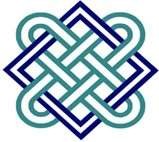                                                                                                                                                 T.C.KÜLTÜR VE TURİZM BAKANLIĞIATATÜRK KÜLTÜR, DİL VE TARİH YÜKSEK KURUMU                                   ATATÜRK KÜLTÜR MERKEZİ BAŞKANLIĞI2023-2024 Dönemi Kamu İç Kontrol Standartları UyumEylem Planıİç Kontrol UnsurlarıKamu iç kontrol standartları, 5 bileşen altında 18 standart ve 79 genel şarttan oluşmaktadır.Kontrol ortamı, iç kontrolün diğer unsurlarına temel teşkil eden genel bir çerçeve olup kişisel ve mesleki dürüstlük, yönetim ve personelin etik değerleri, iç kontrole yönelik destekleyici tutum, mesleki yeterlilik, organizasyonel yapı, insan kaynakları politikaları ve uygulamalar ile yönetim felsefesi ve iş yapma yöntemine ilişkin hususları kapsar.Risk değerlendirme, hedeflerin gerçekleşmesini engelleyecek risklerin tanımlanması, analiz edilmesi ve gerekli önlemlerin belirlenmesi sürecidir.Kontrol faaliyetleri, hedeflerin gerçekleştirilmesini sağlamak ve belirlenen riskleri yönetmek amacıyla belirlenen prosedürlerdir.Bilgi ve iletişim, bilginin ihtiyaç duyan kişi, personel ve yöneticiye belirli bir formatta ve ilgililerin iç kontrol ve diğer sorumluluklarını yerine getirmelerine imkân verecek bir zaman dilimi içinde iletilmesini sağlayacak bilgi, iletişim ve kayıt sistemini kapsar.İzleme, iç kontrol sistemini değerlendirmek üzere yürütülen tüm izleme faaliyetlerini kapsar.ATATÜRK KÜLTÜR MERKEZİ BAŞKANLIĞI KAMU İÇ KONTROL STANDARTLARI UYUM EYLEM PLANIATATÜRK KÜLTÜR MERKEZİ BAŞKANLIĞI KAMU İÇ KONTROL STANDARTLARI UYUM EYLEM PLANIATATÜRK KÜLTÜR MERKEZİ BAŞKANLIĞI KAMU İÇ KONTROL STANDARTLARI UYUM EYLEM PLANIATATÜRK KÜLTÜR MERKEZİ BAŞKANLIĞI KAMU İÇ KONTROL STANDARTLARI UYUM EYLEM PLANIATATÜRK KÜLTÜR MERKEZİ BAŞKANLIĞI KAMU İÇ KONTROL STANDARTLARI UYUM EYLEM PLANIATATÜRK KÜLTÜR MERKEZİ BAŞKANLIĞI KAMU İÇ KONTROL STANDARTLARI UYUM EYLEM PLANIATATÜRK KÜLTÜR MERKEZİ BAŞKANLIĞI KAMU İÇ KONTROL STANDARTLARI UYUM EYLEM PLANIATATÜRK KÜLTÜR MERKEZİ BAŞKANLIĞI KAMU İÇ KONTROL STANDARTLARI UYUM EYLEM PLANIATATÜRK KÜLTÜR MERKEZİ BAŞKANLIĞI KAMU İÇ KONTROL STANDARTLARI UYUM EYLEM PLANIATATÜRK KÜLTÜR MERKEZİ BAŞKANLIĞI KAMU İÇ KONTROL STANDARTLARI UYUM EYLEM PLANIKONTROL ORTAMISTANDARTLARIKONTROL ORTAMISTANDARTLARIKONTROL ORTAMISTANDARTLARIKONTROL ORTAMISTANDARTLARIKONTROL ORTAMISTANDARTLARIKONTROL ORTAMISTANDARTLARIKONTROL ORTAMISTANDARTLARIKONTROL ORTAMISTANDARTLARIKONTROL ORTAMISTANDARTLARIKONTROL ORTAMISTANDARTLARIStandart Kod NoKamu İç Kontrol Standardıve Genel ŞartıMevcut DurumEylem Kod NoÖngörülen Eylem veya EylemlerSorumlu Birim veyaÇalışmaİşbirliği yapılacakBirimÇıktı SonuçTamamlanma TarihiAçıklamaKOS 1Etik Değerler ve Dürüstlük: Personel Davranışlarını belirleyen kuralların personel tarafından bilinmesi sağlanmalıdır.Etik Değerler ve Dürüstlük: Personel Davranışlarını belirleyen kuralların personel tarafından bilinmesi sağlanmalıdır.Etik Değerler ve Dürüstlük: Personel Davranışlarını belirleyen kuralların personel tarafından bilinmesi sağlanmalıdır.Etik Değerler ve Dürüstlük: Personel Davranışlarını belirleyen kuralların personel tarafından bilinmesi sağlanmalıdır.Etik Değerler ve Dürüstlük: Personel Davranışlarını belirleyen kuralların personel tarafından bilinmesi sağlanmalıdır.Etik Değerler ve Dürüstlük: Personel Davranışlarını belirleyen kuralların personel tarafından bilinmesi sağlanmalıdır.Etik Değerler ve Dürüstlük: Personel Davranışlarını belirleyen kuralların personel tarafından bilinmesi sağlanmalıdır.Etik Değerler ve Dürüstlük: Personel Davranışlarını belirleyen kuralların personel tarafından bilinmesi sağlanmalıdır.Etik Değerler ve Dürüstlük: Personel Davranışlarını belirleyen kuralların personel tarafından bilinmesi sağlanmalıdır.KOS 1.1İç kontrol sistemi ve işleyişi yönetici ve personel tarafından sahiplenilmeli ve desteklenmelidir.1. 5018 sayılı Kamu Mali Yönetimi ve Kontrol Kanunu (Md. 55, 56, 57) 2. İç Kontrol ve Ön Mali Kontrole İlişkin Usul ve Esaslar (Md. 3, 4, 5, 6, 7, 8, 9, 27) 3. Kamu İç Kontrol Standartları Tebliği 3. Kamu İç Kontrol Standartlarına Uyum Eylem Planı Rehberi* iç Kontrol Standartları Uyum Eylem Planları 2 yılda bir güncellenerek üst yönetici tarafından tüm birimlere duyurulmaktadır.* Birimlerin görev dağılımı, unvan bazlı görev tanımları üzerine konuşulmuş ve toplantıya katılanlara doküman verilmiştir. Birimler görev dağılımı ve unvan bazlı görev tanımlarını hazırlamışlardır.* Müdürlüğümüz tarafından misyon, vizyon, stratejik amaç ve hedefler konusunda personelin bilinçlenmesi için sadece bunların yer aldığı kitapçık hazırlanmış ve bütün personele dağıtılmıştır.* İç kontrol sistemi ve işleyişi ile ilgili diğer kurumlardan uzman desteği alınmıştır. Kültür Bakanlığının iç kontrol ile ilgili verdiği eğitimlere personelin katılımı sağlanmıştır.* Üst yöneticiler ile birim yöneticileri arasında yapılan toplantılarda iç kontrol sistemi ve işleyişi görüşülerek değerlendirilmektedir. Tespit edilen hususları birim yöneticileri personele aktarmaktadır.Bu   Genel   Şart  İçin  Makul Güvence Sağlanmaktadır.KOS 1.2İdarenin yöneticileri iç kontrol sisteminin uygulanmasında personele örnek olmalıdır.657 sayılı Devlet Memurları Kanunu (Md. 10)* İdarenin yöneticileri iç kontrol sisteminin kurulması uygulanması çalışmalarına pozitif ve destekleyici bir tutum sergilemekte olup, personele örnek olmaktadır.Bu Genel Şart İçin Makul Güvence Sağlanmaktadır.KOS 1.3Etik kurallar bilinmeli ve tüm faaliyetlerde bu kurallara uyulmalıdır.1. Anayasa (Md. 10, 129, 137)2. 657 sayılı Devlet Memurları Kanunu 3. 2531 sayılı Kamu Görevlerinden Ayrılanların Yapamayacakları İşler Hakkında Kanun (Md. 2) 4. 3628 sayılı Mal Bildiriminde Bulunulması, Rüşvet ve Yolsuzluklarla Mücadele Kanunu (Md. 2, 3, 4)5. 4982 sayılı Bilgi Edinme Hakkı Kanunu (Md. 15, 21)6. 5176 sayılı Kamu Görevlileri Etik Kurulu Kurulması ve Bazı Kanunlarda Değişiklik Yapılması Hakkında Kanun7. 5018 sayılı Kamu Mali Yönetimi ve Kontrol Kanunu8. Kamu Görevlileri Etik Davranış İlkeleri ile Başvuru Usul ve Esasları Hakkında Yönetmelik 9. Kamu Görevlileri Etik Rehberi10. Kamu Görevlileri Etik Kurulu İlke Kararları11. 6698 sayılı Kişisel Verilerin Korunması KanunuYeni başlayan personele Etik Sözleşmesi İmzalatılmaktadır.Etik ile   ilgili   eğitim   Yüksek   Kurum   tarafındanverilmektedir.Etik Rehberi Personele dağıtılmıştır.Kamu Görevlileri Etik Davranış İlkeleri, 5176 Sayılı Kanun, Kamu Görevlileri Etik Davranış Ilkeleri ile Başvuru Usul ve Esasları Hakkında Yönetmelik Kurum genel ağ sayfasında yayınlanmıştır.Bu Genel Şart İçin Makul Güvence Sağlanmaktadır.KOS 1.4Faaliyetlerde dürüstlük, saydamlık ve hesap verebilirlik sağlanmalıdır.1. 5018 sayılı Kamu Mali Yönetimi ve Kontrol Kanunu ve ikincil mevzuatı 2. 5176 sayılı Kamu Görevlileri Etik Kurulu Kurulması ve Bazı Kanunlarda Değişiklik Yapılması Hakkında Kanun3. 4982 sayılı Bilgi Edinme Hakkı Kanunu4. 4734 sayılı Kamu İhale Kanunu ( Md. 5, 6, 9, 60, 61) 5. 4735 sayılı Kamu İhale Sözleşmeleri Kanunu (Md. 4, 28) 6. 3071 sayılı Dilekçe Hakkının Kullanılmasına Dair Kanun 7. 664 sayılı Atatürk Kültür, Dil ve Tarih Yüksek Kurumu Teşkilat ve Görevleri Hakkında Kanun Hükmünde Kararname 8. (Mülga) Başbakanlık ve Cumhurbaşkanlığı Genelgeleri9. Genel Yönetim Muhasebe Yönetmeliği (Md. 313, 327)* Kurumumuz faaliyetleri Sayıştay tarafından dış denetime tabidir. Ayrıca gerek TBMM tarafından verilen soru önergeleri gerekse bilgi edinme mevzuatı çerçevesinde ilgililerden gelen talepler karşılanmaktadır.Kurumun Stratejik Planı, Performans Programı, İdare FaaliyetRaporu,    Mali    Durum    beklentiler    raporu    kamuoyu  ilepaylaşılarak faaliyetlerimizde şeffaflık ve hesap verilebilirliksağlanmaktadır. Kurum hakkında bilgilere, Kurum yayınlarına5018 sayılı   Kanun   ve   ikincil   mevzuatı   gereği   hazırlanıpyayımlanması gereken   raporlar   ve   diğer   bilgilere,   Kurumtarafından yapılan veya yaptırılan araştırmalara, toplantılara,yürütülen ve yürütülmekte olan etkinliklere Kurum genel ağsayfasında yer verilmiş ve haber ajansları ile de paylaşılarak kamuoyu bilgilendirilmiştir. Ayrıca etkinlikler sosyal medya üzerinden (Twitter, Youtube) kamuoyu ile paylaşılmıştır.Kütüphanemiz zengin içeriğiyle dünyadaki bütün kullanıcılaraKütüphane Otomasyon Sistemi aracılığıyla açıktır. Uluslararasıkütüphanecilik   standartlarına  uygun  “Librid  KütüphaneOtomasyon Programı” kullanılmaktadır.Kurum içinde yazışmalar Elektronik Belge Yönetim Sistemi(BELGENET) ile yapılmaktadır.Başkanlığımızın genel ağ sayfasında yer alan “Bilgi Edinme”bağlantısı sayesinde vatandaşlar, 4982 sayılı Bilgi Edinme HakkıKanunu çerçevesinde,   kendilerini   ve   Kurum   faaliyetleriniilgilendiren  konularda  internet  ortamından  bilgi  talepedebilmektedirler.* Başkanlık 2021 yılından itibaren Kurum görünürlüğünü artırmak ve kurum yayınları daha fazla ilgilisine ulaştırabilmek adına e-yayın faaliyetlerine ağırlık vermiş ve Kurum genel ağ sayfası üzerinden e-yayınlara erişim sağlanmıştır.* Kurumumuz Bilimsel Çalışmalar Müdürlüğünde Yayım Takip Sistemi (YAYSİS), Etkinlik ve Destek Sistemi (EDSİS), Bilimsel Proje Sistemi (PROSİS), Kurul Sistemi (KURULSİS) ve Burs Sistemi (BURSİS) kullanılmaktadır. Özellikle pandeminin ağırlıklı olduğu 2020-2021 yılı içerisinde KURULSİS toplantı ve etkinlikler için faal olarak kullanılmıştır. Bütünleşik bilgi sistemi kapsamında sunulan hizmetlerin işleyişi başvuru sahipleri tarafından takip edilebilmektedir.                                                                                                                               İnsan Kaynakları ve Destek Hizmetleri Müdürlüğünde İnsanKaynakları Bilgi Sistemi (İNSİS) kullanılmaktadır. KullanıcılarİNSİS sayesinde insan kaynakları süreçlerini takip etmektedir.Yayın Dağıtım ve Satış Sistemi (YADSİS) kullanılmaktadır. Malikonularda yayın bağış ve satış bilgilerinin şeffaf bir şekilderaporlanması sağlanmaktadır.* Muhasebe sisteminden üretilen temel mali tablolar ve diğer mali tablolar ilgili mevzuatı doğrultusunda yıllık ve aylık dönemlerde Kurum genel ağ sayfasında yayımlanmaktadırMevcut durum   genel   standardı   karşılamakta   olup,   budurumun devamlılığı sağlanacaktır.Bu Genel Şart İçin MakulGüvence Sağlanmaktadır.KOS 1.4Faaliyetlerde dürüstlük, saydamlık ve hesap verebilirlik sağlanmalıdır.1. 5018 sayılı Kamu Mali Yönetimi ve Kontrol Kanunu ve ikincil mevzuatı 2. 5176 sayılı Kamu Görevlileri Etik Kurulu Kurulması ve Bazı Kanunlarda Değişiklik Yapılması Hakkında Kanun3. 4982 sayılı Bilgi Edinme Hakkı Kanunu4. 4734 sayılı Kamu İhale Kanunu ( Md. 5, 6, 9, 60, 61) 5. 4735 sayılı Kamu İhale Sözleşmeleri Kanunu (Md. 4, 28) 6. 3071 sayılı Dilekçe Hakkının Kullanılmasına Dair Kanun 7. 664 sayılı Atatürk Kültür, Dil ve Tarih Yüksek Kurumu Teşkilat ve Görevleri Hakkında Kanun Hükmünde Kararname 8. (Mülga) Başbakanlık ve Cumhurbaşkanlığı Genelgeleri9. Genel Yönetim Muhasebe Yönetmeliği (Md. 313, 327)* Kurumumuz faaliyetleri Sayıştay tarafından dış denetime tabidir. Ayrıca gerek TBMM tarafından verilen soru önergeleri gerekse bilgi edinme mevzuatı çerçevesinde ilgililerden gelen talepler karşılanmaktadır.Kurumun Stratejik Planı, Performans Programı, İdare FaaliyetRaporu,    Mali    Durum    beklentiler    raporu    kamuoyu  ilepaylaşılarak faaliyetlerimizde şeffaflık ve hesap verilebilirliksağlanmaktadır. Kurum hakkında bilgilere, Kurum yayınlarına5018 sayılı   Kanun   ve   ikincil   mevzuatı   gereği   hazırlanıpyayımlanması gereken   raporlar   ve   diğer   bilgilere,   Kurumtarafından yapılan veya yaptırılan araştırmalara, toplantılara,yürütülen ve yürütülmekte olan etkinliklere Kurum genel ağsayfasında yer verilmiş ve haber ajansları ile de paylaşılarak kamuoyu bilgilendirilmiştir. Ayrıca etkinlikler sosyal medya üzerinden (Twitter, Youtube) kamuoyu ile paylaşılmıştır.Kütüphanemiz zengin içeriğiyle dünyadaki bütün kullanıcılaraKütüphane Otomasyon Sistemi aracılığıyla açıktır. Uluslararasıkütüphanecilik   standartlarına  uygun  “Librid  KütüphaneOtomasyon Programı” kullanılmaktadır.Kurum içinde yazışmalar Elektronik Belge Yönetim Sistemi(BELGENET) ile yapılmaktadır.Başkanlığımızın genel ağ sayfasında yer alan “Bilgi Edinme”bağlantısı sayesinde vatandaşlar, 4982 sayılı Bilgi Edinme HakkıKanunu çerçevesinde,   kendilerini   ve   Kurum   faaliyetleriniilgilendiren  konularda  internet  ortamından  bilgi  talepedebilmektedirler.* Başkanlık 2021 yılından itibaren Kurum görünürlüğünü artırmak ve kurum yayınları daha fazla ilgilisine ulaştırabilmek adına e-yayın faaliyetlerine ağırlık vermiş ve Kurum genel ağ sayfası üzerinden e-yayınlara erişim sağlanmıştır.* Kurumumuz Bilimsel Çalışmalar Müdürlüğünde Yayım Takip Sistemi (YAYSİS), Etkinlik ve Destek Sistemi (EDSİS), Bilimsel Proje Sistemi (PROSİS), Kurul Sistemi (KURULSİS) ve Burs Sistemi (BURSİS) kullanılmaktadır. Özellikle pandeminin ağırlıklı olduğu 2020-2021 yılı içerisinde KURULSİS toplantı ve etkinlikler için faal olarak kullanılmıştır. Bütünleşik bilgi sistemi kapsamında sunulan hizmetlerin işleyişi başvuru sahipleri tarafından takip edilebilmektedir.                                                                                                                               İnsan Kaynakları ve Destek Hizmetleri Müdürlüğünde İnsanKaynakları Bilgi Sistemi (İNSİS) kullanılmaktadır. KullanıcılarİNSİS sayesinde insan kaynakları süreçlerini takip etmektedir.Yayın Dağıtım ve Satış Sistemi (YADSİS) kullanılmaktadır. Malikonularda yayın bağış ve satış bilgilerinin şeffaf bir şekilderaporlanması sağlanmaktadır.* Muhasebe sisteminden üretilen temel mali tablolar ve diğer mali tablolar ilgili mevzuatı doğrultusunda yıllık ve aylık dönemlerde Kurum genel ağ sayfasında yayımlanmaktadırMevcut durum   genel   standardı   karşılamakta   olup,   budurumun devamlılığı sağlanacaktır.KOS 1.4Faaliyetlerde dürüstlük, saydamlık ve hesap verebilirlik sağlanmalıdır.1. 5018 sayılı Kamu Mali Yönetimi ve Kontrol Kanunu ve ikincil mevzuatı 2. 5176 sayılı Kamu Görevlileri Etik Kurulu Kurulması ve Bazı Kanunlarda Değişiklik Yapılması Hakkında Kanun3. 4982 sayılı Bilgi Edinme Hakkı Kanunu4. 4734 sayılı Kamu İhale Kanunu ( Md. 5, 6, 9, 60, 61) 5. 4735 sayılı Kamu İhale Sözleşmeleri Kanunu (Md. 4, 28) 6. 3071 sayılı Dilekçe Hakkının Kullanılmasına Dair Kanun 7. 664 sayılı Atatürk Kültür, Dil ve Tarih Yüksek Kurumu Teşkilat ve Görevleri Hakkında Kanun Hükmünde Kararname 8. (Mülga) Başbakanlık ve Cumhurbaşkanlığı Genelgeleri9. Genel Yönetim Muhasebe Yönetmeliği (Md. 313, 327)* Kurumumuz faaliyetleri Sayıştay tarafından dış denetime tabidir. Ayrıca gerek TBMM tarafından verilen soru önergeleri gerekse bilgi edinme mevzuatı çerçevesinde ilgililerden gelen talepler karşılanmaktadır.Kurumun Stratejik Planı, Performans Programı, İdare FaaliyetRaporu,    Mali    Durum    beklentiler    raporu    kamuoyu  ilepaylaşılarak faaliyetlerimizde şeffaflık ve hesap verilebilirliksağlanmaktadır. Kurum hakkında bilgilere, Kurum yayınlarına5018 sayılı   Kanun   ve   ikincil   mevzuatı   gereği   hazırlanıpyayımlanması gereken   raporlar   ve   diğer   bilgilere,   Kurumtarafından yapılan veya yaptırılan araştırmalara, toplantılara,yürütülen ve yürütülmekte olan etkinliklere Kurum genel ağsayfasında yer verilmiş ve haber ajansları ile de paylaşılarak kamuoyu bilgilendirilmiştir. Ayrıca etkinlikler sosyal medya üzerinden (Twitter, Youtube) kamuoyu ile paylaşılmıştır.Kütüphanemiz zengin içeriğiyle dünyadaki bütün kullanıcılaraKütüphane Otomasyon Sistemi aracılığıyla açıktır. Uluslararasıkütüphanecilik   standartlarına  uygun  “Librid  KütüphaneOtomasyon Programı” kullanılmaktadır.Kurum içinde yazışmalar Elektronik Belge Yönetim Sistemi(BELGENET) ile yapılmaktadır.Başkanlığımızın genel ağ sayfasında yer alan “Bilgi Edinme”bağlantısı sayesinde vatandaşlar, 4982 sayılı Bilgi Edinme HakkıKanunu çerçevesinde,   kendilerini   ve   Kurum   faaliyetleriniilgilendiren  konularda  internet  ortamından  bilgi  talepedebilmektedirler.* Başkanlık 2021 yılından itibaren Kurum görünürlüğünü artırmak ve kurum yayınları daha fazla ilgilisine ulaştırabilmek adına e-yayın faaliyetlerine ağırlık vermiş ve Kurum genel ağ sayfası üzerinden e-yayınlara erişim sağlanmıştır.* Kurumumuz Bilimsel Çalışmalar Müdürlüğünde Yayım Takip Sistemi (YAYSİS), Etkinlik ve Destek Sistemi (EDSİS), Bilimsel Proje Sistemi (PROSİS), Kurul Sistemi (KURULSİS) ve Burs Sistemi (BURSİS) kullanılmaktadır. Özellikle pandeminin ağırlıklı olduğu 2020-2021 yılı içerisinde KURULSİS toplantı ve etkinlikler için faal olarak kullanılmıştır. Bütünleşik bilgi sistemi kapsamında sunulan hizmetlerin işleyişi başvuru sahipleri tarafından takip edilebilmektedir.                                                                                                                               İnsan Kaynakları ve Destek Hizmetleri Müdürlüğünde İnsanKaynakları Bilgi Sistemi (İNSİS) kullanılmaktadır. KullanıcılarİNSİS sayesinde insan kaynakları süreçlerini takip etmektedir.Yayın Dağıtım ve Satış Sistemi (YADSİS) kullanılmaktadır. Malikonularda yayın bağış ve satış bilgilerinin şeffaf bir şekilderaporlanması sağlanmaktadır.* Muhasebe sisteminden üretilen temel mali tablolar ve diğer mali tablolar ilgili mevzuatı doğrultusunda yıllık ve aylık dönemlerde Kurum genel ağ sayfasında yayımlanmaktadırMevcut durum   genel   standardı   karşılamakta   olup,   budurumun devamlılığı sağlanacaktır.KOS 1.4Faaliyetlerde dürüstlük, saydamlık ve hesap verebilirlik sağlanmalıdır.1. 5018 sayılı Kamu Mali Yönetimi ve Kontrol Kanunu ve ikincil mevzuatı 2. 5176 sayılı Kamu Görevlileri Etik Kurulu Kurulması ve Bazı Kanunlarda Değişiklik Yapılması Hakkında Kanun3. 4982 sayılı Bilgi Edinme Hakkı Kanunu4. 4734 sayılı Kamu İhale Kanunu ( Md. 5, 6, 9, 60, 61) 5. 4735 sayılı Kamu İhale Sözleşmeleri Kanunu (Md. 4, 28) 6. 3071 sayılı Dilekçe Hakkının Kullanılmasına Dair Kanun 7. 664 sayılı Atatürk Kültür, Dil ve Tarih Yüksek Kurumu Teşkilat ve Görevleri Hakkında Kanun Hükmünde Kararname 8. (Mülga) Başbakanlık ve Cumhurbaşkanlığı Genelgeleri9. Genel Yönetim Muhasebe Yönetmeliği (Md. 313, 327)* Kurumumuz faaliyetleri Sayıştay tarafından dış denetime tabidir. Ayrıca gerek TBMM tarafından verilen soru önergeleri gerekse bilgi edinme mevzuatı çerçevesinde ilgililerden gelen talepler karşılanmaktadır.Kurumun Stratejik Planı, Performans Programı, İdare FaaliyetRaporu,    Mali    Durum    beklentiler    raporu    kamuoyu  ilepaylaşılarak faaliyetlerimizde şeffaflık ve hesap verilebilirliksağlanmaktadır. Kurum hakkında bilgilere, Kurum yayınlarına5018 sayılı   Kanun   ve   ikincil   mevzuatı   gereği   hazırlanıpyayımlanması gereken   raporlar   ve   diğer   bilgilere,   Kurumtarafından yapılan veya yaptırılan araştırmalara, toplantılara,yürütülen ve yürütülmekte olan etkinliklere Kurum genel ağsayfasında yer verilmiş ve haber ajansları ile de paylaşılarak kamuoyu bilgilendirilmiştir. Ayrıca etkinlikler sosyal medya üzerinden (Twitter, Youtube) kamuoyu ile paylaşılmıştır.Kütüphanemiz zengin içeriğiyle dünyadaki bütün kullanıcılaraKütüphane Otomasyon Sistemi aracılığıyla açıktır. Uluslararasıkütüphanecilik   standartlarına  uygun  “Librid  KütüphaneOtomasyon Programı” kullanılmaktadır.Kurum içinde yazışmalar Elektronik Belge Yönetim Sistemi(BELGENET) ile yapılmaktadır.Başkanlığımızın genel ağ sayfasında yer alan “Bilgi Edinme”bağlantısı sayesinde vatandaşlar, 4982 sayılı Bilgi Edinme HakkıKanunu çerçevesinde,   kendilerini   ve   Kurum   faaliyetleriniilgilendiren  konularda  internet  ortamından  bilgi  talepedebilmektedirler.* Başkanlık 2021 yılından itibaren Kurum görünürlüğünü artırmak ve kurum yayınları daha fazla ilgilisine ulaştırabilmek adına e-yayın faaliyetlerine ağırlık vermiş ve Kurum genel ağ sayfası üzerinden e-yayınlara erişim sağlanmıştır.* Kurumumuz Bilimsel Çalışmalar Müdürlüğünde Yayım Takip Sistemi (YAYSİS), Etkinlik ve Destek Sistemi (EDSİS), Bilimsel Proje Sistemi (PROSİS), Kurul Sistemi (KURULSİS) ve Burs Sistemi (BURSİS) kullanılmaktadır. Özellikle pandeminin ağırlıklı olduğu 2020-2021 yılı içerisinde KURULSİS toplantı ve etkinlikler için faal olarak kullanılmıştır. Bütünleşik bilgi sistemi kapsamında sunulan hizmetlerin işleyişi başvuru sahipleri tarafından takip edilebilmektedir.                                                                                                                               İnsan Kaynakları ve Destek Hizmetleri Müdürlüğünde İnsanKaynakları Bilgi Sistemi (İNSİS) kullanılmaktadır. KullanıcılarİNSİS sayesinde insan kaynakları süreçlerini takip etmektedir.Yayın Dağıtım ve Satış Sistemi (YADSİS) kullanılmaktadır. Malikonularda yayın bağış ve satış bilgilerinin şeffaf bir şekilderaporlanması sağlanmaktadır.* Muhasebe sisteminden üretilen temel mali tablolar ve diğer mali tablolar ilgili mevzuatı doğrultusunda yıllık ve aylık dönemlerde Kurum genel ağ sayfasında yayımlanmaktadırMevcut durum   genel   standardı   karşılamakta   olup,   budurumun devamlılığı sağlanacaktır.KOS 1.4Faaliyetlerde dürüstlük, saydamlık ve hesap verebilirlik sağlanmalıdır.1. 5018 sayılı Kamu Mali Yönetimi ve Kontrol Kanunu ve ikincil mevzuatı 2. 5176 sayılı Kamu Görevlileri Etik Kurulu Kurulması ve Bazı Kanunlarda Değişiklik Yapılması Hakkında Kanun3. 4982 sayılı Bilgi Edinme Hakkı Kanunu4. 4734 sayılı Kamu İhale Kanunu ( Md. 5, 6, 9, 60, 61) 5. 4735 sayılı Kamu İhale Sözleşmeleri Kanunu (Md. 4, 28) 6. 3071 sayılı Dilekçe Hakkının Kullanılmasına Dair Kanun 7. 664 sayılı Atatürk Kültür, Dil ve Tarih Yüksek Kurumu Teşkilat ve Görevleri Hakkında Kanun Hükmünde Kararname 8. (Mülga) Başbakanlık ve Cumhurbaşkanlığı Genelgeleri9. Genel Yönetim Muhasebe Yönetmeliği (Md. 313, 327)* Kurumumuz faaliyetleri Sayıştay tarafından dış denetime tabidir. Ayrıca gerek TBMM tarafından verilen soru önergeleri gerekse bilgi edinme mevzuatı çerçevesinde ilgililerden gelen talepler karşılanmaktadır.Kurumun Stratejik Planı, Performans Programı, İdare FaaliyetRaporu,    Mali    Durum    beklentiler    raporu    kamuoyu  ilepaylaşılarak faaliyetlerimizde şeffaflık ve hesap verilebilirliksağlanmaktadır. Kurum hakkında bilgilere, Kurum yayınlarına5018 sayılı   Kanun   ve   ikincil   mevzuatı   gereği   hazırlanıpyayımlanması gereken   raporlar   ve   diğer   bilgilere,   Kurumtarafından yapılan veya yaptırılan araştırmalara, toplantılara,yürütülen ve yürütülmekte olan etkinliklere Kurum genel ağsayfasında yer verilmiş ve haber ajansları ile de paylaşılarak kamuoyu bilgilendirilmiştir. Ayrıca etkinlikler sosyal medya üzerinden (Twitter, Youtube) kamuoyu ile paylaşılmıştır.Kütüphanemiz zengin içeriğiyle dünyadaki bütün kullanıcılaraKütüphane Otomasyon Sistemi aracılığıyla açıktır. Uluslararasıkütüphanecilik   standartlarına  uygun  “Librid  KütüphaneOtomasyon Programı” kullanılmaktadır.Kurum içinde yazışmalar Elektronik Belge Yönetim Sistemi(BELGENET) ile yapılmaktadır.Başkanlığımızın genel ağ sayfasında yer alan “Bilgi Edinme”bağlantısı sayesinde vatandaşlar, 4982 sayılı Bilgi Edinme HakkıKanunu çerçevesinde,   kendilerini   ve   Kurum   faaliyetleriniilgilendiren  konularda  internet  ortamından  bilgi  talepedebilmektedirler.* Başkanlık 2021 yılından itibaren Kurum görünürlüğünü artırmak ve kurum yayınları daha fazla ilgilisine ulaştırabilmek adına e-yayın faaliyetlerine ağırlık vermiş ve Kurum genel ağ sayfası üzerinden e-yayınlara erişim sağlanmıştır.* Kurumumuz Bilimsel Çalışmalar Müdürlüğünde Yayım Takip Sistemi (YAYSİS), Etkinlik ve Destek Sistemi (EDSİS), Bilimsel Proje Sistemi (PROSİS), Kurul Sistemi (KURULSİS) ve Burs Sistemi (BURSİS) kullanılmaktadır. Özellikle pandeminin ağırlıklı olduğu 2020-2021 yılı içerisinde KURULSİS toplantı ve etkinlikler için faal olarak kullanılmıştır. Bütünleşik bilgi sistemi kapsamında sunulan hizmetlerin işleyişi başvuru sahipleri tarafından takip edilebilmektedir.                                                                                                                               İnsan Kaynakları ve Destek Hizmetleri Müdürlüğünde İnsanKaynakları Bilgi Sistemi (İNSİS) kullanılmaktadır. KullanıcılarİNSİS sayesinde insan kaynakları süreçlerini takip etmektedir.Yayın Dağıtım ve Satış Sistemi (YADSİS) kullanılmaktadır. Malikonularda yayın bağış ve satış bilgilerinin şeffaf bir şekilderaporlanması sağlanmaktadır.* Muhasebe sisteminden üretilen temel mali tablolar ve diğer mali tablolar ilgili mevzuatı doğrultusunda yıllık ve aylık dönemlerde Kurum genel ağ sayfasında yayımlanmaktadırMevcut durum   genel   standardı   karşılamakta   olup,   budurumun devamlılığı sağlanacaktır.KOS 1.4Faaliyetlerde dürüstlük, saydamlık ve hesap verebilirlik sağlanmalıdır.1. 5018 sayılı Kamu Mali Yönetimi ve Kontrol Kanunu ve ikincil mevzuatı 2. 5176 sayılı Kamu Görevlileri Etik Kurulu Kurulması ve Bazı Kanunlarda Değişiklik Yapılması Hakkında Kanun3. 4982 sayılı Bilgi Edinme Hakkı Kanunu4. 4734 sayılı Kamu İhale Kanunu ( Md. 5, 6, 9, 60, 61) 5. 4735 sayılı Kamu İhale Sözleşmeleri Kanunu (Md. 4, 28) 6. 3071 sayılı Dilekçe Hakkının Kullanılmasına Dair Kanun 7. 664 sayılı Atatürk Kültür, Dil ve Tarih Yüksek Kurumu Teşkilat ve Görevleri Hakkında Kanun Hükmünde Kararname 8. (Mülga) Başbakanlık ve Cumhurbaşkanlığı Genelgeleri9. Genel Yönetim Muhasebe Yönetmeliği (Md. 313, 327)* Kurumumuz faaliyetleri Sayıştay tarafından dış denetime tabidir. Ayrıca gerek TBMM tarafından verilen soru önergeleri gerekse bilgi edinme mevzuatı çerçevesinde ilgililerden gelen talepler karşılanmaktadır.Kurumun Stratejik Planı, Performans Programı, İdare FaaliyetRaporu,    Mali    Durum    beklentiler    raporu    kamuoyu  ilepaylaşılarak faaliyetlerimizde şeffaflık ve hesap verilebilirliksağlanmaktadır. Kurum hakkında bilgilere, Kurum yayınlarına5018 sayılı   Kanun   ve   ikincil   mevzuatı   gereği   hazırlanıpyayımlanması gereken   raporlar   ve   diğer   bilgilere,   Kurumtarafından yapılan veya yaptırılan araştırmalara, toplantılara,yürütülen ve yürütülmekte olan etkinliklere Kurum genel ağsayfasında yer verilmiş ve haber ajansları ile de paylaşılarak kamuoyu bilgilendirilmiştir. Ayrıca etkinlikler sosyal medya üzerinden (Twitter, Youtube) kamuoyu ile paylaşılmıştır.Kütüphanemiz zengin içeriğiyle dünyadaki bütün kullanıcılaraKütüphane Otomasyon Sistemi aracılığıyla açıktır. Uluslararasıkütüphanecilik   standartlarına  uygun  “Librid  KütüphaneOtomasyon Programı” kullanılmaktadır.Kurum içinde yazışmalar Elektronik Belge Yönetim Sistemi(BELGENET) ile yapılmaktadır.Başkanlığımızın genel ağ sayfasında yer alan “Bilgi Edinme”bağlantısı sayesinde vatandaşlar, 4982 sayılı Bilgi Edinme HakkıKanunu çerçevesinde,   kendilerini   ve   Kurum   faaliyetleriniilgilendiren  konularda  internet  ortamından  bilgi  talepedebilmektedirler.* Başkanlık 2021 yılından itibaren Kurum görünürlüğünü artırmak ve kurum yayınları daha fazla ilgilisine ulaştırabilmek adına e-yayın faaliyetlerine ağırlık vermiş ve Kurum genel ağ sayfası üzerinden e-yayınlara erişim sağlanmıştır.* Kurumumuz Bilimsel Çalışmalar Müdürlüğünde Yayım Takip Sistemi (YAYSİS), Etkinlik ve Destek Sistemi (EDSİS), Bilimsel Proje Sistemi (PROSİS), Kurul Sistemi (KURULSİS) ve Burs Sistemi (BURSİS) kullanılmaktadır. Özellikle pandeminin ağırlıklı olduğu 2020-2021 yılı içerisinde KURULSİS toplantı ve etkinlikler için faal olarak kullanılmıştır. Bütünleşik bilgi sistemi kapsamında sunulan hizmetlerin işleyişi başvuru sahipleri tarafından takip edilebilmektedir.                                                                                                                               İnsan Kaynakları ve Destek Hizmetleri Müdürlüğünde İnsanKaynakları Bilgi Sistemi (İNSİS) kullanılmaktadır. KullanıcılarİNSİS sayesinde insan kaynakları süreçlerini takip etmektedir.Yayın Dağıtım ve Satış Sistemi (YADSİS) kullanılmaktadır. Malikonularda yayın bağış ve satış bilgilerinin şeffaf bir şekilderaporlanması sağlanmaktadır.* Muhasebe sisteminden üretilen temel mali tablolar ve diğer mali tablolar ilgili mevzuatı doğrultusunda yıllık ve aylık dönemlerde Kurum genel ağ sayfasında yayımlanmaktadırMevcut durum   genel   standardı   karşılamakta   olup,   budurumun devamlılığı sağlanacaktır.KOS 1.4Faaliyetlerde dürüstlük, saydamlık ve hesap verebilirlik sağlanmalıdır.1. 5018 sayılı Kamu Mali Yönetimi ve Kontrol Kanunu ve ikincil mevzuatı 2. 5176 sayılı Kamu Görevlileri Etik Kurulu Kurulması ve Bazı Kanunlarda Değişiklik Yapılması Hakkında Kanun3. 4982 sayılı Bilgi Edinme Hakkı Kanunu4. 4734 sayılı Kamu İhale Kanunu ( Md. 5, 6, 9, 60, 61) 5. 4735 sayılı Kamu İhale Sözleşmeleri Kanunu (Md. 4, 28) 6. 3071 sayılı Dilekçe Hakkının Kullanılmasına Dair Kanun 7. 664 sayılı Atatürk Kültür, Dil ve Tarih Yüksek Kurumu Teşkilat ve Görevleri Hakkında Kanun Hükmünde Kararname 8. (Mülga) Başbakanlık ve Cumhurbaşkanlığı Genelgeleri9. Genel Yönetim Muhasebe Yönetmeliği (Md. 313, 327)* Kurumumuz faaliyetleri Sayıştay tarafından dış denetime tabidir. Ayrıca gerek TBMM tarafından verilen soru önergeleri gerekse bilgi edinme mevzuatı çerçevesinde ilgililerden gelen talepler karşılanmaktadır.Kurumun Stratejik Planı, Performans Programı, İdare FaaliyetRaporu,    Mali    Durum    beklentiler    raporu    kamuoyu  ilepaylaşılarak faaliyetlerimizde şeffaflık ve hesap verilebilirliksağlanmaktadır. Kurum hakkında bilgilere, Kurum yayınlarına5018 sayılı   Kanun   ve   ikincil   mevzuatı   gereği   hazırlanıpyayımlanması gereken   raporlar   ve   diğer   bilgilere,   Kurumtarafından yapılan veya yaptırılan araştırmalara, toplantılara,yürütülen ve yürütülmekte olan etkinliklere Kurum genel ağsayfasında yer verilmiş ve haber ajansları ile de paylaşılarak kamuoyu bilgilendirilmiştir. Ayrıca etkinlikler sosyal medya üzerinden (Twitter, Youtube) kamuoyu ile paylaşılmıştır.Kütüphanemiz zengin içeriğiyle dünyadaki bütün kullanıcılaraKütüphane Otomasyon Sistemi aracılığıyla açıktır. Uluslararasıkütüphanecilik   standartlarına  uygun  “Librid  KütüphaneOtomasyon Programı” kullanılmaktadır.Kurum içinde yazışmalar Elektronik Belge Yönetim Sistemi(BELGENET) ile yapılmaktadır.Başkanlığımızın genel ağ sayfasında yer alan “Bilgi Edinme”bağlantısı sayesinde vatandaşlar, 4982 sayılı Bilgi Edinme HakkıKanunu çerçevesinde,   kendilerini   ve   Kurum   faaliyetleriniilgilendiren  konularda  internet  ortamından  bilgi  talepedebilmektedirler.* Başkanlık 2021 yılından itibaren Kurum görünürlüğünü artırmak ve kurum yayınları daha fazla ilgilisine ulaştırabilmek adına e-yayın faaliyetlerine ağırlık vermiş ve Kurum genel ağ sayfası üzerinden e-yayınlara erişim sağlanmıştır.* Kurumumuz Bilimsel Çalışmalar Müdürlüğünde Yayım Takip Sistemi (YAYSİS), Etkinlik ve Destek Sistemi (EDSİS), Bilimsel Proje Sistemi (PROSİS), Kurul Sistemi (KURULSİS) ve Burs Sistemi (BURSİS) kullanılmaktadır. Özellikle pandeminin ağırlıklı olduğu 2020-2021 yılı içerisinde KURULSİS toplantı ve etkinlikler için faal olarak kullanılmıştır. Bütünleşik bilgi sistemi kapsamında sunulan hizmetlerin işleyişi başvuru sahipleri tarafından takip edilebilmektedir.                                                                                                                               İnsan Kaynakları ve Destek Hizmetleri Müdürlüğünde İnsanKaynakları Bilgi Sistemi (İNSİS) kullanılmaktadır. KullanıcılarİNSİS sayesinde insan kaynakları süreçlerini takip etmektedir.Yayın Dağıtım ve Satış Sistemi (YADSİS) kullanılmaktadır. Malikonularda yayın bağış ve satış bilgilerinin şeffaf bir şekilderaporlanması sağlanmaktadır.* Muhasebe sisteminden üretilen temel mali tablolar ve diğer mali tablolar ilgili mevzuatı doğrultusunda yıllık ve aylık dönemlerde Kurum genel ağ sayfasında yayımlanmaktadırMevcut durum   genel   standardı   karşılamakta   olup,   budurumun devamlılığı sağlanacaktır.KOS 1.4Faaliyetlerde dürüstlük, saydamlık ve hesap verebilirlik sağlanmalıdır.1. 5018 sayılı Kamu Mali Yönetimi ve Kontrol Kanunu ve ikincil mevzuatı 2. 5176 sayılı Kamu Görevlileri Etik Kurulu Kurulması ve Bazı Kanunlarda Değişiklik Yapılması Hakkında Kanun3. 4982 sayılı Bilgi Edinme Hakkı Kanunu4. 4734 sayılı Kamu İhale Kanunu ( Md. 5, 6, 9, 60, 61) 5. 4735 sayılı Kamu İhale Sözleşmeleri Kanunu (Md. 4, 28) 6. 3071 sayılı Dilekçe Hakkının Kullanılmasına Dair Kanun 7. 664 sayılı Atatürk Kültür, Dil ve Tarih Yüksek Kurumu Teşkilat ve Görevleri Hakkında Kanun Hükmünde Kararname 8. (Mülga) Başbakanlık ve Cumhurbaşkanlığı Genelgeleri9. Genel Yönetim Muhasebe Yönetmeliği (Md. 313, 327)* Kurumumuz faaliyetleri Sayıştay tarafından dış denetime tabidir. Ayrıca gerek TBMM tarafından verilen soru önergeleri gerekse bilgi edinme mevzuatı çerçevesinde ilgililerden gelen talepler karşılanmaktadır.Kurumun Stratejik Planı, Performans Programı, İdare FaaliyetRaporu,    Mali    Durum    beklentiler    raporu    kamuoyu  ilepaylaşılarak faaliyetlerimizde şeffaflık ve hesap verilebilirliksağlanmaktadır. Kurum hakkında bilgilere, Kurum yayınlarına5018 sayılı   Kanun   ve   ikincil   mevzuatı   gereği   hazırlanıpyayımlanması gereken   raporlar   ve   diğer   bilgilere,   Kurumtarafından yapılan veya yaptırılan araştırmalara, toplantılara,yürütülen ve yürütülmekte olan etkinliklere Kurum genel ağsayfasında yer verilmiş ve haber ajansları ile de paylaşılarak kamuoyu bilgilendirilmiştir. Ayrıca etkinlikler sosyal medya üzerinden (Twitter, Youtube) kamuoyu ile paylaşılmıştır.Kütüphanemiz zengin içeriğiyle dünyadaki bütün kullanıcılaraKütüphane Otomasyon Sistemi aracılığıyla açıktır. Uluslararasıkütüphanecilik   standartlarına  uygun  “Librid  KütüphaneOtomasyon Programı” kullanılmaktadır.Kurum içinde yazışmalar Elektronik Belge Yönetim Sistemi(BELGENET) ile yapılmaktadır.Başkanlığımızın genel ağ sayfasında yer alan “Bilgi Edinme”bağlantısı sayesinde vatandaşlar, 4982 sayılı Bilgi Edinme HakkıKanunu çerçevesinde,   kendilerini   ve   Kurum   faaliyetleriniilgilendiren  konularda  internet  ortamından  bilgi  talepedebilmektedirler.* Başkanlık 2021 yılından itibaren Kurum görünürlüğünü artırmak ve kurum yayınları daha fazla ilgilisine ulaştırabilmek adına e-yayın faaliyetlerine ağırlık vermiş ve Kurum genel ağ sayfası üzerinden e-yayınlara erişim sağlanmıştır.* Kurumumuz Bilimsel Çalışmalar Müdürlüğünde Yayım Takip Sistemi (YAYSİS), Etkinlik ve Destek Sistemi (EDSİS), Bilimsel Proje Sistemi (PROSİS), Kurul Sistemi (KURULSİS) ve Burs Sistemi (BURSİS) kullanılmaktadır. Özellikle pandeminin ağırlıklı olduğu 2020-2021 yılı içerisinde KURULSİS toplantı ve etkinlikler için faal olarak kullanılmıştır. Bütünleşik bilgi sistemi kapsamında sunulan hizmetlerin işleyişi başvuru sahipleri tarafından takip edilebilmektedir.                                                                                                                               İnsan Kaynakları ve Destek Hizmetleri Müdürlüğünde İnsanKaynakları Bilgi Sistemi (İNSİS) kullanılmaktadır. KullanıcılarİNSİS sayesinde insan kaynakları süreçlerini takip etmektedir.Yayın Dağıtım ve Satış Sistemi (YADSİS) kullanılmaktadır. Malikonularda yayın bağış ve satış bilgilerinin şeffaf bir şekilderaporlanması sağlanmaktadır.* Muhasebe sisteminden üretilen temel mali tablolar ve diğer mali tablolar ilgili mevzuatı doğrultusunda yıllık ve aylık dönemlerde Kurum genel ağ sayfasında yayımlanmaktadırMevcut durum   genel   standardı   karşılamakta   olup,   budurumun devamlılığı sağlanacaktır.KOS 1.4Faaliyetlerde dürüstlük, saydamlık ve hesap verebilirlik sağlanmalıdır.1. 5018 sayılı Kamu Mali Yönetimi ve Kontrol Kanunu ve ikincil mevzuatı 2. 5176 sayılı Kamu Görevlileri Etik Kurulu Kurulması ve Bazı Kanunlarda Değişiklik Yapılması Hakkında Kanun3. 4982 sayılı Bilgi Edinme Hakkı Kanunu4. 4734 sayılı Kamu İhale Kanunu ( Md. 5, 6, 9, 60, 61) 5. 4735 sayılı Kamu İhale Sözleşmeleri Kanunu (Md. 4, 28) 6. 3071 sayılı Dilekçe Hakkının Kullanılmasına Dair Kanun 7. 664 sayılı Atatürk Kültür, Dil ve Tarih Yüksek Kurumu Teşkilat ve Görevleri Hakkında Kanun Hükmünde Kararname 8. (Mülga) Başbakanlık ve Cumhurbaşkanlığı Genelgeleri9. Genel Yönetim Muhasebe Yönetmeliği (Md. 313, 327)* Kurumumuz faaliyetleri Sayıştay tarafından dış denetime tabidir. Ayrıca gerek TBMM tarafından verilen soru önergeleri gerekse bilgi edinme mevzuatı çerçevesinde ilgililerden gelen talepler karşılanmaktadır.Kurumun Stratejik Planı, Performans Programı, İdare FaaliyetRaporu,    Mali    Durum    beklentiler    raporu    kamuoyu  ilepaylaşılarak faaliyetlerimizde şeffaflık ve hesap verilebilirliksağlanmaktadır. Kurum hakkında bilgilere, Kurum yayınlarına5018 sayılı   Kanun   ve   ikincil   mevzuatı   gereği   hazırlanıpyayımlanması gereken   raporlar   ve   diğer   bilgilere,   Kurumtarafından yapılan veya yaptırılan araştırmalara, toplantılara,yürütülen ve yürütülmekte olan etkinliklere Kurum genel ağsayfasında yer verilmiş ve haber ajansları ile de paylaşılarak kamuoyu bilgilendirilmiştir. Ayrıca etkinlikler sosyal medya üzerinden (Twitter, Youtube) kamuoyu ile paylaşılmıştır.Kütüphanemiz zengin içeriğiyle dünyadaki bütün kullanıcılaraKütüphane Otomasyon Sistemi aracılığıyla açıktır. Uluslararasıkütüphanecilik   standartlarına  uygun  “Librid  KütüphaneOtomasyon Programı” kullanılmaktadır.Kurum içinde yazışmalar Elektronik Belge Yönetim Sistemi(BELGENET) ile yapılmaktadır.Başkanlığımızın genel ağ sayfasında yer alan “Bilgi Edinme”bağlantısı sayesinde vatandaşlar, 4982 sayılı Bilgi Edinme HakkıKanunu çerçevesinde,   kendilerini   ve   Kurum   faaliyetleriniilgilendiren  konularda  internet  ortamından  bilgi  talepedebilmektedirler.* Başkanlık 2021 yılından itibaren Kurum görünürlüğünü artırmak ve kurum yayınları daha fazla ilgilisine ulaştırabilmek adına e-yayın faaliyetlerine ağırlık vermiş ve Kurum genel ağ sayfası üzerinden e-yayınlara erişim sağlanmıştır.* Kurumumuz Bilimsel Çalışmalar Müdürlüğünde Yayım Takip Sistemi (YAYSİS), Etkinlik ve Destek Sistemi (EDSİS), Bilimsel Proje Sistemi (PROSİS), Kurul Sistemi (KURULSİS) ve Burs Sistemi (BURSİS) kullanılmaktadır. Özellikle pandeminin ağırlıklı olduğu 2020-2021 yılı içerisinde KURULSİS toplantı ve etkinlikler için faal olarak kullanılmıştır. Bütünleşik bilgi sistemi kapsamında sunulan hizmetlerin işleyişi başvuru sahipleri tarafından takip edilebilmektedir.                                                                                                                               İnsan Kaynakları ve Destek Hizmetleri Müdürlüğünde İnsanKaynakları Bilgi Sistemi (İNSİS) kullanılmaktadır. KullanıcılarİNSİS sayesinde insan kaynakları süreçlerini takip etmektedir.Yayın Dağıtım ve Satış Sistemi (YADSİS) kullanılmaktadır. Malikonularda yayın bağış ve satış bilgilerinin şeffaf bir şekilderaporlanması sağlanmaktadır.* Muhasebe sisteminden üretilen temel mali tablolar ve diğer mali tablolar ilgili mevzuatı doğrultusunda yıllık ve aylık dönemlerde Kurum genel ağ sayfasında yayımlanmaktadırMevcut durum   genel   standardı   karşılamakta   olup,   budurumun devamlılığı sağlanacaktır.KOS 1.4Faaliyetlerde dürüstlük, saydamlık ve hesap verebilirlik sağlanmalıdır.1. 5018 sayılı Kamu Mali Yönetimi ve Kontrol Kanunu ve ikincil mevzuatı 2. 5176 sayılı Kamu Görevlileri Etik Kurulu Kurulması ve Bazı Kanunlarda Değişiklik Yapılması Hakkında Kanun3. 4982 sayılı Bilgi Edinme Hakkı Kanunu4. 4734 sayılı Kamu İhale Kanunu ( Md. 5, 6, 9, 60, 61) 5. 4735 sayılı Kamu İhale Sözleşmeleri Kanunu (Md. 4, 28) 6. 3071 sayılı Dilekçe Hakkının Kullanılmasına Dair Kanun 7. 664 sayılı Atatürk Kültür, Dil ve Tarih Yüksek Kurumu Teşkilat ve Görevleri Hakkında Kanun Hükmünde Kararname 8. (Mülga) Başbakanlık ve Cumhurbaşkanlığı Genelgeleri9. Genel Yönetim Muhasebe Yönetmeliği (Md. 313, 327)* Kurumumuz faaliyetleri Sayıştay tarafından dış denetime tabidir. Ayrıca gerek TBMM tarafından verilen soru önergeleri gerekse bilgi edinme mevzuatı çerçevesinde ilgililerden gelen talepler karşılanmaktadır.Kurumun Stratejik Planı, Performans Programı, İdare FaaliyetRaporu,    Mali    Durum    beklentiler    raporu    kamuoyu  ilepaylaşılarak faaliyetlerimizde şeffaflık ve hesap verilebilirliksağlanmaktadır. Kurum hakkında bilgilere, Kurum yayınlarına5018 sayılı   Kanun   ve   ikincil   mevzuatı   gereği   hazırlanıpyayımlanması gereken   raporlar   ve   diğer   bilgilere,   Kurumtarafından yapılan veya yaptırılan araştırmalara, toplantılara,yürütülen ve yürütülmekte olan etkinliklere Kurum genel ağsayfasında yer verilmiş ve haber ajansları ile de paylaşılarak kamuoyu bilgilendirilmiştir. Ayrıca etkinlikler sosyal medya üzerinden (Twitter, Youtube) kamuoyu ile paylaşılmıştır.Kütüphanemiz zengin içeriğiyle dünyadaki bütün kullanıcılaraKütüphane Otomasyon Sistemi aracılığıyla açıktır. Uluslararasıkütüphanecilik   standartlarına  uygun  “Librid  KütüphaneOtomasyon Programı” kullanılmaktadır.Kurum içinde yazışmalar Elektronik Belge Yönetim Sistemi(BELGENET) ile yapılmaktadır.Başkanlığımızın genel ağ sayfasında yer alan “Bilgi Edinme”bağlantısı sayesinde vatandaşlar, 4982 sayılı Bilgi Edinme HakkıKanunu çerçevesinde,   kendilerini   ve   Kurum   faaliyetleriniilgilendiren  konularda  internet  ortamından  bilgi  talepedebilmektedirler.* Başkanlık 2021 yılından itibaren Kurum görünürlüğünü artırmak ve kurum yayınları daha fazla ilgilisine ulaştırabilmek adına e-yayın faaliyetlerine ağırlık vermiş ve Kurum genel ağ sayfası üzerinden e-yayınlara erişim sağlanmıştır.* Kurumumuz Bilimsel Çalışmalar Müdürlüğünde Yayım Takip Sistemi (YAYSİS), Etkinlik ve Destek Sistemi (EDSİS), Bilimsel Proje Sistemi (PROSİS), Kurul Sistemi (KURULSİS) ve Burs Sistemi (BURSİS) kullanılmaktadır. Özellikle pandeminin ağırlıklı olduğu 2020-2021 yılı içerisinde KURULSİS toplantı ve etkinlikler için faal olarak kullanılmıştır. Bütünleşik bilgi sistemi kapsamında sunulan hizmetlerin işleyişi başvuru sahipleri tarafından takip edilebilmektedir.                                                                                                                               İnsan Kaynakları ve Destek Hizmetleri Müdürlüğünde İnsanKaynakları Bilgi Sistemi (İNSİS) kullanılmaktadır. KullanıcılarİNSİS sayesinde insan kaynakları süreçlerini takip etmektedir.Yayın Dağıtım ve Satış Sistemi (YADSİS) kullanılmaktadır. Malikonularda yayın bağış ve satış bilgilerinin şeffaf bir şekilderaporlanması sağlanmaktadır.* Muhasebe sisteminden üretilen temel mali tablolar ve diğer mali tablolar ilgili mevzuatı doğrultusunda yıllık ve aylık dönemlerde Kurum genel ağ sayfasında yayımlanmaktadırMevcut durum   genel   standardı   karşılamakta   olup,   budurumun devamlılığı sağlanacaktır.KOS 1.4Faaliyetlerde dürüstlük, saydamlık ve hesap verebilirlik sağlanmalıdır.1. 5018 sayılı Kamu Mali Yönetimi ve Kontrol Kanunu ve ikincil mevzuatı 2. 5176 sayılı Kamu Görevlileri Etik Kurulu Kurulması ve Bazı Kanunlarda Değişiklik Yapılması Hakkında Kanun3. 4982 sayılı Bilgi Edinme Hakkı Kanunu4. 4734 sayılı Kamu İhale Kanunu ( Md. 5, 6, 9, 60, 61) 5. 4735 sayılı Kamu İhale Sözleşmeleri Kanunu (Md. 4, 28) 6. 3071 sayılı Dilekçe Hakkının Kullanılmasına Dair Kanun 7. 664 sayılı Atatürk Kültür, Dil ve Tarih Yüksek Kurumu Teşkilat ve Görevleri Hakkında Kanun Hükmünde Kararname 8. (Mülga) Başbakanlık ve Cumhurbaşkanlığı Genelgeleri9. Genel Yönetim Muhasebe Yönetmeliği (Md. 313, 327)* Kurumumuz faaliyetleri Sayıştay tarafından dış denetime tabidir. Ayrıca gerek TBMM tarafından verilen soru önergeleri gerekse bilgi edinme mevzuatı çerçevesinde ilgililerden gelen talepler karşılanmaktadır.Kurumun Stratejik Planı, Performans Programı, İdare FaaliyetRaporu,    Mali    Durum    beklentiler    raporu    kamuoyu  ilepaylaşılarak faaliyetlerimizde şeffaflık ve hesap verilebilirliksağlanmaktadır. Kurum hakkında bilgilere, Kurum yayınlarına5018 sayılı   Kanun   ve   ikincil   mevzuatı   gereği   hazırlanıpyayımlanması gereken   raporlar   ve   diğer   bilgilere,   Kurumtarafından yapılan veya yaptırılan araştırmalara, toplantılara,yürütülen ve yürütülmekte olan etkinliklere Kurum genel ağsayfasında yer verilmiş ve haber ajansları ile de paylaşılarak kamuoyu bilgilendirilmiştir. Ayrıca etkinlikler sosyal medya üzerinden (Twitter, Youtube) kamuoyu ile paylaşılmıştır.Kütüphanemiz zengin içeriğiyle dünyadaki bütün kullanıcılaraKütüphane Otomasyon Sistemi aracılığıyla açıktır. Uluslararasıkütüphanecilik   standartlarına  uygun  “Librid  KütüphaneOtomasyon Programı” kullanılmaktadır.Kurum içinde yazışmalar Elektronik Belge Yönetim Sistemi(BELGENET) ile yapılmaktadır.Başkanlığımızın genel ağ sayfasında yer alan “Bilgi Edinme”bağlantısı sayesinde vatandaşlar, 4982 sayılı Bilgi Edinme HakkıKanunu çerçevesinde,   kendilerini   ve   Kurum   faaliyetleriniilgilendiren  konularda  internet  ortamından  bilgi  talepedebilmektedirler.* Başkanlık 2021 yılından itibaren Kurum görünürlüğünü artırmak ve kurum yayınları daha fazla ilgilisine ulaştırabilmek adına e-yayın faaliyetlerine ağırlık vermiş ve Kurum genel ağ sayfası üzerinden e-yayınlara erişim sağlanmıştır.* Kurumumuz Bilimsel Çalışmalar Müdürlüğünde Yayım Takip Sistemi (YAYSİS), Etkinlik ve Destek Sistemi (EDSİS), Bilimsel Proje Sistemi (PROSİS), Kurul Sistemi (KURULSİS) ve Burs Sistemi (BURSİS) kullanılmaktadır. Özellikle pandeminin ağırlıklı olduğu 2020-2021 yılı içerisinde KURULSİS toplantı ve etkinlikler için faal olarak kullanılmıştır. Bütünleşik bilgi sistemi kapsamında sunulan hizmetlerin işleyişi başvuru sahipleri tarafından takip edilebilmektedir.                                                                                                                               İnsan Kaynakları ve Destek Hizmetleri Müdürlüğünde İnsanKaynakları Bilgi Sistemi (İNSİS) kullanılmaktadır. KullanıcılarİNSİS sayesinde insan kaynakları süreçlerini takip etmektedir.Yayın Dağıtım ve Satış Sistemi (YADSİS) kullanılmaktadır. Malikonularda yayın bağış ve satış bilgilerinin şeffaf bir şekilderaporlanması sağlanmaktadır.* Muhasebe sisteminden üretilen temel mali tablolar ve diğer mali tablolar ilgili mevzuatı doğrultusunda yıllık ve aylık dönemlerde Kurum genel ağ sayfasında yayımlanmaktadırMevcut durum   genel   standardı   karşılamakta   olup,   budurumun devamlılığı sağlanacaktır.KOS 1.4Faaliyetlerde dürüstlük, saydamlık ve hesap verebilirlik sağlanmalıdır.1. 5018 sayılı Kamu Mali Yönetimi ve Kontrol Kanunu ve ikincil mevzuatı 2. 5176 sayılı Kamu Görevlileri Etik Kurulu Kurulması ve Bazı Kanunlarda Değişiklik Yapılması Hakkında Kanun3. 4982 sayılı Bilgi Edinme Hakkı Kanunu4. 4734 sayılı Kamu İhale Kanunu ( Md. 5, 6, 9, 60, 61) 5. 4735 sayılı Kamu İhale Sözleşmeleri Kanunu (Md. 4, 28) 6. 3071 sayılı Dilekçe Hakkının Kullanılmasına Dair Kanun 7. 664 sayılı Atatürk Kültür, Dil ve Tarih Yüksek Kurumu Teşkilat ve Görevleri Hakkında Kanun Hükmünde Kararname 8. (Mülga) Başbakanlık ve Cumhurbaşkanlığı Genelgeleri9. Genel Yönetim Muhasebe Yönetmeliği (Md. 313, 327)* Kurumumuz faaliyetleri Sayıştay tarafından dış denetime tabidir. Ayrıca gerek TBMM tarafından verilen soru önergeleri gerekse bilgi edinme mevzuatı çerçevesinde ilgililerden gelen talepler karşılanmaktadır.Kurumun Stratejik Planı, Performans Programı, İdare FaaliyetRaporu,    Mali    Durum    beklentiler    raporu    kamuoyu  ilepaylaşılarak faaliyetlerimizde şeffaflık ve hesap verilebilirliksağlanmaktadır. Kurum hakkında bilgilere, Kurum yayınlarına5018 sayılı   Kanun   ve   ikincil   mevzuatı   gereği   hazırlanıpyayımlanması gereken   raporlar   ve   diğer   bilgilere,   Kurumtarafından yapılan veya yaptırılan araştırmalara, toplantılara,yürütülen ve yürütülmekte olan etkinliklere Kurum genel ağsayfasında yer verilmiş ve haber ajansları ile de paylaşılarak kamuoyu bilgilendirilmiştir. Ayrıca etkinlikler sosyal medya üzerinden (Twitter, Youtube) kamuoyu ile paylaşılmıştır.Kütüphanemiz zengin içeriğiyle dünyadaki bütün kullanıcılaraKütüphane Otomasyon Sistemi aracılığıyla açıktır. Uluslararasıkütüphanecilik   standartlarına  uygun  “Librid  KütüphaneOtomasyon Programı” kullanılmaktadır.Kurum içinde yazışmalar Elektronik Belge Yönetim Sistemi(BELGENET) ile yapılmaktadır.Başkanlığımızın genel ağ sayfasında yer alan “Bilgi Edinme”bağlantısı sayesinde vatandaşlar, 4982 sayılı Bilgi Edinme HakkıKanunu çerçevesinde,   kendilerini   ve   Kurum   faaliyetleriniilgilendiren  konularda  internet  ortamından  bilgi  talepedebilmektedirler.* Başkanlık 2021 yılından itibaren Kurum görünürlüğünü artırmak ve kurum yayınları daha fazla ilgilisine ulaştırabilmek adına e-yayın faaliyetlerine ağırlık vermiş ve Kurum genel ağ sayfası üzerinden e-yayınlara erişim sağlanmıştır.* Kurumumuz Bilimsel Çalışmalar Müdürlüğünde Yayım Takip Sistemi (YAYSİS), Etkinlik ve Destek Sistemi (EDSİS), Bilimsel Proje Sistemi (PROSİS), Kurul Sistemi (KURULSİS) ve Burs Sistemi (BURSİS) kullanılmaktadır. Özellikle pandeminin ağırlıklı olduğu 2020-2021 yılı içerisinde KURULSİS toplantı ve etkinlikler için faal olarak kullanılmıştır. Bütünleşik bilgi sistemi kapsamında sunulan hizmetlerin işleyişi başvuru sahipleri tarafından takip edilebilmektedir.                                                                                                                               İnsan Kaynakları ve Destek Hizmetleri Müdürlüğünde İnsanKaynakları Bilgi Sistemi (İNSİS) kullanılmaktadır. KullanıcılarİNSİS sayesinde insan kaynakları süreçlerini takip etmektedir.Yayın Dağıtım ve Satış Sistemi (YADSİS) kullanılmaktadır. Malikonularda yayın bağış ve satış bilgilerinin şeffaf bir şekilderaporlanması sağlanmaktadır.* Muhasebe sisteminden üretilen temel mali tablolar ve diğer mali tablolar ilgili mevzuatı doğrultusunda yıllık ve aylık dönemlerde Kurum genel ağ sayfasında yayımlanmaktadırMevcut durum   genel   standardı   karşılamakta   olup,   budurumun devamlılığı sağlanacaktır.KOS 1.4Faaliyetlerde dürüstlük, saydamlık ve hesap verebilirlik sağlanmalıdır.1. 5018 sayılı Kamu Mali Yönetimi ve Kontrol Kanunu ve ikincil mevzuatı 2. 5176 sayılı Kamu Görevlileri Etik Kurulu Kurulması ve Bazı Kanunlarda Değişiklik Yapılması Hakkında Kanun3. 4982 sayılı Bilgi Edinme Hakkı Kanunu4. 4734 sayılı Kamu İhale Kanunu ( Md. 5, 6, 9, 60, 61) 5. 4735 sayılı Kamu İhale Sözleşmeleri Kanunu (Md. 4, 28) 6. 3071 sayılı Dilekçe Hakkının Kullanılmasına Dair Kanun 7. 664 sayılı Atatürk Kültür, Dil ve Tarih Yüksek Kurumu Teşkilat ve Görevleri Hakkında Kanun Hükmünde Kararname 8. (Mülga) Başbakanlık ve Cumhurbaşkanlığı Genelgeleri9. Genel Yönetim Muhasebe Yönetmeliği (Md. 313, 327)* Kurumumuz faaliyetleri Sayıştay tarafından dış denetime tabidir. Ayrıca gerek TBMM tarafından verilen soru önergeleri gerekse bilgi edinme mevzuatı çerçevesinde ilgililerden gelen talepler karşılanmaktadır.Kurumun Stratejik Planı, Performans Programı, İdare FaaliyetRaporu,    Mali    Durum    beklentiler    raporu    kamuoyu  ilepaylaşılarak faaliyetlerimizde şeffaflık ve hesap verilebilirliksağlanmaktadır. Kurum hakkında bilgilere, Kurum yayınlarına5018 sayılı   Kanun   ve   ikincil   mevzuatı   gereği   hazırlanıpyayımlanması gereken   raporlar   ve   diğer   bilgilere,   Kurumtarafından yapılan veya yaptırılan araştırmalara, toplantılara,yürütülen ve yürütülmekte olan etkinliklere Kurum genel ağsayfasında yer verilmiş ve haber ajansları ile de paylaşılarak kamuoyu bilgilendirilmiştir. Ayrıca etkinlikler sosyal medya üzerinden (Twitter, Youtube) kamuoyu ile paylaşılmıştır.Kütüphanemiz zengin içeriğiyle dünyadaki bütün kullanıcılaraKütüphane Otomasyon Sistemi aracılığıyla açıktır. Uluslararasıkütüphanecilik   standartlarına  uygun  “Librid  KütüphaneOtomasyon Programı” kullanılmaktadır.Kurum içinde yazışmalar Elektronik Belge Yönetim Sistemi(BELGENET) ile yapılmaktadır.Başkanlığımızın genel ağ sayfasında yer alan “Bilgi Edinme”bağlantısı sayesinde vatandaşlar, 4982 sayılı Bilgi Edinme HakkıKanunu çerçevesinde,   kendilerini   ve   Kurum   faaliyetleriniilgilendiren  konularda  internet  ortamından  bilgi  talepedebilmektedirler.* Başkanlık 2021 yılından itibaren Kurum görünürlüğünü artırmak ve kurum yayınları daha fazla ilgilisine ulaştırabilmek adına e-yayın faaliyetlerine ağırlık vermiş ve Kurum genel ağ sayfası üzerinden e-yayınlara erişim sağlanmıştır.* Kurumumuz Bilimsel Çalışmalar Müdürlüğünde Yayım Takip Sistemi (YAYSİS), Etkinlik ve Destek Sistemi (EDSİS), Bilimsel Proje Sistemi (PROSİS), Kurul Sistemi (KURULSİS) ve Burs Sistemi (BURSİS) kullanılmaktadır. Özellikle pandeminin ağırlıklı olduğu 2020-2021 yılı içerisinde KURULSİS toplantı ve etkinlikler için faal olarak kullanılmıştır. Bütünleşik bilgi sistemi kapsamında sunulan hizmetlerin işleyişi başvuru sahipleri tarafından takip edilebilmektedir.                                                                                                                               İnsan Kaynakları ve Destek Hizmetleri Müdürlüğünde İnsanKaynakları Bilgi Sistemi (İNSİS) kullanılmaktadır. KullanıcılarİNSİS sayesinde insan kaynakları süreçlerini takip etmektedir.Yayın Dağıtım ve Satış Sistemi (YADSİS) kullanılmaktadır. Malikonularda yayın bağış ve satış bilgilerinin şeffaf bir şekilderaporlanması sağlanmaktadır.* Muhasebe sisteminden üretilen temel mali tablolar ve diğer mali tablolar ilgili mevzuatı doğrultusunda yıllık ve aylık dönemlerde Kurum genel ağ sayfasında yayımlanmaktadırMevcut durum   genel   standardı   karşılamakta   olup,   budurumun devamlılığı sağlanacaktır.KOS 1.4Faaliyetlerde dürüstlük, saydamlık ve hesap verebilirlik sağlanmalıdır.1. 5018 sayılı Kamu Mali Yönetimi ve Kontrol Kanunu ve ikincil mevzuatı 2. 5176 sayılı Kamu Görevlileri Etik Kurulu Kurulması ve Bazı Kanunlarda Değişiklik Yapılması Hakkında Kanun3. 4982 sayılı Bilgi Edinme Hakkı Kanunu4. 4734 sayılı Kamu İhale Kanunu ( Md. 5, 6, 9, 60, 61) 5. 4735 sayılı Kamu İhale Sözleşmeleri Kanunu (Md. 4, 28) 6. 3071 sayılı Dilekçe Hakkının Kullanılmasına Dair Kanun 7. 664 sayılı Atatürk Kültür, Dil ve Tarih Yüksek Kurumu Teşkilat ve Görevleri Hakkında Kanun Hükmünde Kararname 8. (Mülga) Başbakanlık ve Cumhurbaşkanlığı Genelgeleri9. Genel Yönetim Muhasebe Yönetmeliği (Md. 313, 327)* Kurumumuz faaliyetleri Sayıştay tarafından dış denetime tabidir. Ayrıca gerek TBMM tarafından verilen soru önergeleri gerekse bilgi edinme mevzuatı çerçevesinde ilgililerden gelen talepler karşılanmaktadır.Kurumun Stratejik Planı, Performans Programı, İdare FaaliyetRaporu,    Mali    Durum    beklentiler    raporu    kamuoyu  ilepaylaşılarak faaliyetlerimizde şeffaflık ve hesap verilebilirliksağlanmaktadır. Kurum hakkında bilgilere, Kurum yayınlarına5018 sayılı   Kanun   ve   ikincil   mevzuatı   gereği   hazırlanıpyayımlanması gereken   raporlar   ve   diğer   bilgilere,   Kurumtarafından yapılan veya yaptırılan araştırmalara, toplantılara,yürütülen ve yürütülmekte olan etkinliklere Kurum genel ağsayfasında yer verilmiş ve haber ajansları ile de paylaşılarak kamuoyu bilgilendirilmiştir. Ayrıca etkinlikler sosyal medya üzerinden (Twitter, Youtube) kamuoyu ile paylaşılmıştır.Kütüphanemiz zengin içeriğiyle dünyadaki bütün kullanıcılaraKütüphane Otomasyon Sistemi aracılığıyla açıktır. Uluslararasıkütüphanecilik   standartlarına  uygun  “Librid  KütüphaneOtomasyon Programı” kullanılmaktadır.Kurum içinde yazışmalar Elektronik Belge Yönetim Sistemi(BELGENET) ile yapılmaktadır.Başkanlığımızın genel ağ sayfasında yer alan “Bilgi Edinme”bağlantısı sayesinde vatandaşlar, 4982 sayılı Bilgi Edinme HakkıKanunu çerçevesinde,   kendilerini   ve   Kurum   faaliyetleriniilgilendiren  konularda  internet  ortamından  bilgi  talepedebilmektedirler.* Başkanlık 2021 yılından itibaren Kurum görünürlüğünü artırmak ve kurum yayınları daha fazla ilgilisine ulaştırabilmek adına e-yayın faaliyetlerine ağırlık vermiş ve Kurum genel ağ sayfası üzerinden e-yayınlara erişim sağlanmıştır.* Kurumumuz Bilimsel Çalışmalar Müdürlüğünde Yayım Takip Sistemi (YAYSİS), Etkinlik ve Destek Sistemi (EDSİS), Bilimsel Proje Sistemi (PROSİS), Kurul Sistemi (KURULSİS) ve Burs Sistemi (BURSİS) kullanılmaktadır. Özellikle pandeminin ağırlıklı olduğu 2020-2021 yılı içerisinde KURULSİS toplantı ve etkinlikler için faal olarak kullanılmıştır. Bütünleşik bilgi sistemi kapsamında sunulan hizmetlerin işleyişi başvuru sahipleri tarafından takip edilebilmektedir.                                                                                                                               İnsan Kaynakları ve Destek Hizmetleri Müdürlüğünde İnsanKaynakları Bilgi Sistemi (İNSİS) kullanılmaktadır. KullanıcılarİNSİS sayesinde insan kaynakları süreçlerini takip etmektedir.Yayın Dağıtım ve Satış Sistemi (YADSİS) kullanılmaktadır. Malikonularda yayın bağış ve satış bilgilerinin şeffaf bir şekilderaporlanması sağlanmaktadır.* Muhasebe sisteminden üretilen temel mali tablolar ve diğer mali tablolar ilgili mevzuatı doğrultusunda yıllık ve aylık dönemlerde Kurum genel ağ sayfasında yayımlanmaktadırMevcut durum   genel   standardı   karşılamakta   olup,   budurumun devamlılığı sağlanacaktır.KOS 1.4Faaliyetlerde dürüstlük, saydamlık ve hesap verebilirlik sağlanmalıdır.1. 5018 sayılı Kamu Mali Yönetimi ve Kontrol Kanunu ve ikincil mevzuatı 2. 5176 sayılı Kamu Görevlileri Etik Kurulu Kurulması ve Bazı Kanunlarda Değişiklik Yapılması Hakkında Kanun3. 4982 sayılı Bilgi Edinme Hakkı Kanunu4. 4734 sayılı Kamu İhale Kanunu ( Md. 5, 6, 9, 60, 61) 5. 4735 sayılı Kamu İhale Sözleşmeleri Kanunu (Md. 4, 28) 6. 3071 sayılı Dilekçe Hakkının Kullanılmasına Dair Kanun 7. 664 sayılı Atatürk Kültür, Dil ve Tarih Yüksek Kurumu Teşkilat ve Görevleri Hakkında Kanun Hükmünde Kararname 8. (Mülga) Başbakanlık ve Cumhurbaşkanlığı Genelgeleri9. Genel Yönetim Muhasebe Yönetmeliği (Md. 313, 327)* Kurumumuz faaliyetleri Sayıştay tarafından dış denetime tabidir. Ayrıca gerek TBMM tarafından verilen soru önergeleri gerekse bilgi edinme mevzuatı çerçevesinde ilgililerden gelen talepler karşılanmaktadır.Kurumun Stratejik Planı, Performans Programı, İdare FaaliyetRaporu,    Mali    Durum    beklentiler    raporu    kamuoyu  ilepaylaşılarak faaliyetlerimizde şeffaflık ve hesap verilebilirliksağlanmaktadır. Kurum hakkında bilgilere, Kurum yayınlarına5018 sayılı   Kanun   ve   ikincil   mevzuatı   gereği   hazırlanıpyayımlanması gereken   raporlar   ve   diğer   bilgilere,   Kurumtarafından yapılan veya yaptırılan araştırmalara, toplantılara,yürütülen ve yürütülmekte olan etkinliklere Kurum genel ağsayfasında yer verilmiş ve haber ajansları ile de paylaşılarak kamuoyu bilgilendirilmiştir. Ayrıca etkinlikler sosyal medya üzerinden (Twitter, Youtube) kamuoyu ile paylaşılmıştır.Kütüphanemiz zengin içeriğiyle dünyadaki bütün kullanıcılaraKütüphane Otomasyon Sistemi aracılığıyla açıktır. Uluslararasıkütüphanecilik   standartlarına  uygun  “Librid  KütüphaneOtomasyon Programı” kullanılmaktadır.Kurum içinde yazışmalar Elektronik Belge Yönetim Sistemi(BELGENET) ile yapılmaktadır.Başkanlığımızın genel ağ sayfasında yer alan “Bilgi Edinme”bağlantısı sayesinde vatandaşlar, 4982 sayılı Bilgi Edinme HakkıKanunu çerçevesinde,   kendilerini   ve   Kurum   faaliyetleriniilgilendiren  konularda  internet  ortamından  bilgi  talepedebilmektedirler.* Başkanlık 2021 yılından itibaren Kurum görünürlüğünü artırmak ve kurum yayınları daha fazla ilgilisine ulaştırabilmek adına e-yayın faaliyetlerine ağırlık vermiş ve Kurum genel ağ sayfası üzerinden e-yayınlara erişim sağlanmıştır.* Kurumumuz Bilimsel Çalışmalar Müdürlüğünde Yayım Takip Sistemi (YAYSİS), Etkinlik ve Destek Sistemi (EDSİS), Bilimsel Proje Sistemi (PROSİS), Kurul Sistemi (KURULSİS) ve Burs Sistemi (BURSİS) kullanılmaktadır. Özellikle pandeminin ağırlıklı olduğu 2020-2021 yılı içerisinde KURULSİS toplantı ve etkinlikler için faal olarak kullanılmıştır. Bütünleşik bilgi sistemi kapsamında sunulan hizmetlerin işleyişi başvuru sahipleri tarafından takip edilebilmektedir.                                                                                                                               İnsan Kaynakları ve Destek Hizmetleri Müdürlüğünde İnsanKaynakları Bilgi Sistemi (İNSİS) kullanılmaktadır. KullanıcılarİNSİS sayesinde insan kaynakları süreçlerini takip etmektedir.Yayın Dağıtım ve Satış Sistemi (YADSİS) kullanılmaktadır. Malikonularda yayın bağış ve satış bilgilerinin şeffaf bir şekilderaporlanması sağlanmaktadır.* Muhasebe sisteminden üretilen temel mali tablolar ve diğer mali tablolar ilgili mevzuatı doğrultusunda yıllık ve aylık dönemlerde Kurum genel ağ sayfasında yayımlanmaktadırMevcut durum   genel   standardı   karşılamakta   olup,   budurumun devamlılığı sağlanacaktır.KOS 1.4Faaliyetlerde dürüstlük, saydamlık ve hesap verebilirlik sağlanmalıdır.1. 5018 sayılı Kamu Mali Yönetimi ve Kontrol Kanunu ve ikincil mevzuatı 2. 5176 sayılı Kamu Görevlileri Etik Kurulu Kurulması ve Bazı Kanunlarda Değişiklik Yapılması Hakkında Kanun3. 4982 sayılı Bilgi Edinme Hakkı Kanunu4. 4734 sayılı Kamu İhale Kanunu ( Md. 5, 6, 9, 60, 61) 5. 4735 sayılı Kamu İhale Sözleşmeleri Kanunu (Md. 4, 28) 6. 3071 sayılı Dilekçe Hakkının Kullanılmasına Dair Kanun 7. 664 sayılı Atatürk Kültür, Dil ve Tarih Yüksek Kurumu Teşkilat ve Görevleri Hakkında Kanun Hükmünde Kararname 8. (Mülga) Başbakanlık ve Cumhurbaşkanlığı Genelgeleri9. Genel Yönetim Muhasebe Yönetmeliği (Md. 313, 327)* Kurumumuz faaliyetleri Sayıştay tarafından dış denetime tabidir. Ayrıca gerek TBMM tarafından verilen soru önergeleri gerekse bilgi edinme mevzuatı çerçevesinde ilgililerden gelen talepler karşılanmaktadır.Kurumun Stratejik Planı, Performans Programı, İdare FaaliyetRaporu,    Mali    Durum    beklentiler    raporu    kamuoyu  ilepaylaşılarak faaliyetlerimizde şeffaflık ve hesap verilebilirliksağlanmaktadır. Kurum hakkında bilgilere, Kurum yayınlarına5018 sayılı   Kanun   ve   ikincil   mevzuatı   gereği   hazırlanıpyayımlanması gereken   raporlar   ve   diğer   bilgilere,   Kurumtarafından yapılan veya yaptırılan araştırmalara, toplantılara,yürütülen ve yürütülmekte olan etkinliklere Kurum genel ağsayfasında yer verilmiş ve haber ajansları ile de paylaşılarak kamuoyu bilgilendirilmiştir. Ayrıca etkinlikler sosyal medya üzerinden (Twitter, Youtube) kamuoyu ile paylaşılmıştır.Kütüphanemiz zengin içeriğiyle dünyadaki bütün kullanıcılaraKütüphane Otomasyon Sistemi aracılığıyla açıktır. Uluslararasıkütüphanecilik   standartlarına  uygun  “Librid  KütüphaneOtomasyon Programı” kullanılmaktadır.Kurum içinde yazışmalar Elektronik Belge Yönetim Sistemi(BELGENET) ile yapılmaktadır.Başkanlığımızın genel ağ sayfasında yer alan “Bilgi Edinme”bağlantısı sayesinde vatandaşlar, 4982 sayılı Bilgi Edinme HakkıKanunu çerçevesinde,   kendilerini   ve   Kurum   faaliyetleriniilgilendiren  konularda  internet  ortamından  bilgi  talepedebilmektedirler.* Başkanlık 2021 yılından itibaren Kurum görünürlüğünü artırmak ve kurum yayınları daha fazla ilgilisine ulaştırabilmek adına e-yayın faaliyetlerine ağırlık vermiş ve Kurum genel ağ sayfası üzerinden e-yayınlara erişim sağlanmıştır.* Kurumumuz Bilimsel Çalışmalar Müdürlüğünde Yayım Takip Sistemi (YAYSİS), Etkinlik ve Destek Sistemi (EDSİS), Bilimsel Proje Sistemi (PROSİS), Kurul Sistemi (KURULSİS) ve Burs Sistemi (BURSİS) kullanılmaktadır. Özellikle pandeminin ağırlıklı olduğu 2020-2021 yılı içerisinde KURULSİS toplantı ve etkinlikler için faal olarak kullanılmıştır. Bütünleşik bilgi sistemi kapsamında sunulan hizmetlerin işleyişi başvuru sahipleri tarafından takip edilebilmektedir.                                                                                                                               İnsan Kaynakları ve Destek Hizmetleri Müdürlüğünde İnsanKaynakları Bilgi Sistemi (İNSİS) kullanılmaktadır. KullanıcılarİNSİS sayesinde insan kaynakları süreçlerini takip etmektedir.Yayın Dağıtım ve Satış Sistemi (YADSİS) kullanılmaktadır. Malikonularda yayın bağış ve satış bilgilerinin şeffaf bir şekilderaporlanması sağlanmaktadır.* Muhasebe sisteminden üretilen temel mali tablolar ve diğer mali tablolar ilgili mevzuatı doğrultusunda yıllık ve aylık dönemlerde Kurum genel ağ sayfasında yayımlanmaktadırMevcut durum   genel   standardı   karşılamakta   olup,   budurumun devamlılığı sağlanacaktır.KOS 1.4Faaliyetlerde dürüstlük, saydamlık ve hesap verebilirlik sağlanmalıdır.1. 5018 sayılı Kamu Mali Yönetimi ve Kontrol Kanunu ve ikincil mevzuatı 2. 5176 sayılı Kamu Görevlileri Etik Kurulu Kurulması ve Bazı Kanunlarda Değişiklik Yapılması Hakkında Kanun3. 4982 sayılı Bilgi Edinme Hakkı Kanunu4. 4734 sayılı Kamu İhale Kanunu ( Md. 5, 6, 9, 60, 61) 5. 4735 sayılı Kamu İhale Sözleşmeleri Kanunu (Md. 4, 28) 6. 3071 sayılı Dilekçe Hakkının Kullanılmasına Dair Kanun 7. 664 sayılı Atatürk Kültür, Dil ve Tarih Yüksek Kurumu Teşkilat ve Görevleri Hakkında Kanun Hükmünde Kararname 8. (Mülga) Başbakanlık ve Cumhurbaşkanlığı Genelgeleri9. Genel Yönetim Muhasebe Yönetmeliği (Md. 313, 327)* Kurumumuz faaliyetleri Sayıştay tarafından dış denetime tabidir. Ayrıca gerek TBMM tarafından verilen soru önergeleri gerekse bilgi edinme mevzuatı çerçevesinde ilgililerden gelen talepler karşılanmaktadır.Kurumun Stratejik Planı, Performans Programı, İdare FaaliyetRaporu,    Mali    Durum    beklentiler    raporu    kamuoyu  ilepaylaşılarak faaliyetlerimizde şeffaflık ve hesap verilebilirliksağlanmaktadır. Kurum hakkında bilgilere, Kurum yayınlarına5018 sayılı   Kanun   ve   ikincil   mevzuatı   gereği   hazırlanıpyayımlanması gereken   raporlar   ve   diğer   bilgilere,   Kurumtarafından yapılan veya yaptırılan araştırmalara, toplantılara,yürütülen ve yürütülmekte olan etkinliklere Kurum genel ağsayfasında yer verilmiş ve haber ajansları ile de paylaşılarak kamuoyu bilgilendirilmiştir. Ayrıca etkinlikler sosyal medya üzerinden (Twitter, Youtube) kamuoyu ile paylaşılmıştır.Kütüphanemiz zengin içeriğiyle dünyadaki bütün kullanıcılaraKütüphane Otomasyon Sistemi aracılığıyla açıktır. Uluslararasıkütüphanecilik   standartlarına  uygun  “Librid  KütüphaneOtomasyon Programı” kullanılmaktadır.Kurum içinde yazışmalar Elektronik Belge Yönetim Sistemi(BELGENET) ile yapılmaktadır.Başkanlığımızın genel ağ sayfasında yer alan “Bilgi Edinme”bağlantısı sayesinde vatandaşlar, 4982 sayılı Bilgi Edinme HakkıKanunu çerçevesinde,   kendilerini   ve   Kurum   faaliyetleriniilgilendiren  konularda  internet  ortamından  bilgi  talepedebilmektedirler.* Başkanlık 2021 yılından itibaren Kurum görünürlüğünü artırmak ve kurum yayınları daha fazla ilgilisine ulaştırabilmek adına e-yayın faaliyetlerine ağırlık vermiş ve Kurum genel ağ sayfası üzerinden e-yayınlara erişim sağlanmıştır.* Kurumumuz Bilimsel Çalışmalar Müdürlüğünde Yayım Takip Sistemi (YAYSİS), Etkinlik ve Destek Sistemi (EDSİS), Bilimsel Proje Sistemi (PROSİS), Kurul Sistemi (KURULSİS) ve Burs Sistemi (BURSİS) kullanılmaktadır. Özellikle pandeminin ağırlıklı olduğu 2020-2021 yılı içerisinde KURULSİS toplantı ve etkinlikler için faal olarak kullanılmıştır. Bütünleşik bilgi sistemi kapsamında sunulan hizmetlerin işleyişi başvuru sahipleri tarafından takip edilebilmektedir.                                                                                                                               İnsan Kaynakları ve Destek Hizmetleri Müdürlüğünde İnsanKaynakları Bilgi Sistemi (İNSİS) kullanılmaktadır. KullanıcılarİNSİS sayesinde insan kaynakları süreçlerini takip etmektedir.Yayın Dağıtım ve Satış Sistemi (YADSİS) kullanılmaktadır. Malikonularda yayın bağış ve satış bilgilerinin şeffaf bir şekilderaporlanması sağlanmaktadır.* Muhasebe sisteminden üretilen temel mali tablolar ve diğer mali tablolar ilgili mevzuatı doğrultusunda yıllık ve aylık dönemlerde Kurum genel ağ sayfasında yayımlanmaktadırMevcut durum   genel   standardı   karşılamakta   olup,   budurumun devamlılığı sağlanacaktır.KOS 1.4Faaliyetlerde dürüstlük, saydamlık ve hesap verebilirlik sağlanmalıdır.1. 5018 sayılı Kamu Mali Yönetimi ve Kontrol Kanunu ve ikincil mevzuatı 2. 5176 sayılı Kamu Görevlileri Etik Kurulu Kurulması ve Bazı Kanunlarda Değişiklik Yapılması Hakkında Kanun3. 4982 sayılı Bilgi Edinme Hakkı Kanunu4. 4734 sayılı Kamu İhale Kanunu ( Md. 5, 6, 9, 60, 61) 5. 4735 sayılı Kamu İhale Sözleşmeleri Kanunu (Md. 4, 28) 6. 3071 sayılı Dilekçe Hakkının Kullanılmasına Dair Kanun 7. 664 sayılı Atatürk Kültür, Dil ve Tarih Yüksek Kurumu Teşkilat ve Görevleri Hakkında Kanun Hükmünde Kararname 8. (Mülga) Başbakanlık ve Cumhurbaşkanlığı Genelgeleri9. Genel Yönetim Muhasebe Yönetmeliği (Md. 313, 327)* Kurumumuz faaliyetleri Sayıştay tarafından dış denetime tabidir. Ayrıca gerek TBMM tarafından verilen soru önergeleri gerekse bilgi edinme mevzuatı çerçevesinde ilgililerden gelen talepler karşılanmaktadır.Kurumun Stratejik Planı, Performans Programı, İdare FaaliyetRaporu,    Mali    Durum    beklentiler    raporu    kamuoyu  ilepaylaşılarak faaliyetlerimizde şeffaflık ve hesap verilebilirliksağlanmaktadır. Kurum hakkında bilgilere, Kurum yayınlarına5018 sayılı   Kanun   ve   ikincil   mevzuatı   gereği   hazırlanıpyayımlanması gereken   raporlar   ve   diğer   bilgilere,   Kurumtarafından yapılan veya yaptırılan araştırmalara, toplantılara,yürütülen ve yürütülmekte olan etkinliklere Kurum genel ağsayfasında yer verilmiş ve haber ajansları ile de paylaşılarak kamuoyu bilgilendirilmiştir. Ayrıca etkinlikler sosyal medya üzerinden (Twitter, Youtube) kamuoyu ile paylaşılmıştır.Kütüphanemiz zengin içeriğiyle dünyadaki bütün kullanıcılaraKütüphane Otomasyon Sistemi aracılığıyla açıktır. Uluslararasıkütüphanecilik   standartlarına  uygun  “Librid  KütüphaneOtomasyon Programı” kullanılmaktadır.Kurum içinde yazışmalar Elektronik Belge Yönetim Sistemi(BELGENET) ile yapılmaktadır.Başkanlığımızın genel ağ sayfasında yer alan “Bilgi Edinme”bağlantısı sayesinde vatandaşlar, 4982 sayılı Bilgi Edinme HakkıKanunu çerçevesinde,   kendilerini   ve   Kurum   faaliyetleriniilgilendiren  konularda  internet  ortamından  bilgi  talepedebilmektedirler.* Başkanlık 2021 yılından itibaren Kurum görünürlüğünü artırmak ve kurum yayınları daha fazla ilgilisine ulaştırabilmek adına e-yayın faaliyetlerine ağırlık vermiş ve Kurum genel ağ sayfası üzerinden e-yayınlara erişim sağlanmıştır.* Kurumumuz Bilimsel Çalışmalar Müdürlüğünde Yayım Takip Sistemi (YAYSİS), Etkinlik ve Destek Sistemi (EDSİS), Bilimsel Proje Sistemi (PROSİS), Kurul Sistemi (KURULSİS) ve Burs Sistemi (BURSİS) kullanılmaktadır. Özellikle pandeminin ağırlıklı olduğu 2020-2021 yılı içerisinde KURULSİS toplantı ve etkinlikler için faal olarak kullanılmıştır. Bütünleşik bilgi sistemi kapsamında sunulan hizmetlerin işleyişi başvuru sahipleri tarafından takip edilebilmektedir.                                                                                                                               İnsan Kaynakları ve Destek Hizmetleri Müdürlüğünde İnsanKaynakları Bilgi Sistemi (İNSİS) kullanılmaktadır. KullanıcılarİNSİS sayesinde insan kaynakları süreçlerini takip etmektedir.Yayın Dağıtım ve Satış Sistemi (YADSİS) kullanılmaktadır. Malikonularda yayın bağış ve satış bilgilerinin şeffaf bir şekilderaporlanması sağlanmaktadır.* Muhasebe sisteminden üretilen temel mali tablolar ve diğer mali tablolar ilgili mevzuatı doğrultusunda yıllık ve aylık dönemlerde Kurum genel ağ sayfasında yayımlanmaktadırMevcut durum   genel   standardı   karşılamakta   olup,   budurumun devamlılığı sağlanacaktır.KOS 1.4Faaliyetlerde dürüstlük, saydamlık ve hesap verebilirlik sağlanmalıdır.1. 5018 sayılı Kamu Mali Yönetimi ve Kontrol Kanunu ve ikincil mevzuatı 2. 5176 sayılı Kamu Görevlileri Etik Kurulu Kurulması ve Bazı Kanunlarda Değişiklik Yapılması Hakkında Kanun3. 4982 sayılı Bilgi Edinme Hakkı Kanunu4. 4734 sayılı Kamu İhale Kanunu ( Md. 5, 6, 9, 60, 61) 5. 4735 sayılı Kamu İhale Sözleşmeleri Kanunu (Md. 4, 28) 6. 3071 sayılı Dilekçe Hakkının Kullanılmasına Dair Kanun 7. 664 sayılı Atatürk Kültür, Dil ve Tarih Yüksek Kurumu Teşkilat ve Görevleri Hakkında Kanun Hükmünde Kararname 8. (Mülga) Başbakanlık ve Cumhurbaşkanlığı Genelgeleri9. Genel Yönetim Muhasebe Yönetmeliği (Md. 313, 327)* Kurumumuz faaliyetleri Sayıştay tarafından dış denetime tabidir. Ayrıca gerek TBMM tarafından verilen soru önergeleri gerekse bilgi edinme mevzuatı çerçevesinde ilgililerden gelen talepler karşılanmaktadır.Kurumun Stratejik Planı, Performans Programı, İdare FaaliyetRaporu,    Mali    Durum    beklentiler    raporu    kamuoyu  ilepaylaşılarak faaliyetlerimizde şeffaflık ve hesap verilebilirliksağlanmaktadır. Kurum hakkında bilgilere, Kurum yayınlarına5018 sayılı   Kanun   ve   ikincil   mevzuatı   gereği   hazırlanıpyayımlanması gereken   raporlar   ve   diğer   bilgilere,   Kurumtarafından yapılan veya yaptırılan araştırmalara, toplantılara,yürütülen ve yürütülmekte olan etkinliklere Kurum genel ağsayfasında yer verilmiş ve haber ajansları ile de paylaşılarak kamuoyu bilgilendirilmiştir. Ayrıca etkinlikler sosyal medya üzerinden (Twitter, Youtube) kamuoyu ile paylaşılmıştır.Kütüphanemiz zengin içeriğiyle dünyadaki bütün kullanıcılaraKütüphane Otomasyon Sistemi aracılığıyla açıktır. Uluslararasıkütüphanecilik   standartlarına  uygun  “Librid  KütüphaneOtomasyon Programı” kullanılmaktadır.Kurum içinde yazışmalar Elektronik Belge Yönetim Sistemi(BELGENET) ile yapılmaktadır.Başkanlığımızın genel ağ sayfasında yer alan “Bilgi Edinme”bağlantısı sayesinde vatandaşlar, 4982 sayılı Bilgi Edinme HakkıKanunu çerçevesinde,   kendilerini   ve   Kurum   faaliyetleriniilgilendiren  konularda  internet  ortamından  bilgi  talepedebilmektedirler.* Başkanlık 2021 yılından itibaren Kurum görünürlüğünü artırmak ve kurum yayınları daha fazla ilgilisine ulaştırabilmek adına e-yayın faaliyetlerine ağırlık vermiş ve Kurum genel ağ sayfası üzerinden e-yayınlara erişim sağlanmıştır.* Kurumumuz Bilimsel Çalışmalar Müdürlüğünde Yayım Takip Sistemi (YAYSİS), Etkinlik ve Destek Sistemi (EDSİS), Bilimsel Proje Sistemi (PROSİS), Kurul Sistemi (KURULSİS) ve Burs Sistemi (BURSİS) kullanılmaktadır. Özellikle pandeminin ağırlıklı olduğu 2020-2021 yılı içerisinde KURULSİS toplantı ve etkinlikler için faal olarak kullanılmıştır. Bütünleşik bilgi sistemi kapsamında sunulan hizmetlerin işleyişi başvuru sahipleri tarafından takip edilebilmektedir.                                                                                                                               İnsan Kaynakları ve Destek Hizmetleri Müdürlüğünde İnsanKaynakları Bilgi Sistemi (İNSİS) kullanılmaktadır. KullanıcılarİNSİS sayesinde insan kaynakları süreçlerini takip etmektedir.Yayın Dağıtım ve Satış Sistemi (YADSİS) kullanılmaktadır. Malikonularda yayın bağış ve satış bilgilerinin şeffaf bir şekilderaporlanması sağlanmaktadır.* Muhasebe sisteminden üretilen temel mali tablolar ve diğer mali tablolar ilgili mevzuatı doğrultusunda yıllık ve aylık dönemlerde Kurum genel ağ sayfasında yayımlanmaktadırMevcut durum   genel   standardı   karşılamakta   olup,   budurumun devamlılığı sağlanacaktır.KOS 1.4Faaliyetlerde dürüstlük, saydamlık ve hesap verebilirlik sağlanmalıdır.1. 5018 sayılı Kamu Mali Yönetimi ve Kontrol Kanunu ve ikincil mevzuatı 2. 5176 sayılı Kamu Görevlileri Etik Kurulu Kurulması ve Bazı Kanunlarda Değişiklik Yapılması Hakkında Kanun3. 4982 sayılı Bilgi Edinme Hakkı Kanunu4. 4734 sayılı Kamu İhale Kanunu ( Md. 5, 6, 9, 60, 61) 5. 4735 sayılı Kamu İhale Sözleşmeleri Kanunu (Md. 4, 28) 6. 3071 sayılı Dilekçe Hakkının Kullanılmasına Dair Kanun 7. 664 sayılı Atatürk Kültür, Dil ve Tarih Yüksek Kurumu Teşkilat ve Görevleri Hakkında Kanun Hükmünde Kararname 8. (Mülga) Başbakanlık ve Cumhurbaşkanlığı Genelgeleri9. Genel Yönetim Muhasebe Yönetmeliği (Md. 313, 327)* Kurumumuz faaliyetleri Sayıştay tarafından dış denetime tabidir. Ayrıca gerek TBMM tarafından verilen soru önergeleri gerekse bilgi edinme mevzuatı çerçevesinde ilgililerden gelen talepler karşılanmaktadır.Kurumun Stratejik Planı, Performans Programı, İdare FaaliyetRaporu,    Mali    Durum    beklentiler    raporu    kamuoyu  ilepaylaşılarak faaliyetlerimizde şeffaflık ve hesap verilebilirliksağlanmaktadır. Kurum hakkında bilgilere, Kurum yayınlarına5018 sayılı   Kanun   ve   ikincil   mevzuatı   gereği   hazırlanıpyayımlanması gereken   raporlar   ve   diğer   bilgilere,   Kurumtarafından yapılan veya yaptırılan araştırmalara, toplantılara,yürütülen ve yürütülmekte olan etkinliklere Kurum genel ağsayfasında yer verilmiş ve haber ajansları ile de paylaşılarak kamuoyu bilgilendirilmiştir. Ayrıca etkinlikler sosyal medya üzerinden (Twitter, Youtube) kamuoyu ile paylaşılmıştır.Kütüphanemiz zengin içeriğiyle dünyadaki bütün kullanıcılaraKütüphane Otomasyon Sistemi aracılığıyla açıktır. Uluslararasıkütüphanecilik   standartlarına  uygun  “Librid  KütüphaneOtomasyon Programı” kullanılmaktadır.Kurum içinde yazışmalar Elektronik Belge Yönetim Sistemi(BELGENET) ile yapılmaktadır.Başkanlığımızın genel ağ sayfasında yer alan “Bilgi Edinme”bağlantısı sayesinde vatandaşlar, 4982 sayılı Bilgi Edinme HakkıKanunu çerçevesinde,   kendilerini   ve   Kurum   faaliyetleriniilgilendiren  konularda  internet  ortamından  bilgi  talepedebilmektedirler.* Başkanlık 2021 yılından itibaren Kurum görünürlüğünü artırmak ve kurum yayınları daha fazla ilgilisine ulaştırabilmek adına e-yayın faaliyetlerine ağırlık vermiş ve Kurum genel ağ sayfası üzerinden e-yayınlara erişim sağlanmıştır.* Kurumumuz Bilimsel Çalışmalar Müdürlüğünde Yayım Takip Sistemi (YAYSİS), Etkinlik ve Destek Sistemi (EDSİS), Bilimsel Proje Sistemi (PROSİS), Kurul Sistemi (KURULSİS) ve Burs Sistemi (BURSİS) kullanılmaktadır. Özellikle pandeminin ağırlıklı olduğu 2020-2021 yılı içerisinde KURULSİS toplantı ve etkinlikler için faal olarak kullanılmıştır. Bütünleşik bilgi sistemi kapsamında sunulan hizmetlerin işleyişi başvuru sahipleri tarafından takip edilebilmektedir.                                                                                                                               İnsan Kaynakları ve Destek Hizmetleri Müdürlüğünde İnsanKaynakları Bilgi Sistemi (İNSİS) kullanılmaktadır. KullanıcılarİNSİS sayesinde insan kaynakları süreçlerini takip etmektedir.Yayın Dağıtım ve Satış Sistemi (YADSİS) kullanılmaktadır. Malikonularda yayın bağış ve satış bilgilerinin şeffaf bir şekilderaporlanması sağlanmaktadır.* Muhasebe sisteminden üretilen temel mali tablolar ve diğer mali tablolar ilgili mevzuatı doğrultusunda yıllık ve aylık dönemlerde Kurum genel ağ sayfasında yayımlanmaktadırMevcut durum   genel   standardı   karşılamakta   olup,   budurumun devamlılığı sağlanacaktır.KOS 1.4Faaliyetlerde dürüstlük, saydamlık ve hesap verebilirlik sağlanmalıdır.1. 5018 sayılı Kamu Mali Yönetimi ve Kontrol Kanunu ve ikincil mevzuatı 2. 5176 sayılı Kamu Görevlileri Etik Kurulu Kurulması ve Bazı Kanunlarda Değişiklik Yapılması Hakkında Kanun3. 4982 sayılı Bilgi Edinme Hakkı Kanunu4. 4734 sayılı Kamu İhale Kanunu ( Md. 5, 6, 9, 60, 61) 5. 4735 sayılı Kamu İhale Sözleşmeleri Kanunu (Md. 4, 28) 6. 3071 sayılı Dilekçe Hakkının Kullanılmasına Dair Kanun 7. 664 sayılı Atatürk Kültür, Dil ve Tarih Yüksek Kurumu Teşkilat ve Görevleri Hakkında Kanun Hükmünde Kararname 8. (Mülga) Başbakanlık ve Cumhurbaşkanlığı Genelgeleri9. Genel Yönetim Muhasebe Yönetmeliği (Md. 313, 327)* Kurumumuz faaliyetleri Sayıştay tarafından dış denetime tabidir. Ayrıca gerek TBMM tarafından verilen soru önergeleri gerekse bilgi edinme mevzuatı çerçevesinde ilgililerden gelen talepler karşılanmaktadır.Kurumun Stratejik Planı, Performans Programı, İdare FaaliyetRaporu,    Mali    Durum    beklentiler    raporu    kamuoyu  ilepaylaşılarak faaliyetlerimizde şeffaflık ve hesap verilebilirliksağlanmaktadır. Kurum hakkında bilgilere, Kurum yayınlarına5018 sayılı   Kanun   ve   ikincil   mevzuatı   gereği   hazırlanıpyayımlanması gereken   raporlar   ve   diğer   bilgilere,   Kurumtarafından yapılan veya yaptırılan araştırmalara, toplantılara,yürütülen ve yürütülmekte olan etkinliklere Kurum genel ağsayfasında yer verilmiş ve haber ajansları ile de paylaşılarak kamuoyu bilgilendirilmiştir. Ayrıca etkinlikler sosyal medya üzerinden (Twitter, Youtube) kamuoyu ile paylaşılmıştır.Kütüphanemiz zengin içeriğiyle dünyadaki bütün kullanıcılaraKütüphane Otomasyon Sistemi aracılığıyla açıktır. Uluslararasıkütüphanecilik   standartlarına  uygun  “Librid  KütüphaneOtomasyon Programı” kullanılmaktadır.Kurum içinde yazışmalar Elektronik Belge Yönetim Sistemi(BELGENET) ile yapılmaktadır.Başkanlığımızın genel ağ sayfasında yer alan “Bilgi Edinme”bağlantısı sayesinde vatandaşlar, 4982 sayılı Bilgi Edinme HakkıKanunu çerçevesinde,   kendilerini   ve   Kurum   faaliyetleriniilgilendiren  konularda  internet  ortamından  bilgi  talepedebilmektedirler.* Başkanlık 2021 yılından itibaren Kurum görünürlüğünü artırmak ve kurum yayınları daha fazla ilgilisine ulaştırabilmek adına e-yayın faaliyetlerine ağırlık vermiş ve Kurum genel ağ sayfası üzerinden e-yayınlara erişim sağlanmıştır.* Kurumumuz Bilimsel Çalışmalar Müdürlüğünde Yayım Takip Sistemi (YAYSİS), Etkinlik ve Destek Sistemi (EDSİS), Bilimsel Proje Sistemi (PROSİS), Kurul Sistemi (KURULSİS) ve Burs Sistemi (BURSİS) kullanılmaktadır. Özellikle pandeminin ağırlıklı olduğu 2020-2021 yılı içerisinde KURULSİS toplantı ve etkinlikler için faal olarak kullanılmıştır. Bütünleşik bilgi sistemi kapsamında sunulan hizmetlerin işleyişi başvuru sahipleri tarafından takip edilebilmektedir.                                                                                                                               İnsan Kaynakları ve Destek Hizmetleri Müdürlüğünde İnsanKaynakları Bilgi Sistemi (İNSİS) kullanılmaktadır. KullanıcılarİNSİS sayesinde insan kaynakları süreçlerini takip etmektedir.Yayın Dağıtım ve Satış Sistemi (YADSİS) kullanılmaktadır. Malikonularda yayın bağış ve satış bilgilerinin şeffaf bir şekilderaporlanması sağlanmaktadır.* Muhasebe sisteminden üretilen temel mali tablolar ve diğer mali tablolar ilgili mevzuatı doğrultusunda yıllık ve aylık dönemlerde Kurum genel ağ sayfasında yayımlanmaktadırMevcut durum   genel   standardı   karşılamakta   olup,   budurumun devamlılığı sağlanacaktır.KOS 1.4Faaliyetlerde dürüstlük, saydamlık ve hesap verebilirlik sağlanmalıdır.1. 5018 sayılı Kamu Mali Yönetimi ve Kontrol Kanunu ve ikincil mevzuatı 2. 5176 sayılı Kamu Görevlileri Etik Kurulu Kurulması ve Bazı Kanunlarda Değişiklik Yapılması Hakkında Kanun3. 4982 sayılı Bilgi Edinme Hakkı Kanunu4. 4734 sayılı Kamu İhale Kanunu ( Md. 5, 6, 9, 60, 61) 5. 4735 sayılı Kamu İhale Sözleşmeleri Kanunu (Md. 4, 28) 6. 3071 sayılı Dilekçe Hakkının Kullanılmasına Dair Kanun 7. 664 sayılı Atatürk Kültür, Dil ve Tarih Yüksek Kurumu Teşkilat ve Görevleri Hakkında Kanun Hükmünde Kararname 8. (Mülga) Başbakanlık ve Cumhurbaşkanlığı Genelgeleri9. Genel Yönetim Muhasebe Yönetmeliği (Md. 313, 327)* Kurumumuz faaliyetleri Sayıştay tarafından dış denetime tabidir. Ayrıca gerek TBMM tarafından verilen soru önergeleri gerekse bilgi edinme mevzuatı çerçevesinde ilgililerden gelen talepler karşılanmaktadır.Kurumun Stratejik Planı, Performans Programı, İdare FaaliyetRaporu,    Mali    Durum    beklentiler    raporu    kamuoyu  ilepaylaşılarak faaliyetlerimizde şeffaflık ve hesap verilebilirliksağlanmaktadır. Kurum hakkında bilgilere, Kurum yayınlarına5018 sayılı   Kanun   ve   ikincil   mevzuatı   gereği   hazırlanıpyayımlanması gereken   raporlar   ve   diğer   bilgilere,   Kurumtarafından yapılan veya yaptırılan araştırmalara, toplantılara,yürütülen ve yürütülmekte olan etkinliklere Kurum genel ağsayfasında yer verilmiş ve haber ajansları ile de paylaşılarak kamuoyu bilgilendirilmiştir. Ayrıca etkinlikler sosyal medya üzerinden (Twitter, Youtube) kamuoyu ile paylaşılmıştır.Kütüphanemiz zengin içeriğiyle dünyadaki bütün kullanıcılaraKütüphane Otomasyon Sistemi aracılığıyla açıktır. Uluslararasıkütüphanecilik   standartlarına  uygun  “Librid  KütüphaneOtomasyon Programı” kullanılmaktadır.Kurum içinde yazışmalar Elektronik Belge Yönetim Sistemi(BELGENET) ile yapılmaktadır.Başkanlığımızın genel ağ sayfasında yer alan “Bilgi Edinme”bağlantısı sayesinde vatandaşlar, 4982 sayılı Bilgi Edinme HakkıKanunu çerçevesinde,   kendilerini   ve   Kurum   faaliyetleriniilgilendiren  konularda  internet  ortamından  bilgi  talepedebilmektedirler.* Başkanlık 2021 yılından itibaren Kurum görünürlüğünü artırmak ve kurum yayınları daha fazla ilgilisine ulaştırabilmek adına e-yayın faaliyetlerine ağırlık vermiş ve Kurum genel ağ sayfası üzerinden e-yayınlara erişim sağlanmıştır.* Kurumumuz Bilimsel Çalışmalar Müdürlüğünde Yayım Takip Sistemi (YAYSİS), Etkinlik ve Destek Sistemi (EDSİS), Bilimsel Proje Sistemi (PROSİS), Kurul Sistemi (KURULSİS) ve Burs Sistemi (BURSİS) kullanılmaktadır. Özellikle pandeminin ağırlıklı olduğu 2020-2021 yılı içerisinde KURULSİS toplantı ve etkinlikler için faal olarak kullanılmıştır. Bütünleşik bilgi sistemi kapsamında sunulan hizmetlerin işleyişi başvuru sahipleri tarafından takip edilebilmektedir.                                                                                                                               İnsan Kaynakları ve Destek Hizmetleri Müdürlüğünde İnsanKaynakları Bilgi Sistemi (İNSİS) kullanılmaktadır. KullanıcılarİNSİS sayesinde insan kaynakları süreçlerini takip etmektedir.Yayın Dağıtım ve Satış Sistemi (YADSİS) kullanılmaktadır. Malikonularda yayın bağış ve satış bilgilerinin şeffaf bir şekilderaporlanması sağlanmaktadır.* Muhasebe sisteminden üretilen temel mali tablolar ve diğer mali tablolar ilgili mevzuatı doğrultusunda yıllık ve aylık dönemlerde Kurum genel ağ sayfasında yayımlanmaktadırMevcut durum   genel   standardı   karşılamakta   olup,   budurumun devamlılığı sağlanacaktır.KOS 1.4Faaliyetlerde dürüstlük, saydamlık ve hesap verebilirlik sağlanmalıdır.1. 5018 sayılı Kamu Mali Yönetimi ve Kontrol Kanunu ve ikincil mevzuatı 2. 5176 sayılı Kamu Görevlileri Etik Kurulu Kurulması ve Bazı Kanunlarda Değişiklik Yapılması Hakkında Kanun3. 4982 sayılı Bilgi Edinme Hakkı Kanunu4. 4734 sayılı Kamu İhale Kanunu ( Md. 5, 6, 9, 60, 61) 5. 4735 sayılı Kamu İhale Sözleşmeleri Kanunu (Md. 4, 28) 6. 3071 sayılı Dilekçe Hakkının Kullanılmasına Dair Kanun 7. 664 sayılı Atatürk Kültür, Dil ve Tarih Yüksek Kurumu Teşkilat ve Görevleri Hakkında Kanun Hükmünde Kararname 8. (Mülga) Başbakanlık ve Cumhurbaşkanlığı Genelgeleri9. Genel Yönetim Muhasebe Yönetmeliği (Md. 313, 327)* Kurumumuz faaliyetleri Sayıştay tarafından dış denetime tabidir. Ayrıca gerek TBMM tarafından verilen soru önergeleri gerekse bilgi edinme mevzuatı çerçevesinde ilgililerden gelen talepler karşılanmaktadır.Kurumun Stratejik Planı, Performans Programı, İdare FaaliyetRaporu,    Mali    Durum    beklentiler    raporu    kamuoyu  ilepaylaşılarak faaliyetlerimizde şeffaflık ve hesap verilebilirliksağlanmaktadır. Kurum hakkında bilgilere, Kurum yayınlarına5018 sayılı   Kanun   ve   ikincil   mevzuatı   gereği   hazırlanıpyayımlanması gereken   raporlar   ve   diğer   bilgilere,   Kurumtarafından yapılan veya yaptırılan araştırmalara, toplantılara,yürütülen ve yürütülmekte olan etkinliklere Kurum genel ağsayfasında yer verilmiş ve haber ajansları ile de paylaşılarak kamuoyu bilgilendirilmiştir. Ayrıca etkinlikler sosyal medya üzerinden (Twitter, Youtube) kamuoyu ile paylaşılmıştır.Kütüphanemiz zengin içeriğiyle dünyadaki bütün kullanıcılaraKütüphane Otomasyon Sistemi aracılığıyla açıktır. Uluslararasıkütüphanecilik   standartlarına  uygun  “Librid  KütüphaneOtomasyon Programı” kullanılmaktadır.Kurum içinde yazışmalar Elektronik Belge Yönetim Sistemi(BELGENET) ile yapılmaktadır.Başkanlığımızın genel ağ sayfasında yer alan “Bilgi Edinme”bağlantısı sayesinde vatandaşlar, 4982 sayılı Bilgi Edinme HakkıKanunu çerçevesinde,   kendilerini   ve   Kurum   faaliyetleriniilgilendiren  konularda  internet  ortamından  bilgi  talepedebilmektedirler.* Başkanlık 2021 yılından itibaren Kurum görünürlüğünü artırmak ve kurum yayınları daha fazla ilgilisine ulaştırabilmek adına e-yayın faaliyetlerine ağırlık vermiş ve Kurum genel ağ sayfası üzerinden e-yayınlara erişim sağlanmıştır.* Kurumumuz Bilimsel Çalışmalar Müdürlüğünde Yayım Takip Sistemi (YAYSİS), Etkinlik ve Destek Sistemi (EDSİS), Bilimsel Proje Sistemi (PROSİS), Kurul Sistemi (KURULSİS) ve Burs Sistemi (BURSİS) kullanılmaktadır. Özellikle pandeminin ağırlıklı olduğu 2020-2021 yılı içerisinde KURULSİS toplantı ve etkinlikler için faal olarak kullanılmıştır. Bütünleşik bilgi sistemi kapsamında sunulan hizmetlerin işleyişi başvuru sahipleri tarafından takip edilebilmektedir.                                                                                                                               İnsan Kaynakları ve Destek Hizmetleri Müdürlüğünde İnsanKaynakları Bilgi Sistemi (İNSİS) kullanılmaktadır. KullanıcılarİNSİS sayesinde insan kaynakları süreçlerini takip etmektedir.Yayın Dağıtım ve Satış Sistemi (YADSİS) kullanılmaktadır. Malikonularda yayın bağış ve satış bilgilerinin şeffaf bir şekilderaporlanması sağlanmaktadır.* Muhasebe sisteminden üretilen temel mali tablolar ve diğer mali tablolar ilgili mevzuatı doğrultusunda yıllık ve aylık dönemlerde Kurum genel ağ sayfasında yayımlanmaktadırMevcut durum   genel   standardı   karşılamakta   olup,   budurumun devamlılığı sağlanacaktır.KOS 1.4Faaliyetlerde dürüstlük, saydamlık ve hesap verebilirlik sağlanmalıdır.1. 5018 sayılı Kamu Mali Yönetimi ve Kontrol Kanunu ve ikincil mevzuatı 2. 5176 sayılı Kamu Görevlileri Etik Kurulu Kurulması ve Bazı Kanunlarda Değişiklik Yapılması Hakkında Kanun3. 4982 sayılı Bilgi Edinme Hakkı Kanunu4. 4734 sayılı Kamu İhale Kanunu ( Md. 5, 6, 9, 60, 61) 5. 4735 sayılı Kamu İhale Sözleşmeleri Kanunu (Md. 4, 28) 6. 3071 sayılı Dilekçe Hakkının Kullanılmasına Dair Kanun 7. 664 sayılı Atatürk Kültür, Dil ve Tarih Yüksek Kurumu Teşkilat ve Görevleri Hakkında Kanun Hükmünde Kararname 8. (Mülga) Başbakanlık ve Cumhurbaşkanlığı Genelgeleri9. Genel Yönetim Muhasebe Yönetmeliği (Md. 313, 327)* Kurumumuz faaliyetleri Sayıştay tarafından dış denetime tabidir. Ayrıca gerek TBMM tarafından verilen soru önergeleri gerekse bilgi edinme mevzuatı çerçevesinde ilgililerden gelen talepler karşılanmaktadır.Kurumun Stratejik Planı, Performans Programı, İdare FaaliyetRaporu,    Mali    Durum    beklentiler    raporu    kamuoyu  ilepaylaşılarak faaliyetlerimizde şeffaflık ve hesap verilebilirliksağlanmaktadır. Kurum hakkında bilgilere, Kurum yayınlarına5018 sayılı   Kanun   ve   ikincil   mevzuatı   gereği   hazırlanıpyayımlanması gereken   raporlar   ve   diğer   bilgilere,   Kurumtarafından yapılan veya yaptırılan araştırmalara, toplantılara,yürütülen ve yürütülmekte olan etkinliklere Kurum genel ağsayfasında yer verilmiş ve haber ajansları ile de paylaşılarak kamuoyu bilgilendirilmiştir. Ayrıca etkinlikler sosyal medya üzerinden (Twitter, Youtube) kamuoyu ile paylaşılmıştır.Kütüphanemiz zengin içeriğiyle dünyadaki bütün kullanıcılaraKütüphane Otomasyon Sistemi aracılığıyla açıktır. Uluslararasıkütüphanecilik   standartlarına  uygun  “Librid  KütüphaneOtomasyon Programı” kullanılmaktadır.Kurum içinde yazışmalar Elektronik Belge Yönetim Sistemi(BELGENET) ile yapılmaktadır.Başkanlığımızın genel ağ sayfasında yer alan “Bilgi Edinme”bağlantısı sayesinde vatandaşlar, 4982 sayılı Bilgi Edinme HakkıKanunu çerçevesinde,   kendilerini   ve   Kurum   faaliyetleriniilgilendiren  konularda  internet  ortamından  bilgi  talepedebilmektedirler.* Başkanlık 2021 yılından itibaren Kurum görünürlüğünü artırmak ve kurum yayınları daha fazla ilgilisine ulaştırabilmek adına e-yayın faaliyetlerine ağırlık vermiş ve Kurum genel ağ sayfası üzerinden e-yayınlara erişim sağlanmıştır.* Kurumumuz Bilimsel Çalışmalar Müdürlüğünde Yayım Takip Sistemi (YAYSİS), Etkinlik ve Destek Sistemi (EDSİS), Bilimsel Proje Sistemi (PROSİS), Kurul Sistemi (KURULSİS) ve Burs Sistemi (BURSİS) kullanılmaktadır. Özellikle pandeminin ağırlıklı olduğu 2020-2021 yılı içerisinde KURULSİS toplantı ve etkinlikler için faal olarak kullanılmıştır. Bütünleşik bilgi sistemi kapsamında sunulan hizmetlerin işleyişi başvuru sahipleri tarafından takip edilebilmektedir.                                                                                                                               İnsan Kaynakları ve Destek Hizmetleri Müdürlüğünde İnsanKaynakları Bilgi Sistemi (İNSİS) kullanılmaktadır. KullanıcılarİNSİS sayesinde insan kaynakları süreçlerini takip etmektedir.Yayın Dağıtım ve Satış Sistemi (YADSİS) kullanılmaktadır. Malikonularda yayın bağış ve satış bilgilerinin şeffaf bir şekilderaporlanması sağlanmaktadır.* Muhasebe sisteminden üretilen temel mali tablolar ve diğer mali tablolar ilgili mevzuatı doğrultusunda yıllık ve aylık dönemlerde Kurum genel ağ sayfasında yayımlanmaktadırMevcut durum   genel   standardı   karşılamakta   olup,   budurumun devamlılığı sağlanacaktır.KOS 1.4Faaliyetlerde dürüstlük, saydamlık ve hesap verebilirlik sağlanmalıdır.1. 5018 sayılı Kamu Mali Yönetimi ve Kontrol Kanunu ve ikincil mevzuatı 2. 5176 sayılı Kamu Görevlileri Etik Kurulu Kurulması ve Bazı Kanunlarda Değişiklik Yapılması Hakkında Kanun3. 4982 sayılı Bilgi Edinme Hakkı Kanunu4. 4734 sayılı Kamu İhale Kanunu ( Md. 5, 6, 9, 60, 61) 5. 4735 sayılı Kamu İhale Sözleşmeleri Kanunu (Md. 4, 28) 6. 3071 sayılı Dilekçe Hakkının Kullanılmasına Dair Kanun 7. 664 sayılı Atatürk Kültür, Dil ve Tarih Yüksek Kurumu Teşkilat ve Görevleri Hakkında Kanun Hükmünde Kararname 8. (Mülga) Başbakanlık ve Cumhurbaşkanlığı Genelgeleri9. Genel Yönetim Muhasebe Yönetmeliği (Md. 313, 327)* Kurumumuz faaliyetleri Sayıştay tarafından dış denetime tabidir. Ayrıca gerek TBMM tarafından verilen soru önergeleri gerekse bilgi edinme mevzuatı çerçevesinde ilgililerden gelen talepler karşılanmaktadır.Kurumun Stratejik Planı, Performans Programı, İdare FaaliyetRaporu,    Mali    Durum    beklentiler    raporu    kamuoyu  ilepaylaşılarak faaliyetlerimizde şeffaflık ve hesap verilebilirliksağlanmaktadır. Kurum hakkında bilgilere, Kurum yayınlarına5018 sayılı   Kanun   ve   ikincil   mevzuatı   gereği   hazırlanıpyayımlanması gereken   raporlar   ve   diğer   bilgilere,   Kurumtarafından yapılan veya yaptırılan araştırmalara, toplantılara,yürütülen ve yürütülmekte olan etkinliklere Kurum genel ağsayfasında yer verilmiş ve haber ajansları ile de paylaşılarak kamuoyu bilgilendirilmiştir. Ayrıca etkinlikler sosyal medya üzerinden (Twitter, Youtube) kamuoyu ile paylaşılmıştır.Kütüphanemiz zengin içeriğiyle dünyadaki bütün kullanıcılaraKütüphane Otomasyon Sistemi aracılığıyla açıktır. Uluslararasıkütüphanecilik   standartlarına  uygun  “Librid  KütüphaneOtomasyon Programı” kullanılmaktadır.Kurum içinde yazışmalar Elektronik Belge Yönetim Sistemi(BELGENET) ile yapılmaktadır.Başkanlığımızın genel ağ sayfasında yer alan “Bilgi Edinme”bağlantısı sayesinde vatandaşlar, 4982 sayılı Bilgi Edinme HakkıKanunu çerçevesinde,   kendilerini   ve   Kurum   faaliyetleriniilgilendiren  konularda  internet  ortamından  bilgi  talepedebilmektedirler.* Başkanlık 2021 yılından itibaren Kurum görünürlüğünü artırmak ve kurum yayınları daha fazla ilgilisine ulaştırabilmek adına e-yayın faaliyetlerine ağırlık vermiş ve Kurum genel ağ sayfası üzerinden e-yayınlara erişim sağlanmıştır.* Kurumumuz Bilimsel Çalışmalar Müdürlüğünde Yayım Takip Sistemi (YAYSİS), Etkinlik ve Destek Sistemi (EDSİS), Bilimsel Proje Sistemi (PROSİS), Kurul Sistemi (KURULSİS) ve Burs Sistemi (BURSİS) kullanılmaktadır. Özellikle pandeminin ağırlıklı olduğu 2020-2021 yılı içerisinde KURULSİS toplantı ve etkinlikler için faal olarak kullanılmıştır. Bütünleşik bilgi sistemi kapsamında sunulan hizmetlerin işleyişi başvuru sahipleri tarafından takip edilebilmektedir.                                                                                                                               İnsan Kaynakları ve Destek Hizmetleri Müdürlüğünde İnsanKaynakları Bilgi Sistemi (İNSİS) kullanılmaktadır. KullanıcılarİNSİS sayesinde insan kaynakları süreçlerini takip etmektedir.Yayın Dağıtım ve Satış Sistemi (YADSİS) kullanılmaktadır. Malikonularda yayın bağış ve satış bilgilerinin şeffaf bir şekilderaporlanması sağlanmaktadır.* Muhasebe sisteminden üretilen temel mali tablolar ve diğer mali tablolar ilgili mevzuatı doğrultusunda yıllık ve aylık dönemlerde Kurum genel ağ sayfasında yayımlanmaktadırMevcut durum   genel   standardı   karşılamakta   olup,   budurumun devamlılığı sağlanacaktır.KOS 1.4Faaliyetlerde dürüstlük, saydamlık ve hesap verebilirlik sağlanmalıdır.1. 5018 sayılı Kamu Mali Yönetimi ve Kontrol Kanunu ve ikincil mevzuatı 2. 5176 sayılı Kamu Görevlileri Etik Kurulu Kurulması ve Bazı Kanunlarda Değişiklik Yapılması Hakkında Kanun3. 4982 sayılı Bilgi Edinme Hakkı Kanunu4. 4734 sayılı Kamu İhale Kanunu ( Md. 5, 6, 9, 60, 61) 5. 4735 sayılı Kamu İhale Sözleşmeleri Kanunu (Md. 4, 28) 6. 3071 sayılı Dilekçe Hakkının Kullanılmasına Dair Kanun 7. 664 sayılı Atatürk Kültür, Dil ve Tarih Yüksek Kurumu Teşkilat ve Görevleri Hakkında Kanun Hükmünde Kararname 8. (Mülga) Başbakanlık ve Cumhurbaşkanlığı Genelgeleri9. Genel Yönetim Muhasebe Yönetmeliği (Md. 313, 327)* Kurumumuz faaliyetleri Sayıştay tarafından dış denetime tabidir. Ayrıca gerek TBMM tarafından verilen soru önergeleri gerekse bilgi edinme mevzuatı çerçevesinde ilgililerden gelen talepler karşılanmaktadır.Kurumun Stratejik Planı, Performans Programı, İdare FaaliyetRaporu,    Mali    Durum    beklentiler    raporu    kamuoyu  ilepaylaşılarak faaliyetlerimizde şeffaflık ve hesap verilebilirliksağlanmaktadır. Kurum hakkında bilgilere, Kurum yayınlarına5018 sayılı   Kanun   ve   ikincil   mevzuatı   gereği   hazırlanıpyayımlanması gereken   raporlar   ve   diğer   bilgilere,   Kurumtarafından yapılan veya yaptırılan araştırmalara, toplantılara,yürütülen ve yürütülmekte olan etkinliklere Kurum genel ağsayfasında yer verilmiş ve haber ajansları ile de paylaşılarak kamuoyu bilgilendirilmiştir. Ayrıca etkinlikler sosyal medya üzerinden (Twitter, Youtube) kamuoyu ile paylaşılmıştır.Kütüphanemiz zengin içeriğiyle dünyadaki bütün kullanıcılaraKütüphane Otomasyon Sistemi aracılığıyla açıktır. Uluslararasıkütüphanecilik   standartlarına  uygun  “Librid  KütüphaneOtomasyon Programı” kullanılmaktadır.Kurum içinde yazışmalar Elektronik Belge Yönetim Sistemi(BELGENET) ile yapılmaktadır.Başkanlığımızın genel ağ sayfasında yer alan “Bilgi Edinme”bağlantısı sayesinde vatandaşlar, 4982 sayılı Bilgi Edinme HakkıKanunu çerçevesinde,   kendilerini   ve   Kurum   faaliyetleriniilgilendiren  konularda  internet  ortamından  bilgi  talepedebilmektedirler.* Başkanlık 2021 yılından itibaren Kurum görünürlüğünü artırmak ve kurum yayınları daha fazla ilgilisine ulaştırabilmek adına e-yayın faaliyetlerine ağırlık vermiş ve Kurum genel ağ sayfası üzerinden e-yayınlara erişim sağlanmıştır.* Kurumumuz Bilimsel Çalışmalar Müdürlüğünde Yayım Takip Sistemi (YAYSİS), Etkinlik ve Destek Sistemi (EDSİS), Bilimsel Proje Sistemi (PROSİS), Kurul Sistemi (KURULSİS) ve Burs Sistemi (BURSİS) kullanılmaktadır. Özellikle pandeminin ağırlıklı olduğu 2020-2021 yılı içerisinde KURULSİS toplantı ve etkinlikler için faal olarak kullanılmıştır. Bütünleşik bilgi sistemi kapsamında sunulan hizmetlerin işleyişi başvuru sahipleri tarafından takip edilebilmektedir.                                                                                                                               İnsan Kaynakları ve Destek Hizmetleri Müdürlüğünde İnsanKaynakları Bilgi Sistemi (İNSİS) kullanılmaktadır. KullanıcılarİNSİS sayesinde insan kaynakları süreçlerini takip etmektedir.Yayın Dağıtım ve Satış Sistemi (YADSİS) kullanılmaktadır. Malikonularda yayın bağış ve satış bilgilerinin şeffaf bir şekilderaporlanması sağlanmaktadır.* Muhasebe sisteminden üretilen temel mali tablolar ve diğer mali tablolar ilgili mevzuatı doğrultusunda yıllık ve aylık dönemlerde Kurum genel ağ sayfasında yayımlanmaktadırMevcut durum   genel   standardı   karşılamakta   olup,   budurumun devamlılığı sağlanacaktır.KOS 1.4Faaliyetlerde dürüstlük, saydamlık ve hesap verebilirlik sağlanmalıdır.1. 5018 sayılı Kamu Mali Yönetimi ve Kontrol Kanunu ve ikincil mevzuatı 2. 5176 sayılı Kamu Görevlileri Etik Kurulu Kurulması ve Bazı Kanunlarda Değişiklik Yapılması Hakkında Kanun3. 4982 sayılı Bilgi Edinme Hakkı Kanunu4. 4734 sayılı Kamu İhale Kanunu ( Md. 5, 6, 9, 60, 61) 5. 4735 sayılı Kamu İhale Sözleşmeleri Kanunu (Md. 4, 28) 6. 3071 sayılı Dilekçe Hakkının Kullanılmasına Dair Kanun 7. 664 sayılı Atatürk Kültür, Dil ve Tarih Yüksek Kurumu Teşkilat ve Görevleri Hakkında Kanun Hükmünde Kararname 8. (Mülga) Başbakanlık ve Cumhurbaşkanlığı Genelgeleri9. Genel Yönetim Muhasebe Yönetmeliği (Md. 313, 327)* Kurumumuz faaliyetleri Sayıştay tarafından dış denetime tabidir. Ayrıca gerek TBMM tarafından verilen soru önergeleri gerekse bilgi edinme mevzuatı çerçevesinde ilgililerden gelen talepler karşılanmaktadır.Kurumun Stratejik Planı, Performans Programı, İdare FaaliyetRaporu,    Mali    Durum    beklentiler    raporu    kamuoyu  ilepaylaşılarak faaliyetlerimizde şeffaflık ve hesap verilebilirliksağlanmaktadır. Kurum hakkında bilgilere, Kurum yayınlarına5018 sayılı   Kanun   ve   ikincil   mevzuatı   gereği   hazırlanıpyayımlanması gereken   raporlar   ve   diğer   bilgilere,   Kurumtarafından yapılan veya yaptırılan araştırmalara, toplantılara,yürütülen ve yürütülmekte olan etkinliklere Kurum genel ağsayfasında yer verilmiş ve haber ajansları ile de paylaşılarak kamuoyu bilgilendirilmiştir. Ayrıca etkinlikler sosyal medya üzerinden (Twitter, Youtube) kamuoyu ile paylaşılmıştır.Kütüphanemiz zengin içeriğiyle dünyadaki bütün kullanıcılaraKütüphane Otomasyon Sistemi aracılığıyla açıktır. Uluslararasıkütüphanecilik   standartlarına  uygun  “Librid  KütüphaneOtomasyon Programı” kullanılmaktadır.Kurum içinde yazışmalar Elektronik Belge Yönetim Sistemi(BELGENET) ile yapılmaktadır.Başkanlığımızın genel ağ sayfasında yer alan “Bilgi Edinme”bağlantısı sayesinde vatandaşlar, 4982 sayılı Bilgi Edinme HakkıKanunu çerçevesinde,   kendilerini   ve   Kurum   faaliyetleriniilgilendiren  konularda  internet  ortamından  bilgi  talepedebilmektedirler.* Başkanlık 2021 yılından itibaren Kurum görünürlüğünü artırmak ve kurum yayınları daha fazla ilgilisine ulaştırabilmek adına e-yayın faaliyetlerine ağırlık vermiş ve Kurum genel ağ sayfası üzerinden e-yayınlara erişim sağlanmıştır.* Kurumumuz Bilimsel Çalışmalar Müdürlüğünde Yayım Takip Sistemi (YAYSİS), Etkinlik ve Destek Sistemi (EDSİS), Bilimsel Proje Sistemi (PROSİS), Kurul Sistemi (KURULSİS) ve Burs Sistemi (BURSİS) kullanılmaktadır. Özellikle pandeminin ağırlıklı olduğu 2020-2021 yılı içerisinde KURULSİS toplantı ve etkinlikler için faal olarak kullanılmıştır. Bütünleşik bilgi sistemi kapsamında sunulan hizmetlerin işleyişi başvuru sahipleri tarafından takip edilebilmektedir.                                                                                                                               İnsan Kaynakları ve Destek Hizmetleri Müdürlüğünde İnsanKaynakları Bilgi Sistemi (İNSİS) kullanılmaktadır. KullanıcılarİNSİS sayesinde insan kaynakları süreçlerini takip etmektedir.Yayın Dağıtım ve Satış Sistemi (YADSİS) kullanılmaktadır. Malikonularda yayın bağış ve satış bilgilerinin şeffaf bir şekilderaporlanması sağlanmaktadır.* Muhasebe sisteminden üretilen temel mali tablolar ve diğer mali tablolar ilgili mevzuatı doğrultusunda yıllık ve aylık dönemlerde Kurum genel ağ sayfasında yayımlanmaktadırMevcut durum   genel   standardı   karşılamakta   olup,   budurumun devamlılığı sağlanacaktır.KOS 1.4Faaliyetlerde dürüstlük, saydamlık ve hesap verebilirlik sağlanmalıdır.1. 5018 sayılı Kamu Mali Yönetimi ve Kontrol Kanunu ve ikincil mevzuatı 2. 5176 sayılı Kamu Görevlileri Etik Kurulu Kurulması ve Bazı Kanunlarda Değişiklik Yapılması Hakkında Kanun3. 4982 sayılı Bilgi Edinme Hakkı Kanunu4. 4734 sayılı Kamu İhale Kanunu ( Md. 5, 6, 9, 60, 61) 5. 4735 sayılı Kamu İhale Sözleşmeleri Kanunu (Md. 4, 28) 6. 3071 sayılı Dilekçe Hakkının Kullanılmasına Dair Kanun 7. 664 sayılı Atatürk Kültür, Dil ve Tarih Yüksek Kurumu Teşkilat ve Görevleri Hakkında Kanun Hükmünde Kararname 8. (Mülga) Başbakanlık ve Cumhurbaşkanlığı Genelgeleri9. Genel Yönetim Muhasebe Yönetmeliği (Md. 313, 327)* Kurumumuz faaliyetleri Sayıştay tarafından dış denetime tabidir. Ayrıca gerek TBMM tarafından verilen soru önergeleri gerekse bilgi edinme mevzuatı çerçevesinde ilgililerden gelen talepler karşılanmaktadır.Kurumun Stratejik Planı, Performans Programı, İdare FaaliyetRaporu,    Mali    Durum    beklentiler    raporu    kamuoyu  ilepaylaşılarak faaliyetlerimizde şeffaflık ve hesap verilebilirliksağlanmaktadır. Kurum hakkında bilgilere, Kurum yayınlarına5018 sayılı   Kanun   ve   ikincil   mevzuatı   gereği   hazırlanıpyayımlanması gereken   raporlar   ve   diğer   bilgilere,   Kurumtarafından yapılan veya yaptırılan araştırmalara, toplantılara,yürütülen ve yürütülmekte olan etkinliklere Kurum genel ağsayfasında yer verilmiş ve haber ajansları ile de paylaşılarak kamuoyu bilgilendirilmiştir. Ayrıca etkinlikler sosyal medya üzerinden (Twitter, Youtube) kamuoyu ile paylaşılmıştır.Kütüphanemiz zengin içeriğiyle dünyadaki bütün kullanıcılaraKütüphane Otomasyon Sistemi aracılığıyla açıktır. Uluslararasıkütüphanecilik   standartlarına  uygun  “Librid  KütüphaneOtomasyon Programı” kullanılmaktadır.Kurum içinde yazışmalar Elektronik Belge Yönetim Sistemi(BELGENET) ile yapılmaktadır.Başkanlığımızın genel ağ sayfasında yer alan “Bilgi Edinme”bağlantısı sayesinde vatandaşlar, 4982 sayılı Bilgi Edinme HakkıKanunu çerçevesinde,   kendilerini   ve   Kurum   faaliyetleriniilgilendiren  konularda  internet  ortamından  bilgi  talepedebilmektedirler.* Başkanlık 2021 yılından itibaren Kurum görünürlüğünü artırmak ve kurum yayınları daha fazla ilgilisine ulaştırabilmek adına e-yayın faaliyetlerine ağırlık vermiş ve Kurum genel ağ sayfası üzerinden e-yayınlara erişim sağlanmıştır.* Kurumumuz Bilimsel Çalışmalar Müdürlüğünde Yayım Takip Sistemi (YAYSİS), Etkinlik ve Destek Sistemi (EDSİS), Bilimsel Proje Sistemi (PROSİS), Kurul Sistemi (KURULSİS) ve Burs Sistemi (BURSİS) kullanılmaktadır. Özellikle pandeminin ağırlıklı olduğu 2020-2021 yılı içerisinde KURULSİS toplantı ve etkinlikler için faal olarak kullanılmıştır. Bütünleşik bilgi sistemi kapsamında sunulan hizmetlerin işleyişi başvuru sahipleri tarafından takip edilebilmektedir.                                                                                                                               İnsan Kaynakları ve Destek Hizmetleri Müdürlüğünde İnsanKaynakları Bilgi Sistemi (İNSİS) kullanılmaktadır. KullanıcılarİNSİS sayesinde insan kaynakları süreçlerini takip etmektedir.Yayın Dağıtım ve Satış Sistemi (YADSİS) kullanılmaktadır. Malikonularda yayın bağış ve satış bilgilerinin şeffaf bir şekilderaporlanması sağlanmaktadır.* Muhasebe sisteminden üretilen temel mali tablolar ve diğer mali tablolar ilgili mevzuatı doğrultusunda yıllık ve aylık dönemlerde Kurum genel ağ sayfasında yayımlanmaktadırMevcut durum   genel   standardı   karşılamakta   olup,   budurumun devamlılığı sağlanacaktır.KOS 1.4Faaliyetlerde dürüstlük, saydamlık ve hesap verebilirlik sağlanmalıdır.1. 5018 sayılı Kamu Mali Yönetimi ve Kontrol Kanunu ve ikincil mevzuatı 2. 5176 sayılı Kamu Görevlileri Etik Kurulu Kurulması ve Bazı Kanunlarda Değişiklik Yapılması Hakkında Kanun3. 4982 sayılı Bilgi Edinme Hakkı Kanunu4. 4734 sayılı Kamu İhale Kanunu ( Md. 5, 6, 9, 60, 61) 5. 4735 sayılı Kamu İhale Sözleşmeleri Kanunu (Md. 4, 28) 6. 3071 sayılı Dilekçe Hakkının Kullanılmasına Dair Kanun 7. 664 sayılı Atatürk Kültür, Dil ve Tarih Yüksek Kurumu Teşkilat ve Görevleri Hakkında Kanun Hükmünde Kararname 8. (Mülga) Başbakanlık ve Cumhurbaşkanlığı Genelgeleri9. Genel Yönetim Muhasebe Yönetmeliği (Md. 313, 327)* Kurumumuz faaliyetleri Sayıştay tarafından dış denetime tabidir. Ayrıca gerek TBMM tarafından verilen soru önergeleri gerekse bilgi edinme mevzuatı çerçevesinde ilgililerden gelen talepler karşılanmaktadır.Kurumun Stratejik Planı, Performans Programı, İdare FaaliyetRaporu,    Mali    Durum    beklentiler    raporu    kamuoyu  ilepaylaşılarak faaliyetlerimizde şeffaflık ve hesap verilebilirliksağlanmaktadır. Kurum hakkında bilgilere, Kurum yayınlarına5018 sayılı   Kanun   ve   ikincil   mevzuatı   gereği   hazırlanıpyayımlanması gereken   raporlar   ve   diğer   bilgilere,   Kurumtarafından yapılan veya yaptırılan araştırmalara, toplantılara,yürütülen ve yürütülmekte olan etkinliklere Kurum genel ağsayfasında yer verilmiş ve haber ajansları ile de paylaşılarak kamuoyu bilgilendirilmiştir. Ayrıca etkinlikler sosyal medya üzerinden (Twitter, Youtube) kamuoyu ile paylaşılmıştır.Kütüphanemiz zengin içeriğiyle dünyadaki bütün kullanıcılaraKütüphane Otomasyon Sistemi aracılığıyla açıktır. Uluslararasıkütüphanecilik   standartlarına  uygun  “Librid  KütüphaneOtomasyon Programı” kullanılmaktadır.Kurum içinde yazışmalar Elektronik Belge Yönetim Sistemi(BELGENET) ile yapılmaktadır.Başkanlığımızın genel ağ sayfasında yer alan “Bilgi Edinme”bağlantısı sayesinde vatandaşlar, 4982 sayılı Bilgi Edinme HakkıKanunu çerçevesinde,   kendilerini   ve   Kurum   faaliyetleriniilgilendiren  konularda  internet  ortamından  bilgi  talepedebilmektedirler.* Başkanlık 2021 yılından itibaren Kurum görünürlüğünü artırmak ve kurum yayınları daha fazla ilgilisine ulaştırabilmek adına e-yayın faaliyetlerine ağırlık vermiş ve Kurum genel ağ sayfası üzerinden e-yayınlara erişim sağlanmıştır.* Kurumumuz Bilimsel Çalışmalar Müdürlüğünde Yayım Takip Sistemi (YAYSİS), Etkinlik ve Destek Sistemi (EDSİS), Bilimsel Proje Sistemi (PROSİS), Kurul Sistemi (KURULSİS) ve Burs Sistemi (BURSİS) kullanılmaktadır. Özellikle pandeminin ağırlıklı olduğu 2020-2021 yılı içerisinde KURULSİS toplantı ve etkinlikler için faal olarak kullanılmıştır. Bütünleşik bilgi sistemi kapsamında sunulan hizmetlerin işleyişi başvuru sahipleri tarafından takip edilebilmektedir.                                                                                                                               İnsan Kaynakları ve Destek Hizmetleri Müdürlüğünde İnsanKaynakları Bilgi Sistemi (İNSİS) kullanılmaktadır. KullanıcılarİNSİS sayesinde insan kaynakları süreçlerini takip etmektedir.Yayın Dağıtım ve Satış Sistemi (YADSİS) kullanılmaktadır. Malikonularda yayın bağış ve satış bilgilerinin şeffaf bir şekilderaporlanması sağlanmaktadır.* Muhasebe sisteminden üretilen temel mali tablolar ve diğer mali tablolar ilgili mevzuatı doğrultusunda yıllık ve aylık dönemlerde Kurum genel ağ sayfasında yayımlanmaktadırMevcut durum   genel   standardı   karşılamakta   olup,   budurumun devamlılığı sağlanacaktır.KOS 1.4Faaliyetlerde dürüstlük, saydamlık ve hesap verebilirlik sağlanmalıdır.1. 5018 sayılı Kamu Mali Yönetimi ve Kontrol Kanunu ve ikincil mevzuatı 2. 5176 sayılı Kamu Görevlileri Etik Kurulu Kurulması ve Bazı Kanunlarda Değişiklik Yapılması Hakkında Kanun3. 4982 sayılı Bilgi Edinme Hakkı Kanunu4. 4734 sayılı Kamu İhale Kanunu ( Md. 5, 6, 9, 60, 61) 5. 4735 sayılı Kamu İhale Sözleşmeleri Kanunu (Md. 4, 28) 6. 3071 sayılı Dilekçe Hakkının Kullanılmasına Dair Kanun 7. 664 sayılı Atatürk Kültür, Dil ve Tarih Yüksek Kurumu Teşkilat ve Görevleri Hakkında Kanun Hükmünde Kararname 8. (Mülga) Başbakanlık ve Cumhurbaşkanlığı Genelgeleri9. Genel Yönetim Muhasebe Yönetmeliği (Md. 313, 327)* Kurumumuz faaliyetleri Sayıştay tarafından dış denetime tabidir. Ayrıca gerek TBMM tarafından verilen soru önergeleri gerekse bilgi edinme mevzuatı çerçevesinde ilgililerden gelen talepler karşılanmaktadır.Kurumun Stratejik Planı, Performans Programı, İdare FaaliyetRaporu,    Mali    Durum    beklentiler    raporu    kamuoyu  ilepaylaşılarak faaliyetlerimizde şeffaflık ve hesap verilebilirliksağlanmaktadır. Kurum hakkında bilgilere, Kurum yayınlarına5018 sayılı   Kanun   ve   ikincil   mevzuatı   gereği   hazırlanıpyayımlanması gereken   raporlar   ve   diğer   bilgilere,   Kurumtarafından yapılan veya yaptırılan araştırmalara, toplantılara,yürütülen ve yürütülmekte olan etkinliklere Kurum genel ağsayfasında yer verilmiş ve haber ajansları ile de paylaşılarak kamuoyu bilgilendirilmiştir. Ayrıca etkinlikler sosyal medya üzerinden (Twitter, Youtube) kamuoyu ile paylaşılmıştır.Kütüphanemiz zengin içeriğiyle dünyadaki bütün kullanıcılaraKütüphane Otomasyon Sistemi aracılığıyla açıktır. Uluslararasıkütüphanecilik   standartlarına  uygun  “Librid  KütüphaneOtomasyon Programı” kullanılmaktadır.Kurum içinde yazışmalar Elektronik Belge Yönetim Sistemi(BELGENET) ile yapılmaktadır.Başkanlığımızın genel ağ sayfasında yer alan “Bilgi Edinme”bağlantısı sayesinde vatandaşlar, 4982 sayılı Bilgi Edinme HakkıKanunu çerçevesinde,   kendilerini   ve   Kurum   faaliyetleriniilgilendiren  konularda  internet  ortamından  bilgi  talepedebilmektedirler.* Başkanlık 2021 yılından itibaren Kurum görünürlüğünü artırmak ve kurum yayınları daha fazla ilgilisine ulaştırabilmek adına e-yayın faaliyetlerine ağırlık vermiş ve Kurum genel ağ sayfası üzerinden e-yayınlara erişim sağlanmıştır.* Kurumumuz Bilimsel Çalışmalar Müdürlüğünde Yayım Takip Sistemi (YAYSİS), Etkinlik ve Destek Sistemi (EDSİS), Bilimsel Proje Sistemi (PROSİS), Kurul Sistemi (KURULSİS) ve Burs Sistemi (BURSİS) kullanılmaktadır. Özellikle pandeminin ağırlıklı olduğu 2020-2021 yılı içerisinde KURULSİS toplantı ve etkinlikler için faal olarak kullanılmıştır. Bütünleşik bilgi sistemi kapsamında sunulan hizmetlerin işleyişi başvuru sahipleri tarafından takip edilebilmektedir.                                                                                                                               İnsan Kaynakları ve Destek Hizmetleri Müdürlüğünde İnsanKaynakları Bilgi Sistemi (İNSİS) kullanılmaktadır. KullanıcılarİNSİS sayesinde insan kaynakları süreçlerini takip etmektedir.Yayın Dağıtım ve Satış Sistemi (YADSİS) kullanılmaktadır. Malikonularda yayın bağış ve satış bilgilerinin şeffaf bir şekilderaporlanması sağlanmaktadır.* Muhasebe sisteminden üretilen temel mali tablolar ve diğer mali tablolar ilgili mevzuatı doğrultusunda yıllık ve aylık dönemlerde Kurum genel ağ sayfasında yayımlanmaktadırMevcut durum   genel   standardı   karşılamakta   olup,   budurumun devamlılığı sağlanacaktır.KOS 1.4Faaliyetlerde dürüstlük, saydamlık ve hesap verebilirlik sağlanmalıdır.1. 5018 sayılı Kamu Mali Yönetimi ve Kontrol Kanunu ve ikincil mevzuatı 2. 5176 sayılı Kamu Görevlileri Etik Kurulu Kurulması ve Bazı Kanunlarda Değişiklik Yapılması Hakkında Kanun3. 4982 sayılı Bilgi Edinme Hakkı Kanunu4. 4734 sayılı Kamu İhale Kanunu ( Md. 5, 6, 9, 60, 61) 5. 4735 sayılı Kamu İhale Sözleşmeleri Kanunu (Md. 4, 28) 6. 3071 sayılı Dilekçe Hakkının Kullanılmasına Dair Kanun 7. 664 sayılı Atatürk Kültür, Dil ve Tarih Yüksek Kurumu Teşkilat ve Görevleri Hakkında Kanun Hükmünde Kararname 8. (Mülga) Başbakanlık ve Cumhurbaşkanlığı Genelgeleri9. Genel Yönetim Muhasebe Yönetmeliği (Md. 313, 327)* Kurumumuz faaliyetleri Sayıştay tarafından dış denetime tabidir. Ayrıca gerek TBMM tarafından verilen soru önergeleri gerekse bilgi edinme mevzuatı çerçevesinde ilgililerden gelen talepler karşılanmaktadır.Kurumun Stratejik Planı, Performans Programı, İdare FaaliyetRaporu,    Mali    Durum    beklentiler    raporu    kamuoyu  ilepaylaşılarak faaliyetlerimizde şeffaflık ve hesap verilebilirliksağlanmaktadır. Kurum hakkında bilgilere, Kurum yayınlarına5018 sayılı   Kanun   ve   ikincil   mevzuatı   gereği   hazırlanıpyayımlanması gereken   raporlar   ve   diğer   bilgilere,   Kurumtarafından yapılan veya yaptırılan araştırmalara, toplantılara,yürütülen ve yürütülmekte olan etkinliklere Kurum genel ağsayfasında yer verilmiş ve haber ajansları ile de paylaşılarak kamuoyu bilgilendirilmiştir. Ayrıca etkinlikler sosyal medya üzerinden (Twitter, Youtube) kamuoyu ile paylaşılmıştır.Kütüphanemiz zengin içeriğiyle dünyadaki bütün kullanıcılaraKütüphane Otomasyon Sistemi aracılığıyla açıktır. Uluslararasıkütüphanecilik   standartlarına  uygun  “Librid  KütüphaneOtomasyon Programı” kullanılmaktadır.Kurum içinde yazışmalar Elektronik Belge Yönetim Sistemi(BELGENET) ile yapılmaktadır.Başkanlığımızın genel ağ sayfasında yer alan “Bilgi Edinme”bağlantısı sayesinde vatandaşlar, 4982 sayılı Bilgi Edinme HakkıKanunu çerçevesinde,   kendilerini   ve   Kurum   faaliyetleriniilgilendiren  konularda  internet  ortamından  bilgi  talepedebilmektedirler.* Başkanlık 2021 yılından itibaren Kurum görünürlüğünü artırmak ve kurum yayınları daha fazla ilgilisine ulaştırabilmek adına e-yayın faaliyetlerine ağırlık vermiş ve Kurum genel ağ sayfası üzerinden e-yayınlara erişim sağlanmıştır.* Kurumumuz Bilimsel Çalışmalar Müdürlüğünde Yayım Takip Sistemi (YAYSİS), Etkinlik ve Destek Sistemi (EDSİS), Bilimsel Proje Sistemi (PROSİS), Kurul Sistemi (KURULSİS) ve Burs Sistemi (BURSİS) kullanılmaktadır. Özellikle pandeminin ağırlıklı olduğu 2020-2021 yılı içerisinde KURULSİS toplantı ve etkinlikler için faal olarak kullanılmıştır. Bütünleşik bilgi sistemi kapsamında sunulan hizmetlerin işleyişi başvuru sahipleri tarafından takip edilebilmektedir.                                                                                                                               İnsan Kaynakları ve Destek Hizmetleri Müdürlüğünde İnsanKaynakları Bilgi Sistemi (İNSİS) kullanılmaktadır. KullanıcılarİNSİS sayesinde insan kaynakları süreçlerini takip etmektedir.Yayın Dağıtım ve Satış Sistemi (YADSİS) kullanılmaktadır. Malikonularda yayın bağış ve satış bilgilerinin şeffaf bir şekilderaporlanması sağlanmaktadır.* Muhasebe sisteminden üretilen temel mali tablolar ve diğer mali tablolar ilgili mevzuatı doğrultusunda yıllık ve aylık dönemlerde Kurum genel ağ sayfasında yayımlanmaktadırMevcut durum   genel   standardı   karşılamakta   olup,   budurumun devamlılığı sağlanacaktır.KOS 1.4Faaliyetlerde dürüstlük, saydamlık ve hesap verebilirlik sağlanmalıdır.1. 5018 sayılı Kamu Mali Yönetimi ve Kontrol Kanunu ve ikincil mevzuatı 2. 5176 sayılı Kamu Görevlileri Etik Kurulu Kurulması ve Bazı Kanunlarda Değişiklik Yapılması Hakkında Kanun3. 4982 sayılı Bilgi Edinme Hakkı Kanunu4. 4734 sayılı Kamu İhale Kanunu ( Md. 5, 6, 9, 60, 61) 5. 4735 sayılı Kamu İhale Sözleşmeleri Kanunu (Md. 4, 28) 6. 3071 sayılı Dilekçe Hakkının Kullanılmasına Dair Kanun 7. 664 sayılı Atatürk Kültür, Dil ve Tarih Yüksek Kurumu Teşkilat ve Görevleri Hakkında Kanun Hükmünde Kararname 8. (Mülga) Başbakanlık ve Cumhurbaşkanlığı Genelgeleri9. Genel Yönetim Muhasebe Yönetmeliği (Md. 313, 327)* Kurumumuz faaliyetleri Sayıştay tarafından dış denetime tabidir. Ayrıca gerek TBMM tarafından verilen soru önergeleri gerekse bilgi edinme mevzuatı çerçevesinde ilgililerden gelen talepler karşılanmaktadır.Kurumun Stratejik Planı, Performans Programı, İdare FaaliyetRaporu,    Mali    Durum    beklentiler    raporu    kamuoyu  ilepaylaşılarak faaliyetlerimizde şeffaflık ve hesap verilebilirliksağlanmaktadır. Kurum hakkında bilgilere, Kurum yayınlarına5018 sayılı   Kanun   ve   ikincil   mevzuatı   gereği   hazırlanıpyayımlanması gereken   raporlar   ve   diğer   bilgilere,   Kurumtarafından yapılan veya yaptırılan araştırmalara, toplantılara,yürütülen ve yürütülmekte olan etkinliklere Kurum genel ağsayfasında yer verilmiş ve haber ajansları ile de paylaşılarak kamuoyu bilgilendirilmiştir. Ayrıca etkinlikler sosyal medya üzerinden (Twitter, Youtube) kamuoyu ile paylaşılmıştır.Kütüphanemiz zengin içeriğiyle dünyadaki bütün kullanıcılaraKütüphane Otomasyon Sistemi aracılığıyla açıktır. Uluslararasıkütüphanecilik   standartlarına  uygun  “Librid  KütüphaneOtomasyon Programı” kullanılmaktadır.Kurum içinde yazışmalar Elektronik Belge Yönetim Sistemi(BELGENET) ile yapılmaktadır.Başkanlığımızın genel ağ sayfasında yer alan “Bilgi Edinme”bağlantısı sayesinde vatandaşlar, 4982 sayılı Bilgi Edinme HakkıKanunu çerçevesinde,   kendilerini   ve   Kurum   faaliyetleriniilgilendiren  konularda  internet  ortamından  bilgi  talepedebilmektedirler.* Başkanlık 2021 yılından itibaren Kurum görünürlüğünü artırmak ve kurum yayınları daha fazla ilgilisine ulaştırabilmek adına e-yayın faaliyetlerine ağırlık vermiş ve Kurum genel ağ sayfası üzerinden e-yayınlara erişim sağlanmıştır.* Kurumumuz Bilimsel Çalışmalar Müdürlüğünde Yayım Takip Sistemi (YAYSİS), Etkinlik ve Destek Sistemi (EDSİS), Bilimsel Proje Sistemi (PROSİS), Kurul Sistemi (KURULSİS) ve Burs Sistemi (BURSİS) kullanılmaktadır. Özellikle pandeminin ağırlıklı olduğu 2020-2021 yılı içerisinde KURULSİS toplantı ve etkinlikler için faal olarak kullanılmıştır. Bütünleşik bilgi sistemi kapsamında sunulan hizmetlerin işleyişi başvuru sahipleri tarafından takip edilebilmektedir.                                                                                                                               İnsan Kaynakları ve Destek Hizmetleri Müdürlüğünde İnsanKaynakları Bilgi Sistemi (İNSİS) kullanılmaktadır. KullanıcılarİNSİS sayesinde insan kaynakları süreçlerini takip etmektedir.Yayın Dağıtım ve Satış Sistemi (YADSİS) kullanılmaktadır. Malikonularda yayın bağış ve satış bilgilerinin şeffaf bir şekilderaporlanması sağlanmaktadır.* Muhasebe sisteminden üretilen temel mali tablolar ve diğer mali tablolar ilgili mevzuatı doğrultusunda yıllık ve aylık dönemlerde Kurum genel ağ sayfasında yayımlanmaktadırMevcut durum   genel   standardı   karşılamakta   olup,   budurumun devamlılığı sağlanacaktır.KOS 1.4Faaliyetlerde dürüstlük, saydamlık ve hesap verebilirlik sağlanmalıdır.1. 5018 sayılı Kamu Mali Yönetimi ve Kontrol Kanunu ve ikincil mevzuatı 2. 5176 sayılı Kamu Görevlileri Etik Kurulu Kurulması ve Bazı Kanunlarda Değişiklik Yapılması Hakkında Kanun3. 4982 sayılı Bilgi Edinme Hakkı Kanunu4. 4734 sayılı Kamu İhale Kanunu ( Md. 5, 6, 9, 60, 61) 5. 4735 sayılı Kamu İhale Sözleşmeleri Kanunu (Md. 4, 28) 6. 3071 sayılı Dilekçe Hakkının Kullanılmasına Dair Kanun 7. 664 sayılı Atatürk Kültür, Dil ve Tarih Yüksek Kurumu Teşkilat ve Görevleri Hakkında Kanun Hükmünde Kararname 8. (Mülga) Başbakanlık ve Cumhurbaşkanlığı Genelgeleri9. Genel Yönetim Muhasebe Yönetmeliği (Md. 313, 327)* Kurumumuz faaliyetleri Sayıştay tarafından dış denetime tabidir. Ayrıca gerek TBMM tarafından verilen soru önergeleri gerekse bilgi edinme mevzuatı çerçevesinde ilgililerden gelen talepler karşılanmaktadır.Kurumun Stratejik Planı, Performans Programı, İdare FaaliyetRaporu,    Mali    Durum    beklentiler    raporu    kamuoyu  ilepaylaşılarak faaliyetlerimizde şeffaflık ve hesap verilebilirliksağlanmaktadır. Kurum hakkında bilgilere, Kurum yayınlarına5018 sayılı   Kanun   ve   ikincil   mevzuatı   gereği   hazırlanıpyayımlanması gereken   raporlar   ve   diğer   bilgilere,   Kurumtarafından yapılan veya yaptırılan araştırmalara, toplantılara,yürütülen ve yürütülmekte olan etkinliklere Kurum genel ağsayfasında yer verilmiş ve haber ajansları ile de paylaşılarak kamuoyu bilgilendirilmiştir. Ayrıca etkinlikler sosyal medya üzerinden (Twitter, Youtube) kamuoyu ile paylaşılmıştır.Kütüphanemiz zengin içeriğiyle dünyadaki bütün kullanıcılaraKütüphane Otomasyon Sistemi aracılığıyla açıktır. Uluslararasıkütüphanecilik   standartlarına  uygun  “Librid  KütüphaneOtomasyon Programı” kullanılmaktadır.Kurum içinde yazışmalar Elektronik Belge Yönetim Sistemi(BELGENET) ile yapılmaktadır.Başkanlığımızın genel ağ sayfasında yer alan “Bilgi Edinme”bağlantısı sayesinde vatandaşlar, 4982 sayılı Bilgi Edinme HakkıKanunu çerçevesinde,   kendilerini   ve   Kurum   faaliyetleriniilgilendiren  konularda  internet  ortamından  bilgi  talepedebilmektedirler.* Başkanlık 2021 yılından itibaren Kurum görünürlüğünü artırmak ve kurum yayınları daha fazla ilgilisine ulaştırabilmek adına e-yayın faaliyetlerine ağırlık vermiş ve Kurum genel ağ sayfası üzerinden e-yayınlara erişim sağlanmıştır.* Kurumumuz Bilimsel Çalışmalar Müdürlüğünde Yayım Takip Sistemi (YAYSİS), Etkinlik ve Destek Sistemi (EDSİS), Bilimsel Proje Sistemi (PROSİS), Kurul Sistemi (KURULSİS) ve Burs Sistemi (BURSİS) kullanılmaktadır. Özellikle pandeminin ağırlıklı olduğu 2020-2021 yılı içerisinde KURULSİS toplantı ve etkinlikler için faal olarak kullanılmıştır. Bütünleşik bilgi sistemi kapsamında sunulan hizmetlerin işleyişi başvuru sahipleri tarafından takip edilebilmektedir.                                                                                                                               İnsan Kaynakları ve Destek Hizmetleri Müdürlüğünde İnsanKaynakları Bilgi Sistemi (İNSİS) kullanılmaktadır. KullanıcılarİNSİS sayesinde insan kaynakları süreçlerini takip etmektedir.Yayın Dağıtım ve Satış Sistemi (YADSİS) kullanılmaktadır. Malikonularda yayın bağış ve satış bilgilerinin şeffaf bir şekilderaporlanması sağlanmaktadır.* Muhasebe sisteminden üretilen temel mali tablolar ve diğer mali tablolar ilgili mevzuatı doğrultusunda yıllık ve aylık dönemlerde Kurum genel ağ sayfasında yayımlanmaktadırMevcut durum   genel   standardı   karşılamakta   olup,   budurumun devamlılığı sağlanacaktır.KOS 1.4Faaliyetlerde dürüstlük, saydamlık ve hesap verebilirlik sağlanmalıdır.1. 5018 sayılı Kamu Mali Yönetimi ve Kontrol Kanunu ve ikincil mevzuatı 2. 5176 sayılı Kamu Görevlileri Etik Kurulu Kurulması ve Bazı Kanunlarda Değişiklik Yapılması Hakkında Kanun3. 4982 sayılı Bilgi Edinme Hakkı Kanunu4. 4734 sayılı Kamu İhale Kanunu ( Md. 5, 6, 9, 60, 61) 5. 4735 sayılı Kamu İhale Sözleşmeleri Kanunu (Md. 4, 28) 6. 3071 sayılı Dilekçe Hakkının Kullanılmasına Dair Kanun 7. 664 sayılı Atatürk Kültür, Dil ve Tarih Yüksek Kurumu Teşkilat ve Görevleri Hakkında Kanun Hükmünde Kararname 8. (Mülga) Başbakanlık ve Cumhurbaşkanlığı Genelgeleri9. Genel Yönetim Muhasebe Yönetmeliği (Md. 313, 327)* Kurumumuz faaliyetleri Sayıştay tarafından dış denetime tabidir. Ayrıca gerek TBMM tarafından verilen soru önergeleri gerekse bilgi edinme mevzuatı çerçevesinde ilgililerden gelen talepler karşılanmaktadır.Kurumun Stratejik Planı, Performans Programı, İdare FaaliyetRaporu,    Mali    Durum    beklentiler    raporu    kamuoyu  ilepaylaşılarak faaliyetlerimizde şeffaflık ve hesap verilebilirliksağlanmaktadır. Kurum hakkında bilgilere, Kurum yayınlarına5018 sayılı   Kanun   ve   ikincil   mevzuatı   gereği   hazırlanıpyayımlanması gereken   raporlar   ve   diğer   bilgilere,   Kurumtarafından yapılan veya yaptırılan araştırmalara, toplantılara,yürütülen ve yürütülmekte olan etkinliklere Kurum genel ağsayfasında yer verilmiş ve haber ajansları ile de paylaşılarak kamuoyu bilgilendirilmiştir. Ayrıca etkinlikler sosyal medya üzerinden (Twitter, Youtube) kamuoyu ile paylaşılmıştır.Kütüphanemiz zengin içeriğiyle dünyadaki bütün kullanıcılaraKütüphane Otomasyon Sistemi aracılığıyla açıktır. Uluslararasıkütüphanecilik   standartlarına  uygun  “Librid  KütüphaneOtomasyon Programı” kullanılmaktadır.Kurum içinde yazışmalar Elektronik Belge Yönetim Sistemi(BELGENET) ile yapılmaktadır.Başkanlığımızın genel ağ sayfasında yer alan “Bilgi Edinme”bağlantısı sayesinde vatandaşlar, 4982 sayılı Bilgi Edinme HakkıKanunu çerçevesinde,   kendilerini   ve   Kurum   faaliyetleriniilgilendiren  konularda  internet  ortamından  bilgi  talepedebilmektedirler.* Başkanlık 2021 yılından itibaren Kurum görünürlüğünü artırmak ve kurum yayınları daha fazla ilgilisine ulaştırabilmek adına e-yayın faaliyetlerine ağırlık vermiş ve Kurum genel ağ sayfası üzerinden e-yayınlara erişim sağlanmıştır.* Kurumumuz Bilimsel Çalışmalar Müdürlüğünde Yayım Takip Sistemi (YAYSİS), Etkinlik ve Destek Sistemi (EDSİS), Bilimsel Proje Sistemi (PROSİS), Kurul Sistemi (KURULSİS) ve Burs Sistemi (BURSİS) kullanılmaktadır. Özellikle pandeminin ağırlıklı olduğu 2020-2021 yılı içerisinde KURULSİS toplantı ve etkinlikler için faal olarak kullanılmıştır. Bütünleşik bilgi sistemi kapsamında sunulan hizmetlerin işleyişi başvuru sahipleri tarafından takip edilebilmektedir.                                                                                                                               İnsan Kaynakları ve Destek Hizmetleri Müdürlüğünde İnsanKaynakları Bilgi Sistemi (İNSİS) kullanılmaktadır. KullanıcılarİNSİS sayesinde insan kaynakları süreçlerini takip etmektedir.Yayın Dağıtım ve Satış Sistemi (YADSİS) kullanılmaktadır. Malikonularda yayın bağış ve satış bilgilerinin şeffaf bir şekilderaporlanması sağlanmaktadır.* Muhasebe sisteminden üretilen temel mali tablolar ve diğer mali tablolar ilgili mevzuatı doğrultusunda yıllık ve aylık dönemlerde Kurum genel ağ sayfasında yayımlanmaktadırMevcut durum   genel   standardı   karşılamakta   olup,   budurumun devamlılığı sağlanacaktır.KOS 1.5İdarenin   personeline   vehizmet verilenlere adil ve eşit davranmalıdır.1. 657 sayılı Devlet Memurları Kanunu (Md. 7, 10) 2. 4857 sayılı İş Kanunu (Md.5) 3. Kamu Hizmetlerinin Sunumunda Uyulacak Usul ve Esaslara İlişkin Yönetmelik 4. Kamu Kurum ve Kuruluşlarında Görevde Yükselme ve Unvan Değişikliği Esaslarına Dair Genel Yönetmelik 5. Atatürk Kültür, Dil ve Tarih Yüksek Kurumu ve Bünyesindeki Kurum Personelinin Görevde Yükselme ve Unvan Değişikliği Yönetmeliği 6. Atatürk Kültür, Dil ve Tarih Yüksek Kurumu ve Kuruluşuna Dâhil Kurumlarda Sözleşmeli Uzman Çalıştırılması Hakkında Yönetmelik 7. Atatürk Kültür, Dil ve Tarih Yüksek Kurumu Yüksek Kurum Uzmanlığı Yönetmeliği 8. Kamu Kurum ve Kuruluşlarına İşçi Alınmasında Uygulanacak Usul ve Esaslar Hakkında Yönetmelik*  Personelin işe alımı ve görevde yükselmesi, ilgili mevzuat çerçevesinde yürütülmektedir. İdare iş ve işlemlerini yürütürken personeline ve hizmet verilenlere adil ve eşit davranmakta, herhangi bir kişi veya gruba imtiyaz sağlanmamaktadır.31.12.2015   tarihinde   temenni   kutusu   oluşturulmuş   vekurumun  giriş  tarafına  herkesin  görebileceği  bir    yerekonulmuştur.  Temenni  kutusuna;    personele  ve  hizmetverilenlere adil ve eşit davranılması ile ilgili temenniler baştaolmak üzere, kişisel ve keyfi olmayan, kurumun işleyişi, düzeni,karşılaşılan aksaklıklar gibi konular iletilebilmektedir.    Ayrıcabirim    amirlerince    kendi    personeline    yönelik    düzenlenentoplantılarla da görüş bildiriminde bulunulmaktadır. Yöneticileralınan görüş ve önerileri değerlendirmektedir.* Hizmet verilenlerin şikâyet ve önerileri dilekçe, e-Devlet, CİMER ve Kültür ve Turizm Bakanlığı İletişim Merkezi ALO 176 üzerinden alınmaktadır.Bu Genel Şart İçin MakulGüvence Sağlanmaktadır.eşit davranılmalıdır.1. 657 sayılı Devlet Memurları Kanunu (Md. 7, 10) 2. 4857 sayılı İş Kanunu (Md.5) 3. Kamu Hizmetlerinin Sunumunda Uyulacak Usul ve Esaslara İlişkin Yönetmelik 4. Kamu Kurum ve Kuruluşlarında Görevde Yükselme ve Unvan Değişikliği Esaslarına Dair Genel Yönetmelik 5. Atatürk Kültür, Dil ve Tarih Yüksek Kurumu ve Bünyesindeki Kurum Personelinin Görevde Yükselme ve Unvan Değişikliği Yönetmeliği 6. Atatürk Kültür, Dil ve Tarih Yüksek Kurumu ve Kuruluşuna Dâhil Kurumlarda Sözleşmeli Uzman Çalıştırılması Hakkında Yönetmelik 7. Atatürk Kültür, Dil ve Tarih Yüksek Kurumu Yüksek Kurum Uzmanlığı Yönetmeliği 8. Kamu Kurum ve Kuruluşlarına İşçi Alınmasında Uygulanacak Usul ve Esaslar Hakkında Yönetmelik*  Personelin işe alımı ve görevde yükselmesi, ilgili mevzuat çerçevesinde yürütülmektedir. İdare iş ve işlemlerini yürütürken personeline ve hizmet verilenlere adil ve eşit davranmakta, herhangi bir kişi veya gruba imtiyaz sağlanmamaktadır.31.12.2015   tarihinde   temenni   kutusu   oluşturulmuş   vekurumun  giriş  tarafına  herkesin  görebileceği  bir    yerekonulmuştur.  Temenni  kutusuna;    personele  ve  hizmetverilenlere adil ve eşit davranılması ile ilgili temenniler baştaolmak üzere, kişisel ve keyfi olmayan, kurumun işleyişi, düzeni,karşılaşılan aksaklıklar gibi konular iletilebilmektedir.    Ayrıcabirim    amirlerince    kendi    personeline    yönelik    düzenlenentoplantılarla da görüş bildiriminde bulunulmaktadır. Yöneticileralınan görüş ve önerileri değerlendirmektedir.* Hizmet verilenlerin şikâyet ve önerileri dilekçe, e-Devlet, CİMER ve Kültür ve Turizm Bakanlığı İletişim Merkezi ALO 176 üzerinden alınmaktadır.eşit davranılmalıdır.1. 657 sayılı Devlet Memurları Kanunu (Md. 7, 10) 2. 4857 sayılı İş Kanunu (Md.5) 3. Kamu Hizmetlerinin Sunumunda Uyulacak Usul ve Esaslara İlişkin Yönetmelik 4. Kamu Kurum ve Kuruluşlarında Görevde Yükselme ve Unvan Değişikliği Esaslarına Dair Genel Yönetmelik 5. Atatürk Kültür, Dil ve Tarih Yüksek Kurumu ve Bünyesindeki Kurum Personelinin Görevde Yükselme ve Unvan Değişikliği Yönetmeliği 6. Atatürk Kültür, Dil ve Tarih Yüksek Kurumu ve Kuruluşuna Dâhil Kurumlarda Sözleşmeli Uzman Çalıştırılması Hakkında Yönetmelik 7. Atatürk Kültür, Dil ve Tarih Yüksek Kurumu Yüksek Kurum Uzmanlığı Yönetmeliği 8. Kamu Kurum ve Kuruluşlarına İşçi Alınmasında Uygulanacak Usul ve Esaslar Hakkında Yönetmelik*  Personelin işe alımı ve görevde yükselmesi, ilgili mevzuat çerçevesinde yürütülmektedir. İdare iş ve işlemlerini yürütürken personeline ve hizmet verilenlere adil ve eşit davranmakta, herhangi bir kişi veya gruba imtiyaz sağlanmamaktadır.31.12.2015   tarihinde   temenni   kutusu   oluşturulmuş   vekurumun  giriş  tarafına  herkesin  görebileceği  bir    yerekonulmuştur.  Temenni  kutusuna;    personele  ve  hizmetverilenlere adil ve eşit davranılması ile ilgili temenniler baştaolmak üzere, kişisel ve keyfi olmayan, kurumun işleyişi, düzeni,karşılaşılan aksaklıklar gibi konular iletilebilmektedir.    Ayrıcabirim    amirlerince    kendi    personeline    yönelik    düzenlenentoplantılarla da görüş bildiriminde bulunulmaktadır. Yöneticileralınan görüş ve önerileri değerlendirmektedir.* Hizmet verilenlerin şikâyet ve önerileri dilekçe, e-Devlet, CİMER ve Kültür ve Turizm Bakanlığı İletişim Merkezi ALO 176 üzerinden alınmaktadır.eşit davranılmalıdır.1. 657 sayılı Devlet Memurları Kanunu (Md. 7, 10) 2. 4857 sayılı İş Kanunu (Md.5) 3. Kamu Hizmetlerinin Sunumunda Uyulacak Usul ve Esaslara İlişkin Yönetmelik 4. Kamu Kurum ve Kuruluşlarında Görevde Yükselme ve Unvan Değişikliği Esaslarına Dair Genel Yönetmelik 5. Atatürk Kültür, Dil ve Tarih Yüksek Kurumu ve Bünyesindeki Kurum Personelinin Görevde Yükselme ve Unvan Değişikliği Yönetmeliği 6. Atatürk Kültür, Dil ve Tarih Yüksek Kurumu ve Kuruluşuna Dâhil Kurumlarda Sözleşmeli Uzman Çalıştırılması Hakkında Yönetmelik 7. Atatürk Kültür, Dil ve Tarih Yüksek Kurumu Yüksek Kurum Uzmanlığı Yönetmeliği 8. Kamu Kurum ve Kuruluşlarına İşçi Alınmasında Uygulanacak Usul ve Esaslar Hakkında Yönetmelik*  Personelin işe alımı ve görevde yükselmesi, ilgili mevzuat çerçevesinde yürütülmektedir. İdare iş ve işlemlerini yürütürken personeline ve hizmet verilenlere adil ve eşit davranmakta, herhangi bir kişi veya gruba imtiyaz sağlanmamaktadır.31.12.2015   tarihinde   temenni   kutusu   oluşturulmuş   vekurumun  giriş  tarafına  herkesin  görebileceği  bir    yerekonulmuştur.  Temenni  kutusuna;    personele  ve  hizmetverilenlere adil ve eşit davranılması ile ilgili temenniler baştaolmak üzere, kişisel ve keyfi olmayan, kurumun işleyişi, düzeni,karşılaşılan aksaklıklar gibi konular iletilebilmektedir.    Ayrıcabirim    amirlerince    kendi    personeline    yönelik    düzenlenentoplantılarla da görüş bildiriminde bulunulmaktadır. Yöneticileralınan görüş ve önerileri değerlendirmektedir.* Hizmet verilenlerin şikâyet ve önerileri dilekçe, e-Devlet, CİMER ve Kültür ve Turizm Bakanlığı İletişim Merkezi ALO 176 üzerinden alınmaktadır.eşit davranılmalıdır.1. 657 sayılı Devlet Memurları Kanunu (Md. 7, 10) 2. 4857 sayılı İş Kanunu (Md.5) 3. Kamu Hizmetlerinin Sunumunda Uyulacak Usul ve Esaslara İlişkin Yönetmelik 4. Kamu Kurum ve Kuruluşlarında Görevde Yükselme ve Unvan Değişikliği Esaslarına Dair Genel Yönetmelik 5. Atatürk Kültür, Dil ve Tarih Yüksek Kurumu ve Bünyesindeki Kurum Personelinin Görevde Yükselme ve Unvan Değişikliği Yönetmeliği 6. Atatürk Kültür, Dil ve Tarih Yüksek Kurumu ve Kuruluşuna Dâhil Kurumlarda Sözleşmeli Uzman Çalıştırılması Hakkında Yönetmelik 7. Atatürk Kültür, Dil ve Tarih Yüksek Kurumu Yüksek Kurum Uzmanlığı Yönetmeliği 8. Kamu Kurum ve Kuruluşlarına İşçi Alınmasında Uygulanacak Usul ve Esaslar Hakkında Yönetmelik*  Personelin işe alımı ve görevde yükselmesi, ilgili mevzuat çerçevesinde yürütülmektedir. İdare iş ve işlemlerini yürütürken personeline ve hizmet verilenlere adil ve eşit davranmakta, herhangi bir kişi veya gruba imtiyaz sağlanmamaktadır.31.12.2015   tarihinde   temenni   kutusu   oluşturulmuş   vekurumun  giriş  tarafına  herkesin  görebileceği  bir    yerekonulmuştur.  Temenni  kutusuna;    personele  ve  hizmetverilenlere adil ve eşit davranılması ile ilgili temenniler baştaolmak üzere, kişisel ve keyfi olmayan, kurumun işleyişi, düzeni,karşılaşılan aksaklıklar gibi konular iletilebilmektedir.    Ayrıcabirim    amirlerince    kendi    personeline    yönelik    düzenlenentoplantılarla da görüş bildiriminde bulunulmaktadır. Yöneticileralınan görüş ve önerileri değerlendirmektedir.* Hizmet verilenlerin şikâyet ve önerileri dilekçe, e-Devlet, CİMER ve Kültür ve Turizm Bakanlığı İletişim Merkezi ALO 176 üzerinden alınmaktadır.eşit davranılmalıdır.1. 657 sayılı Devlet Memurları Kanunu (Md. 7, 10) 2. 4857 sayılı İş Kanunu (Md.5) 3. Kamu Hizmetlerinin Sunumunda Uyulacak Usul ve Esaslara İlişkin Yönetmelik 4. Kamu Kurum ve Kuruluşlarında Görevde Yükselme ve Unvan Değişikliği Esaslarına Dair Genel Yönetmelik 5. Atatürk Kültür, Dil ve Tarih Yüksek Kurumu ve Bünyesindeki Kurum Personelinin Görevde Yükselme ve Unvan Değişikliği Yönetmeliği 6. Atatürk Kültür, Dil ve Tarih Yüksek Kurumu ve Kuruluşuna Dâhil Kurumlarda Sözleşmeli Uzman Çalıştırılması Hakkında Yönetmelik 7. Atatürk Kültür, Dil ve Tarih Yüksek Kurumu Yüksek Kurum Uzmanlığı Yönetmeliği 8. Kamu Kurum ve Kuruluşlarına İşçi Alınmasında Uygulanacak Usul ve Esaslar Hakkında Yönetmelik*  Personelin işe alımı ve görevde yükselmesi, ilgili mevzuat çerçevesinde yürütülmektedir. İdare iş ve işlemlerini yürütürken personeline ve hizmet verilenlere adil ve eşit davranmakta, herhangi bir kişi veya gruba imtiyaz sağlanmamaktadır.31.12.2015   tarihinde   temenni   kutusu   oluşturulmuş   vekurumun  giriş  tarafına  herkesin  görebileceği  bir    yerekonulmuştur.  Temenni  kutusuna;    personele  ve  hizmetverilenlere adil ve eşit davranılması ile ilgili temenniler baştaolmak üzere, kişisel ve keyfi olmayan, kurumun işleyişi, düzeni,karşılaşılan aksaklıklar gibi konular iletilebilmektedir.    Ayrıcabirim    amirlerince    kendi    personeline    yönelik    düzenlenentoplantılarla da görüş bildiriminde bulunulmaktadır. Yöneticileralınan görüş ve önerileri değerlendirmektedir.* Hizmet verilenlerin şikâyet ve önerileri dilekçe, e-Devlet, CİMER ve Kültür ve Turizm Bakanlığı İletişim Merkezi ALO 176 üzerinden alınmaktadır.eşit davranılmalıdır.1. 657 sayılı Devlet Memurları Kanunu (Md. 7, 10) 2. 4857 sayılı İş Kanunu (Md.5) 3. Kamu Hizmetlerinin Sunumunda Uyulacak Usul ve Esaslara İlişkin Yönetmelik 4. Kamu Kurum ve Kuruluşlarında Görevde Yükselme ve Unvan Değişikliği Esaslarına Dair Genel Yönetmelik 5. Atatürk Kültür, Dil ve Tarih Yüksek Kurumu ve Bünyesindeki Kurum Personelinin Görevde Yükselme ve Unvan Değişikliği Yönetmeliği 6. Atatürk Kültür, Dil ve Tarih Yüksek Kurumu ve Kuruluşuna Dâhil Kurumlarda Sözleşmeli Uzman Çalıştırılması Hakkında Yönetmelik 7. Atatürk Kültür, Dil ve Tarih Yüksek Kurumu Yüksek Kurum Uzmanlığı Yönetmeliği 8. Kamu Kurum ve Kuruluşlarına İşçi Alınmasında Uygulanacak Usul ve Esaslar Hakkında Yönetmelik*  Personelin işe alımı ve görevde yükselmesi, ilgili mevzuat çerçevesinde yürütülmektedir. İdare iş ve işlemlerini yürütürken personeline ve hizmet verilenlere adil ve eşit davranmakta, herhangi bir kişi veya gruba imtiyaz sağlanmamaktadır.31.12.2015   tarihinde   temenni   kutusu   oluşturulmuş   vekurumun  giriş  tarafına  herkesin  görebileceği  bir    yerekonulmuştur.  Temenni  kutusuna;    personele  ve  hizmetverilenlere adil ve eşit davranılması ile ilgili temenniler baştaolmak üzere, kişisel ve keyfi olmayan, kurumun işleyişi, düzeni,karşılaşılan aksaklıklar gibi konular iletilebilmektedir.    Ayrıcabirim    amirlerince    kendi    personeline    yönelik    düzenlenentoplantılarla da görüş bildiriminde bulunulmaktadır. Yöneticileralınan görüş ve önerileri değerlendirmektedir.* Hizmet verilenlerin şikâyet ve önerileri dilekçe, e-Devlet, CİMER ve Kültür ve Turizm Bakanlığı İletişim Merkezi ALO 176 üzerinden alınmaktadır.eşit davranılmalıdır.1. 657 sayılı Devlet Memurları Kanunu (Md. 7, 10) 2. 4857 sayılı İş Kanunu (Md.5) 3. Kamu Hizmetlerinin Sunumunda Uyulacak Usul ve Esaslara İlişkin Yönetmelik 4. Kamu Kurum ve Kuruluşlarında Görevde Yükselme ve Unvan Değişikliği Esaslarına Dair Genel Yönetmelik 5. Atatürk Kültür, Dil ve Tarih Yüksek Kurumu ve Bünyesindeki Kurum Personelinin Görevde Yükselme ve Unvan Değişikliği Yönetmeliği 6. Atatürk Kültür, Dil ve Tarih Yüksek Kurumu ve Kuruluşuna Dâhil Kurumlarda Sözleşmeli Uzman Çalıştırılması Hakkında Yönetmelik 7. Atatürk Kültür, Dil ve Tarih Yüksek Kurumu Yüksek Kurum Uzmanlığı Yönetmeliği 8. Kamu Kurum ve Kuruluşlarına İşçi Alınmasında Uygulanacak Usul ve Esaslar Hakkında Yönetmelik*  Personelin işe alımı ve görevde yükselmesi, ilgili mevzuat çerçevesinde yürütülmektedir. İdare iş ve işlemlerini yürütürken personeline ve hizmet verilenlere adil ve eşit davranmakta, herhangi bir kişi veya gruba imtiyaz sağlanmamaktadır.31.12.2015   tarihinde   temenni   kutusu   oluşturulmuş   vekurumun  giriş  tarafına  herkesin  görebileceği  bir    yerekonulmuştur.  Temenni  kutusuna;    personele  ve  hizmetverilenlere adil ve eşit davranılması ile ilgili temenniler baştaolmak üzere, kişisel ve keyfi olmayan, kurumun işleyişi, düzeni,karşılaşılan aksaklıklar gibi konular iletilebilmektedir.    Ayrıcabirim    amirlerince    kendi    personeline    yönelik    düzenlenentoplantılarla da görüş bildiriminde bulunulmaktadır. Yöneticileralınan görüş ve önerileri değerlendirmektedir.* Hizmet verilenlerin şikâyet ve önerileri dilekçe, e-Devlet, CİMER ve Kültür ve Turizm Bakanlığı İletişim Merkezi ALO 176 üzerinden alınmaktadır.eşit davranılmalıdır.1. 657 sayılı Devlet Memurları Kanunu (Md. 7, 10) 2. 4857 sayılı İş Kanunu (Md.5) 3. Kamu Hizmetlerinin Sunumunda Uyulacak Usul ve Esaslara İlişkin Yönetmelik 4. Kamu Kurum ve Kuruluşlarında Görevde Yükselme ve Unvan Değişikliği Esaslarına Dair Genel Yönetmelik 5. Atatürk Kültür, Dil ve Tarih Yüksek Kurumu ve Bünyesindeki Kurum Personelinin Görevde Yükselme ve Unvan Değişikliği Yönetmeliği 6. Atatürk Kültür, Dil ve Tarih Yüksek Kurumu ve Kuruluşuna Dâhil Kurumlarda Sözleşmeli Uzman Çalıştırılması Hakkında Yönetmelik 7. Atatürk Kültür, Dil ve Tarih Yüksek Kurumu Yüksek Kurum Uzmanlığı Yönetmeliği 8. Kamu Kurum ve Kuruluşlarına İşçi Alınmasında Uygulanacak Usul ve Esaslar Hakkında Yönetmelik*  Personelin işe alımı ve görevde yükselmesi, ilgili mevzuat çerçevesinde yürütülmektedir. İdare iş ve işlemlerini yürütürken personeline ve hizmet verilenlere adil ve eşit davranmakta, herhangi bir kişi veya gruba imtiyaz sağlanmamaktadır.31.12.2015   tarihinde   temenni   kutusu   oluşturulmuş   vekurumun  giriş  tarafına  herkesin  görebileceği  bir    yerekonulmuştur.  Temenni  kutusuna;    personele  ve  hizmetverilenlere adil ve eşit davranılması ile ilgili temenniler baştaolmak üzere, kişisel ve keyfi olmayan, kurumun işleyişi, düzeni,karşılaşılan aksaklıklar gibi konular iletilebilmektedir.    Ayrıcabirim    amirlerince    kendi    personeline    yönelik    düzenlenentoplantılarla da görüş bildiriminde bulunulmaktadır. Yöneticileralınan görüş ve önerileri değerlendirmektedir.* Hizmet verilenlerin şikâyet ve önerileri dilekçe, e-Devlet, CİMER ve Kültür ve Turizm Bakanlığı İletişim Merkezi ALO 176 üzerinden alınmaktadır.eşit davranılmalıdır.1. 657 sayılı Devlet Memurları Kanunu (Md. 7, 10) 2. 4857 sayılı İş Kanunu (Md.5) 3. Kamu Hizmetlerinin Sunumunda Uyulacak Usul ve Esaslara İlişkin Yönetmelik 4. Kamu Kurum ve Kuruluşlarında Görevde Yükselme ve Unvan Değişikliği Esaslarına Dair Genel Yönetmelik 5. Atatürk Kültür, Dil ve Tarih Yüksek Kurumu ve Bünyesindeki Kurum Personelinin Görevde Yükselme ve Unvan Değişikliği Yönetmeliği 6. Atatürk Kültür, Dil ve Tarih Yüksek Kurumu ve Kuruluşuna Dâhil Kurumlarda Sözleşmeli Uzman Çalıştırılması Hakkında Yönetmelik 7. Atatürk Kültür, Dil ve Tarih Yüksek Kurumu Yüksek Kurum Uzmanlığı Yönetmeliği 8. Kamu Kurum ve Kuruluşlarına İşçi Alınmasında Uygulanacak Usul ve Esaslar Hakkında Yönetmelik*  Personelin işe alımı ve görevde yükselmesi, ilgili mevzuat çerçevesinde yürütülmektedir. İdare iş ve işlemlerini yürütürken personeline ve hizmet verilenlere adil ve eşit davranmakta, herhangi bir kişi veya gruba imtiyaz sağlanmamaktadır.31.12.2015   tarihinde   temenni   kutusu   oluşturulmuş   vekurumun  giriş  tarafına  herkesin  görebileceği  bir    yerekonulmuştur.  Temenni  kutusuna;    personele  ve  hizmetverilenlere adil ve eşit davranılması ile ilgili temenniler baştaolmak üzere, kişisel ve keyfi olmayan, kurumun işleyişi, düzeni,karşılaşılan aksaklıklar gibi konular iletilebilmektedir.    Ayrıcabirim    amirlerince    kendi    personeline    yönelik    düzenlenentoplantılarla da görüş bildiriminde bulunulmaktadır. Yöneticileralınan görüş ve önerileri değerlendirmektedir.* Hizmet verilenlerin şikâyet ve önerileri dilekçe, e-Devlet, CİMER ve Kültür ve Turizm Bakanlığı İletişim Merkezi ALO 176 üzerinden alınmaktadır.KOS 1.6İdarenin faaliyetlerine ilişkin tüm bilgi ve belgeler doğru, tam ve güvenilir olmalıdır.1. 5018 sayılı Kamu Mali Yönetimi ve Kontrol Kanunu ve ikincil mevzuat2. Kamu İdarelerince Hazırlanacak Stratejik Planlar ve Performans Programları ile Faaliyet Raporlarına İlişkin Usul ve Esaslar Hakkında Yönetmelik3. Genel Yönetim Muhasebe Yönetmeliği* Mali ve diğer raporlar , BKMYBS, YBS, KBS, KPHYS, MYS-2, TKYS,e- bütçe gibi uygulamalar üzerinden üretilmektedir. Bu sistemlere yapılan veri girişleri için mevzuat gereği yapılan kontroller mevcuttur.*  Faaliyet Raporu dosyasında yer alan harcama yetkilisinin iç kontrol güvence beyanına dayanarak İdare Faaliyet Raporu hazırlanmakta ve ekine üst yönetici ile mali hizmetler birim yöneticisi iç kontrol güvence beyanı eklenmektedir.* Bütünleşik Bilgi Sistemi içerisinde geliştirilen Kurumsal yazılımlara girilen bilgiler, başvuru aşamasından sonuç aşamasına kadar ilgili koordinatör ile kol, komisyon, çalışma grubu üyeleri vb. kişilerin kontrolünden geçmektedir. Ayrıca, ilgili yöneticiler tarafından her aşama kontrol edilmekte ve gerekli uyarılar yapılarak verilerin doğruluğu sağlanmaktadır.* Bütünleşik Bilgi Sistemine yapılan veri giriş işlemlerinin ilgili hizmet birim amirinin kontrolü ve onayıyla gerçekleştirilmesi ve girilen verilerin doğruluğu ile güvenilirliğinden teselsülen veri girişini yapan personelden başlayarak ilgili hizmet birim amirinin sorumlu olacağı, yeni veri üretilmesi veya mevcut verinin değişmesi durumunda güncel verinin en geç on iş günü içerisinde ilgili sisteme girilmesi hususunda Yüksek Kurumun  20.01.2016 tarihli ve E.81 sayılı yazısı mevcuttur.Bu Genel Şart İçin Makul Güvence Sağlanmaktadır.KOS 1.6İdarenin faaliyetlerine ilişkin tüm bilgi ve belgeler doğru, tam ve güvenilir olmalıdır.1. 5018 sayılı Kamu Mali Yönetimi ve Kontrol Kanunu ve ikincil mevzuat2. Kamu İdarelerince Hazırlanacak Stratejik Planlar ve Performans Programları ile Faaliyet Raporlarına İlişkin Usul ve Esaslar Hakkında Yönetmelik3. Genel Yönetim Muhasebe Yönetmeliği* Mali ve diğer raporlar , BKMYBS, YBS, KBS, KPHYS, MYS-2, TKYS,e- bütçe gibi uygulamalar üzerinden üretilmektedir. Bu sistemlere yapılan veri girişleri için mevzuat gereği yapılan kontroller mevcuttur.*  Faaliyet Raporu dosyasında yer alan harcama yetkilisinin iç kontrol güvence beyanına dayanarak İdare Faaliyet Raporu hazırlanmakta ve ekine üst yönetici ile mali hizmetler birim yöneticisi iç kontrol güvence beyanı eklenmektedir.* Bütünleşik Bilgi Sistemi içerisinde geliştirilen Kurumsal yazılımlara girilen bilgiler, başvuru aşamasından sonuç aşamasına kadar ilgili koordinatör ile kol, komisyon, çalışma grubu üyeleri vb. kişilerin kontrolünden geçmektedir. Ayrıca, ilgili yöneticiler tarafından her aşama kontrol edilmekte ve gerekli uyarılar yapılarak verilerin doğruluğu sağlanmaktadır.* Bütünleşik Bilgi Sistemine yapılan veri giriş işlemlerinin ilgili hizmet birim amirinin kontrolü ve onayıyla gerçekleştirilmesi ve girilen verilerin doğruluğu ile güvenilirliğinden teselsülen veri girişini yapan personelden başlayarak ilgili hizmet birim amirinin sorumlu olacağı, yeni veri üretilmesi veya mevcut verinin değişmesi durumunda güncel verinin en geç on iş günü içerisinde ilgili sisteme girilmesi hususunda Yüksek Kurumun  20.01.2016 tarihli ve E.81 sayılı yazısı mevcuttur.KOS 2KOS 2Misyon, Organizasyon Yapısı ve Görevler: İdarelerin misyonu ile birimlerin ve personelin görev tanımları yazılı olarak belirlenmeli, personele duyurulmalı ve idarede uygun bir organizasyon yapısı oluşturulmalıdır.Misyon, Organizasyon Yapısı ve Görevler: İdarelerin misyonu ile birimlerin ve personelin görev tanımları yazılı olarak belirlenmeli, personele duyurulmalı ve idarede uygun bir organizasyon yapısı oluşturulmalıdır.Misyon, Organizasyon Yapısı ve Görevler: İdarelerin misyonu ile birimlerin ve personelin görev tanımları yazılı olarak belirlenmeli, personele duyurulmalı ve idarede uygun bir organizasyon yapısı oluşturulmalıdır.Misyon, Organizasyon Yapısı ve Görevler: İdarelerin misyonu ile birimlerin ve personelin görev tanımları yazılı olarak belirlenmeli, personele duyurulmalı ve idarede uygun bir organizasyon yapısı oluşturulmalıdır.Misyon, Organizasyon Yapısı ve Görevler: İdarelerin misyonu ile birimlerin ve personelin görev tanımları yazılı olarak belirlenmeli, personele duyurulmalı ve idarede uygun bir organizasyon yapısı oluşturulmalıdır.Misyon, Organizasyon Yapısı ve Görevler: İdarelerin misyonu ile birimlerin ve personelin görev tanımları yazılı olarak belirlenmeli, personele duyurulmalı ve idarede uygun bir organizasyon yapısı oluşturulmalıdır.Misyon, Organizasyon Yapısı ve Görevler: İdarelerin misyonu ile birimlerin ve personelin görev tanımları yazılı olarak belirlenmeli, personele duyurulmalı ve idarede uygun bir organizasyon yapısı oluşturulmalıdır.Misyon, Organizasyon Yapısı ve Görevler: İdarelerin misyonu ile birimlerin ve personelin görev tanımları yazılı olarak belirlenmeli, personele duyurulmalı ve idarede uygun bir organizasyon yapısı oluşturulmalıdır.Misyon, Organizasyon Yapısı ve Görevler: İdarelerin misyonu ile birimlerin ve personelin görev tanımları yazılı olarak belirlenmeli, personele duyurulmalı ve idarede uygun bir organizasyon yapısı oluşturulmalıdır.Misyon, Organizasyon Yapısı ve Görevler: İdarelerin misyonu ile birimlerin ve personelin görev tanımları yazılı olarak belirlenmeli, personele duyurulmalı ve idarede uygun bir organizasyon yapısı oluşturulmalıdır.Misyon, Organizasyon Yapısı ve Görevler: İdarelerin misyonu ile birimlerin ve personelin görev tanımları yazılı olarak belirlenmeli, personele duyurulmalı ve idarede uygun bir organizasyon yapısı oluşturulmalıdır.Misyon, Organizasyon Yapısı ve Görevler: İdarelerin misyonu ile birimlerin ve personelin görev tanımları yazılı olarak belirlenmeli, personele duyurulmalı ve idarede uygun bir organizasyon yapısı oluşturulmalıdır.Misyon, Organizasyon Yapısı ve Görevler: İdarelerin misyonu ile birimlerin ve personelin görev tanımları yazılı olarak belirlenmeli, personele duyurulmalı ve idarede uygun bir organizasyon yapısı oluşturulmalıdır.Misyon, Organizasyon Yapısı ve Görevler: İdarelerin misyonu ile birimlerin ve personelin görev tanımları yazılı olarak belirlenmeli, personele duyurulmalı ve idarede uygun bir organizasyon yapısı oluşturulmalıdır.Misyon, Organizasyon Yapısı ve Görevler: İdarelerin misyonu ile birimlerin ve personelin görev tanımları yazılı olarak belirlenmeli, personele duyurulmalı ve idarede uygun bir organizasyon yapısı oluşturulmalıdır.Misyon, Organizasyon Yapısı ve Görevler: İdarelerin misyonu ile birimlerin ve personelin görev tanımları yazılı olarak belirlenmeli, personele duyurulmalı ve idarede uygun bir organizasyon yapısı oluşturulmalıdır.Misyon, Organizasyon Yapısı ve Görevler: İdarelerin misyonu ile birimlerin ve personelin görev tanımları yazılı olarak belirlenmeli, personele duyurulmalı ve idarede uygun bir organizasyon yapısı oluşturulmalıdır.KOS 2.1KOS 2.1İdarenin misyonu yazılı    olarak	belirlenmeli, duyurulmalı ve personel tarafından benimsenmesi sağlanmalıdır.1. 5018 sayılı Kamu Mali Yönetimi ve Kontrol Kanunu (Md. 9)2. Strateji Geliştirme Birimlerinin Çalışma Usul ve Esasları Hakkında Yönetmelik (Md. 6, 4)3. Kamu İdarelerince Hazırlanacak Stratejik Planlar ve Performans Programları ile Faaliyet Raporlarına İlişkin Usul ve Esaslar Hakkında Yönetmelik4. Kamu İdareleri İçin Stratejik Planlama Kılavuzu5. 664 sayılı Atatürk Kültür, Dil ve Tarih Yüksek Kurumu Teşkilat ve Görevleri Hakkında Kanun Hükmünde Kararname (Md. 1, 3) * Müdürlüğümüz tarafından misyon, vizyon, stratejik amaç ve hedefler konusunda personelin bilinçlenmesi için sadece bu konuların yer aldığı kitapçık hazırlanmış ve bütün personele dağıtılmıştır.26.05.2015 tarihinde misyon ve vizyon yer aldığı 10 adet pano yaptırılmıştır. Personelin misyon ve vizyonu bilmesi ve bu konuda bilinçlenmesi sağlamak üzere belirlenen noktalara asılmış, yeni stratejik plan dönemlerinde panolar güncellenmiştir.* lgili mevzuatı doğrultusunda yapılan stratejik plan hazırlık çalışmaları ile tespit edilen misyon bildirimi stratejik plan ile birlikte Kurum genel ağ sayfasında duyurulmaktadır.1. 5018 sayılı Kamu Mali Yönetimi ve Kontrol Kanunu (Md. 9)2. Strateji Geliştirme Birimlerinin Çalışma Usul ve Esasları Hakkında Yönetmelik (Md. 6, 4)3. Kamu İdarelerince Hazırlanacak Stratejik Planlar ve Performans Programları ile Faaliyet Raporlarına İlişkin Usul ve Esaslar Hakkında Yönetmelik4. Kamu İdareleri İçin Stratejik Planlama Kılavuzu5. 664 sayılı Atatürk Kültür, Dil ve Tarih Yüksek Kurumu Teşkilat ve Görevleri Hakkında Kanun Hükmünde Kararname (Md. 1, 3) * Müdürlüğümüz tarafından misyon, vizyon, stratejik amaç ve hedefler konusunda personelin bilinçlenmesi için sadece bu konuların yer aldığı kitapçık hazırlanmış ve bütün personele dağıtılmıştır.26.05.2015 tarihinde misyon ve vizyon yer aldığı 10 adet pano yaptırılmıştır. Personelin misyon ve vizyonu bilmesi ve bu konuda bilinçlenmesi sağlamak üzere belirlenen noktalara asılmış, yeni stratejik plan dönemlerinde panolar güncellenmiştir.* lgili mevzuatı doğrultusunda yapılan stratejik plan hazırlık çalışmaları ile tespit edilen misyon bildirimi stratejik plan ile birlikte Kurum genel ağ sayfasında duyurulmaktadır.1. 5018 sayılı Kamu Mali Yönetimi ve Kontrol Kanunu (Md. 9)2. Strateji Geliştirme Birimlerinin Çalışma Usul ve Esasları Hakkında Yönetmelik (Md. 6, 4)3. Kamu İdarelerince Hazırlanacak Stratejik Planlar ve Performans Programları ile Faaliyet Raporlarına İlişkin Usul ve Esaslar Hakkında Yönetmelik4. Kamu İdareleri İçin Stratejik Planlama Kılavuzu5. 664 sayılı Atatürk Kültür, Dil ve Tarih Yüksek Kurumu Teşkilat ve Görevleri Hakkında Kanun Hükmünde Kararname (Md. 1, 3) * Müdürlüğümüz tarafından misyon, vizyon, stratejik amaç ve hedefler konusunda personelin bilinçlenmesi için sadece bu konuların yer aldığı kitapçık hazırlanmış ve bütün personele dağıtılmıştır.26.05.2015 tarihinde misyon ve vizyon yer aldığı 10 adet pano yaptırılmıştır. Personelin misyon ve vizyonu bilmesi ve bu konuda bilinçlenmesi sağlamak üzere belirlenen noktalara asılmış, yeni stratejik plan dönemlerinde panolar güncellenmiştir.* lgili mevzuatı doğrultusunda yapılan stratejik plan hazırlık çalışmaları ile tespit edilen misyon bildirimi stratejik plan ile birlikte Kurum genel ağ sayfasında duyurulmaktadır.Bu Genel Şart İçin Makul Güvence Sağlanmaktadır.KOS 2.2KOS 2.2Misyonun gerçekleştirilmesini sağlamak üzere idare birimleri ve alt birimlerince yürütülecek görevler yazılı olarak tanımlanmalı	veduyurulmalıdır.1. 5018 sayılı Kamu Mali Yönetimi ve Kontrol Kanunu (Md. 7)2. Strateji Geliştirme Birimlerinin Çalışma Usul ve Esasları Hakkında Yönetmelik3. 664 Sayılı Atatürk Kültür, Dil ve Tarih Yüksek Kurumu Teşkilat ve Görevleri Hakkında Kanun Hükmünde Kararname14.03.2018 tarihli Başbakan Yardımcılığı onayı ile “Atatürk Kültür Dil ve Tarih Yüksek Kurumu Bünyesinde Yer Alan Kurumların Başkan, Başkan Yardımcısı ve Müdürlüklerinin Görev Tanımları Yönergesi” yürürlüğe girmiştir. Ayrıca personele de duyurulmuştur.1. 5018 sayılı Kamu Mali Yönetimi ve Kontrol Kanunu (Md. 7)2. Strateji Geliştirme Birimlerinin Çalışma Usul ve Esasları Hakkında Yönetmelik3. 664 Sayılı Atatürk Kültür, Dil ve Tarih Yüksek Kurumu Teşkilat ve Görevleri Hakkında Kanun Hükmünde Kararname14.03.2018 tarihli Başbakan Yardımcılığı onayı ile “Atatürk Kültür Dil ve Tarih Yüksek Kurumu Bünyesinde Yer Alan Kurumların Başkan, Başkan Yardımcısı ve Müdürlüklerinin Görev Tanımları Yönergesi” yürürlüğe girmiştir. Ayrıca personele de duyurulmuştur.1. 5018 sayılı Kamu Mali Yönetimi ve Kontrol Kanunu (Md. 7)2. Strateji Geliştirme Birimlerinin Çalışma Usul ve Esasları Hakkında Yönetmelik3. 664 Sayılı Atatürk Kültür, Dil ve Tarih Yüksek Kurumu Teşkilat ve Görevleri Hakkında Kanun Hükmünde Kararname14.03.2018 tarihli Başbakan Yardımcılığı onayı ile “Atatürk Kültür Dil ve Tarih Yüksek Kurumu Bünyesinde Yer Alan Kurumların Başkan, Başkan Yardımcısı ve Müdürlüklerinin Görev Tanımları Yönergesi” yürürlüğe girmiştir. Ayrıca personele de duyurulmuştur.Bu Genel Şart İçin Makul Güvence Sağlanmaktadır.KOS 2.3KOS 2.3İdare birimlerinde personelin görevlerini ve bu görevlere ilişkin	yetki	ve sorumluluklarını kapsayan görev dağılım çizelgesi oluşturulmalı ve personele bildirilmelidir.1. 5018 sayılı Kamu Mali Yönetimi ve Kontrol Kanunu (Md. 7)2. Strateji Geliştirme Birimlerinin Çalışma Usul ve Esasları Hakkında Yönetmelik3. 664 Sayılı Atatürk Kültür, Dil ve Tarih Yüksek Kurumu Teşkilat ve Görevleri Hakkında Kanun Hükmünde Kararname* Birimlerce 2015 yılında tüm personele yönelik Görev Tanım Formu hazırlanmış, Görev Dağılım Çizelgesi oluşturularak tüm personele bildirilmiştir. 2020, 2022 yıllarında da konuya ilişkin  yazılar da tüm birimlerce Görev Tanım Formları ve Görev Dağılım Çizelgesi Formunun güncel tutulması, ayrıca tüm personele duyurulması belirtilmiştir.1. 5018 sayılı Kamu Mali Yönetimi ve Kontrol Kanunu (Md. 7)2. Strateji Geliştirme Birimlerinin Çalışma Usul ve Esasları Hakkında Yönetmelik3. 664 Sayılı Atatürk Kültür, Dil ve Tarih Yüksek Kurumu Teşkilat ve Görevleri Hakkında Kanun Hükmünde Kararname* Birimlerce 2015 yılında tüm personele yönelik Görev Tanım Formu hazırlanmış, Görev Dağılım Çizelgesi oluşturularak tüm personele bildirilmiştir. 2020, 2022 yıllarında da konuya ilişkin  yazılar da tüm birimlerce Görev Tanım Formları ve Görev Dağılım Çizelgesi Formunun güncel tutulması, ayrıca tüm personele duyurulması belirtilmiştir.1. 5018 sayılı Kamu Mali Yönetimi ve Kontrol Kanunu (Md. 7)2. Strateji Geliştirme Birimlerinin Çalışma Usul ve Esasları Hakkında Yönetmelik3. 664 Sayılı Atatürk Kültür, Dil ve Tarih Yüksek Kurumu Teşkilat ve Görevleri Hakkında Kanun Hükmünde Kararname* Birimlerce 2015 yılında tüm personele yönelik Görev Tanım Formu hazırlanmış, Görev Dağılım Çizelgesi oluşturularak tüm personele bildirilmiştir. 2020, 2022 yıllarında da konuya ilişkin  yazılar da tüm birimlerce Görev Tanım Formları ve Görev Dağılım Çizelgesi Formunun güncel tutulması, ayrıca tüm personele duyurulması belirtilmiştir.Bu Genel Şart İçin Makul Güvence Sağlanmaktadır.KOS 2.4KOS 2.4İdarenin ve birimlerinin teşkilat şeması olmalı ve buna bağlı olarak fonksiyonel görev dağılımı belirlenmelidir.30.04.2015 tarihinde makam onayı alınarak kurum teşkilat şemamız ve birimlerin görev dağılımları, sorumluluk alanları güncellenmiştir. Aynı tarihte elektronik belge yönetimi sistemi aracılığıyla bütün personele duyurulmuştur.14.03.2018 tarihli Başbakan Yardımcılığı onayı ile “Atatürk Kültür Dil ve Tarih Yüksek Kurumu Bünyesinde Yer Alan Kurumların Başkan, Başkan Yardımcısı ve Müdürlüklerinin Görev Tanımları Yönergesi” ile kurumların teşkilat şeması da yürürlüğe girmiştir.30.04.2015 tarihinde makam onayı alınarak kurum teşkilat şemamız ve birimlerin görev dağılımları, sorumluluk alanları güncellenmiştir. Aynı tarihte elektronik belge yönetimi sistemi aracılığıyla bütün personele duyurulmuştur.14.03.2018 tarihli Başbakan Yardımcılığı onayı ile “Atatürk Kültür Dil ve Tarih Yüksek Kurumu Bünyesinde Yer Alan Kurumların Başkan, Başkan Yardımcısı ve Müdürlüklerinin Görev Tanımları Yönergesi” ile kurumların teşkilat şeması da yürürlüğe girmiştir.30.04.2015 tarihinde makam onayı alınarak kurum teşkilat şemamız ve birimlerin görev dağılımları, sorumluluk alanları güncellenmiştir. Aynı tarihte elektronik belge yönetimi sistemi aracılığıyla bütün personele duyurulmuştur.14.03.2018 tarihli Başbakan Yardımcılığı onayı ile “Atatürk Kültür Dil ve Tarih Yüksek Kurumu Bünyesinde Yer Alan Kurumların Başkan, Başkan Yardımcısı ve Müdürlüklerinin Görev Tanımları Yönergesi” ile kurumların teşkilat şeması da yürürlüğe girmiştir.Bu Genel Şart İçin Makul Güvence Sağlanmaktadır.KOS 2.5KOS 2.5İdarenin ve birimlerinin organizasyon yapısı, temel yetki ve sorumluluk dağılımı, hesap verebilirlik ve uygun raporlama ilişkisini gösterecek şekilde olmalıdır.İdarenin ve birimlerinin organizasyon yapısı, temel yetki ve sorumluluk dağılımı, hesap verebilirlik ve uygun raporlama ilişkisini gösterecek şekilde olmalıdır.İdarenin ve birimlerinin organizasyon yapısı, temel yetki ve sorumluluk dağılımı, hesap verebilirlik ve uygun raporlama ilişkisini gösterecek şekilde olmalıdır.1. 5018 sayılı Kamu Mali Yönetimi ve Kontrol Kanunu (Md. 7)2. 664 Sayılı Atatürk Kültür, Dil ve Tarih Yüksek Kurumu Teşkilat ve Görevleri Hakkında Kanun Hükmünde Kararname3. “Atatürk Kültür Dil ve Tarih Yüksek Kurumu Bünyesinde Yer Alan Kurumların Başkan, Başkan Yardımcısı ve Müdürlüklerinin Görev Tanımları Yönergesi30.04.2015 tarihinde makam onayı alınarak kurum teşkilat şemamız ve birimlerin görev dağılımları, sorumluluk alanları güncellenmiştir. Aynı tarihte elektronik belge yönetimi sistemi aracılığıyla bütün personele duyurulmuştur.14.03.2018 tarihli Başbakan Yardımcılığı onayı ile “Atatürk Kültür Dil ve Tarih Yüksek Kurumu Bünyesinde Yer Alan Kurumların Başkan, Başkan Yardımcısı ve Müdürlüklerinin Görev Tanımları Yönergesi” ile kurumların teşkilat şeması da yürürlüğe girmiştir.Bu Genel Şart İçin Makul Güvence Sağlanmaktadır.Bu Genel Şart İçin Makul Güvence Sağlanmaktadır.Bu Genel Şart İçin Makul Güvence Sağlanmaktadır.KOS 2.6KOS 2.6İdarenin		yöneticileri, faaliyetlerin	yürütülmesinde hassas görevlere ilişkin prosedürleri belirlemeli ve personele duyurmalıdır.İdarenin		yöneticileri, faaliyetlerin	yürütülmesinde hassas görevlere ilişkin prosedürleri belirlemeli ve personele duyurmalıdır.İdarenin		yöneticileri, faaliyetlerin	yürütülmesinde hassas görevlere ilişkin prosedürleri belirlemeli ve personele duyurmalıdır.Birimlerin iş akış şemaları dikkate alınarak 10.04.2015 tarihinde birim yöneticilerinin de katıldığı toplantı da hassas görevlerle ilgili sunum yapılmış ve birimlere bilgi verilmiş ve nasıl yapılacağına ilişkin tablo belirlenmiştir.25.12.2015 tarihinde elektronik belge yönetimi sistemi aracılığıyla hassas görevlerin belirlenmesi için birimlere yazı yazılmıştır.2016 yılı Haziran ayında hassas görevler ve prosedürler belirlenmiş, personele duyurulmuştur.12.09.2022 tarihli 2627 sayılı yazı ile  birimler hassas görevlerini güncellemiştir.Bu Genel Şart İçin Makul Güvence Sağlanmaktadır.Bu Genel Şart İçin Makul Güvence Sağlanmaktadır.Bu Genel Şart İçin Makul Güvence Sağlanmaktadır.KOS 2.7KOS 2.7Her düzeydeki yöneticiler verilen görevlerin sonucunu izlemeye	yönelik mekanizmalar oluşturmalıdır.Her düzeydeki yöneticiler verilen görevlerin sonucunu izlemeye	yönelik mekanizmalar oluşturmalıdır.Her düzeydeki yöneticiler verilen görevlerin sonucunu izlemeye	yönelik mekanizmalar oluşturmalıdır.Elektronik Belge Yönetim Sistemi* Yöneticiler yazılı ya da sözlü talimatla verdikleri görevleri fiilen ve  EBYS üzerinden gerçekleştirmektedir. Dolayısıyla sistem üzerinden verilen talimatlar sistem üzerinden izlenebilmektedir. Bunun dışında verilen görevler, yöneticilerin kendi belirledikleri yöntemlerle izlenmektedir. Belirlenen yöntemler göreve bağlı olarak farklılık gösterebilmektedir.Bu Genel Şart İçin Makul Güvence Sağlanmaktadır.Bu Genel Şart İçin Makul Güvence Sağlanmaktadır.Bu Genel Şart İçin Makul Güvence Sağlanmaktadır.KOS 3Personelin yeterliliği ve performansı: İdareler, personelin yeterliliği ve görevleri arasındaki uyumu sağlamalı, performansın değerlendirilmesi ve geliştirilmesine yönelik önlemleralmalıdır.Personelin yeterliliği ve performansı: İdareler, personelin yeterliliği ve görevleri arasındaki uyumu sağlamalı, performansın değerlendirilmesi ve geliştirilmesine yönelik önlemleralmalıdır.Personelin yeterliliği ve performansı: İdareler, personelin yeterliliği ve görevleri arasındaki uyumu sağlamalı, performansın değerlendirilmesi ve geliştirilmesine yönelik önlemleralmalıdır.Personelin yeterliliği ve performansı: İdareler, personelin yeterliliği ve görevleri arasındaki uyumu sağlamalı, performansın değerlendirilmesi ve geliştirilmesine yönelik önlemleralmalıdır.Personelin yeterliliği ve performansı: İdareler, personelin yeterliliği ve görevleri arasındaki uyumu sağlamalı, performansın değerlendirilmesi ve geliştirilmesine yönelik önlemleralmalıdır.Personelin yeterliliği ve performansı: İdareler, personelin yeterliliği ve görevleri arasındaki uyumu sağlamalı, performansın değerlendirilmesi ve geliştirilmesine yönelik önlemleralmalıdır.Personelin yeterliliği ve performansı: İdareler, personelin yeterliliği ve görevleri arasındaki uyumu sağlamalı, performansın değerlendirilmesi ve geliştirilmesine yönelik önlemleralmalıdır.KOS 3.1İnsan kaynakları yönetimi, idarenin amaç ve hedeflerinin gerçekleşmesini sağlamaya yönelik olmalıdır.1. 657 sayılı Devlet Memurları Kanunu2. Kamu Görevlerine ilk defa Atanacaklar İçin Yapılacak Sınavlar Hakkında Yönetmelik3. Engelli Kamu Personel Seçme Sınavı ve Engellilerin Devlet Memurluğuna Alınması Hakkında Yönetmelik4. Aday Memurların Yetiştirilmelerine İlişkin Genel Yönetmelik 5. Kamu Kurum ve Kuruluşlarında Görevde Yükselme ve Unvan Değişikliği Esaslarına Dair Genel Yönetmelik6. Yetiştirilmek Amacıyla Yurt Dışına Gönderilecek Devlet Memurları Hakkında Yönetmelik7. 2 sayılı Genel Kadro ve Usulü Hakkında Cumhurbaşkanlığı Kararnamesi 8. Kadro İhdası, Serbest Bırakma ve Kadro Değişikliği İle Kadroların Kullanım Usul ve Esasları Hakkında Yönetmelik9. 83/6854 sayılı Bakanlar Kurulu Kararıyla Kabul Edilen Devlet Memurları Eğitimi Genel Planı, 10. 3 sayılı Üst Kademe Kamu Yöneticileri ile Kamu Kurum ve Kuruluşlarında Atama Usulüne Dair Cumhurbaşkanlığı Kararnamesi 11. Kamu Kurum ve Kuruluşlarının Büyük Ölçekli Bilgi İşlem Birimlerinde Sözleşmeli Bilişim Personeli İstihdamına İlişkin Esas ve Usuller Hakkında Yönetmelik12. Sözleşmeli Personel Çalıştırılmasına İlişkin Esaslar13. 2876 sayılı Atatürk Kültür, Dil ve Tarih Yüksek Kurumu Kanunu (Md. 97)14. 664 sayılı Atatürk Kültür, Dil ve Tarih Yüksek Kurumu Teşkilat ve Görevleri Hakkında Kanun Hükmünde Kararname (Md. 23, 24, 25) 15. Atatürk Kültür, Dil ve Tarih Yüksek Kurumu ve Kuruluşuna Dâhil Olan Kurumların Disiplin Amirleri Yönetmeliği16. Atatürk Kültür, Dil ve Tarih Yüksek Kurumu ve Bünyesindeki Kurum Personelinin Görevde Yükselme ve Unvan Değişikliği Yönetmeliği17. Atatürk Kültür, Dil ve Tarih Yüksek Kurumu ve Kuruluşuna Dâhil Olan Kurumlarda Sözleşmeli Uzman Çalıştırılması Hakkında Yönetmelik18. Atatürk Kültür, Dil ve Tarih Yüksek Kurumu Yüksek Kurum Uzmanlığı Yönetmeliği19. 3713 sayılı Terörle Mücadele Kanunu20. 2828 sayılı Sosyal Hizmetler Kanunu21. 5378 sayılı Engelliler Hakkında Kanun22. 4857 sayılı İş Kanunu23. Kamu Kurum ve Kuruluşlarına İşçi Alınmasında Uygulanacak Usul ve Esaslar24. 6331 sayılı İş Sağlığı ve Güvenliği Kanunu1. İdarede  personel   yönetimi   mevzuat   çerçevesindeyürütülmektedir.   Personelin   yeterliliği   ve   performansınındeğerlendirildiği ve değerlendirme sonuçlarının personel ilegörüşüldüğü   bir  sistem  mevcut  değildir.  Performansdeğerlendirmeye yönelik mevzuat düzenlemesinin yürürlüğekonulması halinde mevzuatın uygulanması ile ilgili çalışmalarbaşlatılacaktır.İlgili	mevzuat	çalışmasının tamamlanmasına kadar eylem öngörülmediğinden plan dönemisonrasına bırakılmıştır.KOS 3.1İnsan kaynakları yönetimi, idarenin amaç ve hedeflerinin gerçekleşmesini sağlamaya yönelik olmalıdır.1. 657 sayılı Devlet Memurları Kanunu2. Kamu Görevlerine ilk defa Atanacaklar İçin Yapılacak Sınavlar Hakkında Yönetmelik3. Engelli Kamu Personel Seçme Sınavı ve Engellilerin Devlet Memurluğuna Alınması Hakkında Yönetmelik4. Aday Memurların Yetiştirilmelerine İlişkin Genel Yönetmelik 5. Kamu Kurum ve Kuruluşlarında Görevde Yükselme ve Unvan Değişikliği Esaslarına Dair Genel Yönetmelik6. Yetiştirilmek Amacıyla Yurt Dışına Gönderilecek Devlet Memurları Hakkında Yönetmelik7. 2 sayılı Genel Kadro ve Usulü Hakkında Cumhurbaşkanlığı Kararnamesi 8. Kadro İhdası, Serbest Bırakma ve Kadro Değişikliği İle Kadroların Kullanım Usul ve Esasları Hakkında Yönetmelik9. 83/6854 sayılı Bakanlar Kurulu Kararıyla Kabul Edilen Devlet Memurları Eğitimi Genel Planı, 10. 3 sayılı Üst Kademe Kamu Yöneticileri ile Kamu Kurum ve Kuruluşlarında Atama Usulüne Dair Cumhurbaşkanlığı Kararnamesi 11. Kamu Kurum ve Kuruluşlarının Büyük Ölçekli Bilgi İşlem Birimlerinde Sözleşmeli Bilişim Personeli İstihdamına İlişkin Esas ve Usuller Hakkında Yönetmelik12. Sözleşmeli Personel Çalıştırılmasına İlişkin Esaslar13. 2876 sayılı Atatürk Kültür, Dil ve Tarih Yüksek Kurumu Kanunu (Md. 97)14. 664 sayılı Atatürk Kültür, Dil ve Tarih Yüksek Kurumu Teşkilat ve Görevleri Hakkında Kanun Hükmünde Kararname (Md. 23, 24, 25) 15. Atatürk Kültür, Dil ve Tarih Yüksek Kurumu ve Kuruluşuna Dâhil Olan Kurumların Disiplin Amirleri Yönetmeliği16. Atatürk Kültür, Dil ve Tarih Yüksek Kurumu ve Bünyesindeki Kurum Personelinin Görevde Yükselme ve Unvan Değişikliği Yönetmeliği17. Atatürk Kültür, Dil ve Tarih Yüksek Kurumu ve Kuruluşuna Dâhil Olan Kurumlarda Sözleşmeli Uzman Çalıştırılması Hakkında Yönetmelik18. Atatürk Kültür, Dil ve Tarih Yüksek Kurumu Yüksek Kurum Uzmanlığı Yönetmeliği19. 3713 sayılı Terörle Mücadele Kanunu20. 2828 sayılı Sosyal Hizmetler Kanunu21. 5378 sayılı Engelliler Hakkında Kanun22. 4857 sayılı İş Kanunu23. Kamu Kurum ve Kuruluşlarına İşçi Alınmasında Uygulanacak Usul ve Esaslar24. 6331 sayılı İş Sağlığı ve Güvenliği Kanunu1. İdarede  personel   yönetimi   mevzuat   çerçevesindeyürütülmektedir.   Personelin   yeterliliği   ve   performansınındeğerlendirildiği ve değerlendirme sonuçlarının personel ilegörüşüldüğü   bir  sistem  mevcut  değildir.  Performansdeğerlendirmeye yönelik mevzuat düzenlemesinin yürürlüğekonulması halinde mevzuatın uygulanması ile ilgili çalışmalarbaşlatılacaktır.KOS 3.1İnsan kaynakları yönetimi, idarenin amaç ve hedeflerinin gerçekleşmesini sağlamaya yönelik olmalıdır.1. 657 sayılı Devlet Memurları Kanunu2. Kamu Görevlerine ilk defa Atanacaklar İçin Yapılacak Sınavlar Hakkında Yönetmelik3. Engelli Kamu Personel Seçme Sınavı ve Engellilerin Devlet Memurluğuna Alınması Hakkında Yönetmelik4. Aday Memurların Yetiştirilmelerine İlişkin Genel Yönetmelik 5. Kamu Kurum ve Kuruluşlarında Görevde Yükselme ve Unvan Değişikliği Esaslarına Dair Genel Yönetmelik6. Yetiştirilmek Amacıyla Yurt Dışına Gönderilecek Devlet Memurları Hakkında Yönetmelik7. 2 sayılı Genel Kadro ve Usulü Hakkında Cumhurbaşkanlığı Kararnamesi 8. Kadro İhdası, Serbest Bırakma ve Kadro Değişikliği İle Kadroların Kullanım Usul ve Esasları Hakkında Yönetmelik9. 83/6854 sayılı Bakanlar Kurulu Kararıyla Kabul Edilen Devlet Memurları Eğitimi Genel Planı, 10. 3 sayılı Üst Kademe Kamu Yöneticileri ile Kamu Kurum ve Kuruluşlarında Atama Usulüne Dair Cumhurbaşkanlığı Kararnamesi 11. Kamu Kurum ve Kuruluşlarının Büyük Ölçekli Bilgi İşlem Birimlerinde Sözleşmeli Bilişim Personeli İstihdamına İlişkin Esas ve Usuller Hakkında Yönetmelik12. Sözleşmeli Personel Çalıştırılmasına İlişkin Esaslar13. 2876 sayılı Atatürk Kültür, Dil ve Tarih Yüksek Kurumu Kanunu (Md. 97)14. 664 sayılı Atatürk Kültür, Dil ve Tarih Yüksek Kurumu Teşkilat ve Görevleri Hakkında Kanun Hükmünde Kararname (Md. 23, 24, 25) 15. Atatürk Kültür, Dil ve Tarih Yüksek Kurumu ve Kuruluşuna Dâhil Olan Kurumların Disiplin Amirleri Yönetmeliği16. Atatürk Kültür, Dil ve Tarih Yüksek Kurumu ve Bünyesindeki Kurum Personelinin Görevde Yükselme ve Unvan Değişikliği Yönetmeliği17. Atatürk Kültür, Dil ve Tarih Yüksek Kurumu ve Kuruluşuna Dâhil Olan Kurumlarda Sözleşmeli Uzman Çalıştırılması Hakkında Yönetmelik18. Atatürk Kültür, Dil ve Tarih Yüksek Kurumu Yüksek Kurum Uzmanlığı Yönetmeliği19. 3713 sayılı Terörle Mücadele Kanunu20. 2828 sayılı Sosyal Hizmetler Kanunu21. 5378 sayılı Engelliler Hakkında Kanun22. 4857 sayılı İş Kanunu23. Kamu Kurum ve Kuruluşlarına İşçi Alınmasında Uygulanacak Usul ve Esaslar24. 6331 sayılı İş Sağlığı ve Güvenliği Kanunu1. İdarede  personel   yönetimi   mevzuat   çerçevesindeyürütülmektedir.   Personelin   yeterliliği   ve   performansınındeğerlendirildiği ve değerlendirme sonuçlarının personel ilegörüşüldüğü   bir  sistem  mevcut  değildir.  Performansdeğerlendirmeye yönelik mevzuat düzenlemesinin yürürlüğekonulması halinde mevzuatın uygulanması ile ilgili çalışmalarbaşlatılacaktır.KOS 3.1İnsan kaynakları yönetimi, idarenin amaç ve hedeflerinin gerçekleşmesini sağlamaya yönelik olmalıdır.1. 657 sayılı Devlet Memurları Kanunu2. Kamu Görevlerine ilk defa Atanacaklar İçin Yapılacak Sınavlar Hakkında Yönetmelik3. Engelli Kamu Personel Seçme Sınavı ve Engellilerin Devlet Memurluğuna Alınması Hakkında Yönetmelik4. Aday Memurların Yetiştirilmelerine İlişkin Genel Yönetmelik 5. Kamu Kurum ve Kuruluşlarında Görevde Yükselme ve Unvan Değişikliği Esaslarına Dair Genel Yönetmelik6. Yetiştirilmek Amacıyla Yurt Dışına Gönderilecek Devlet Memurları Hakkında Yönetmelik7. 2 sayılı Genel Kadro ve Usulü Hakkında Cumhurbaşkanlığı Kararnamesi 8. Kadro İhdası, Serbest Bırakma ve Kadro Değişikliği İle Kadroların Kullanım Usul ve Esasları Hakkında Yönetmelik9. 83/6854 sayılı Bakanlar Kurulu Kararıyla Kabul Edilen Devlet Memurları Eğitimi Genel Planı, 10. 3 sayılı Üst Kademe Kamu Yöneticileri ile Kamu Kurum ve Kuruluşlarında Atama Usulüne Dair Cumhurbaşkanlığı Kararnamesi 11. Kamu Kurum ve Kuruluşlarının Büyük Ölçekli Bilgi İşlem Birimlerinde Sözleşmeli Bilişim Personeli İstihdamına İlişkin Esas ve Usuller Hakkında Yönetmelik12. Sözleşmeli Personel Çalıştırılmasına İlişkin Esaslar13. 2876 sayılı Atatürk Kültür, Dil ve Tarih Yüksek Kurumu Kanunu (Md. 97)14. 664 sayılı Atatürk Kültür, Dil ve Tarih Yüksek Kurumu Teşkilat ve Görevleri Hakkında Kanun Hükmünde Kararname (Md. 23, 24, 25) 15. Atatürk Kültür, Dil ve Tarih Yüksek Kurumu ve Kuruluşuna Dâhil Olan Kurumların Disiplin Amirleri Yönetmeliği16. Atatürk Kültür, Dil ve Tarih Yüksek Kurumu ve Bünyesindeki Kurum Personelinin Görevde Yükselme ve Unvan Değişikliği Yönetmeliği17. Atatürk Kültür, Dil ve Tarih Yüksek Kurumu ve Kuruluşuna Dâhil Olan Kurumlarda Sözleşmeli Uzman Çalıştırılması Hakkında Yönetmelik18. Atatürk Kültür, Dil ve Tarih Yüksek Kurumu Yüksek Kurum Uzmanlığı Yönetmeliği19. 3713 sayılı Terörle Mücadele Kanunu20. 2828 sayılı Sosyal Hizmetler Kanunu21. 5378 sayılı Engelliler Hakkında Kanun22. 4857 sayılı İş Kanunu23. Kamu Kurum ve Kuruluşlarına İşçi Alınmasında Uygulanacak Usul ve Esaslar24. 6331 sayılı İş Sağlığı ve Güvenliği Kanunu1. İdarede  personel   yönetimi   mevzuat   çerçevesindeyürütülmektedir.   Personelin   yeterliliği   ve   performansınındeğerlendirildiği ve değerlendirme sonuçlarının personel ilegörüşüldüğü   bir  sistem  mevcut  değildir.  Performansdeğerlendirmeye yönelik mevzuat düzenlemesinin yürürlüğekonulması halinde mevzuatın uygulanması ile ilgili çalışmalarbaşlatılacaktır.KOS 3.1İnsan kaynakları yönetimi, idarenin amaç ve hedeflerinin gerçekleşmesini sağlamaya yönelik olmalıdır.1. 657 sayılı Devlet Memurları Kanunu2. Kamu Görevlerine ilk defa Atanacaklar İçin Yapılacak Sınavlar Hakkında Yönetmelik3. Engelli Kamu Personel Seçme Sınavı ve Engellilerin Devlet Memurluğuna Alınması Hakkında Yönetmelik4. Aday Memurların Yetiştirilmelerine İlişkin Genel Yönetmelik 5. Kamu Kurum ve Kuruluşlarında Görevde Yükselme ve Unvan Değişikliği Esaslarına Dair Genel Yönetmelik6. Yetiştirilmek Amacıyla Yurt Dışına Gönderilecek Devlet Memurları Hakkında Yönetmelik7. 2 sayılı Genel Kadro ve Usulü Hakkında Cumhurbaşkanlığı Kararnamesi 8. Kadro İhdası, Serbest Bırakma ve Kadro Değişikliği İle Kadroların Kullanım Usul ve Esasları Hakkında Yönetmelik9. 83/6854 sayılı Bakanlar Kurulu Kararıyla Kabul Edilen Devlet Memurları Eğitimi Genel Planı, 10. 3 sayılı Üst Kademe Kamu Yöneticileri ile Kamu Kurum ve Kuruluşlarında Atama Usulüne Dair Cumhurbaşkanlığı Kararnamesi 11. Kamu Kurum ve Kuruluşlarının Büyük Ölçekli Bilgi İşlem Birimlerinde Sözleşmeli Bilişim Personeli İstihdamına İlişkin Esas ve Usuller Hakkında Yönetmelik12. Sözleşmeli Personel Çalıştırılmasına İlişkin Esaslar13. 2876 sayılı Atatürk Kültür, Dil ve Tarih Yüksek Kurumu Kanunu (Md. 97)14. 664 sayılı Atatürk Kültür, Dil ve Tarih Yüksek Kurumu Teşkilat ve Görevleri Hakkında Kanun Hükmünde Kararname (Md. 23, 24, 25) 15. Atatürk Kültür, Dil ve Tarih Yüksek Kurumu ve Kuruluşuna Dâhil Olan Kurumların Disiplin Amirleri Yönetmeliği16. Atatürk Kültür, Dil ve Tarih Yüksek Kurumu ve Bünyesindeki Kurum Personelinin Görevde Yükselme ve Unvan Değişikliği Yönetmeliği17. Atatürk Kültür, Dil ve Tarih Yüksek Kurumu ve Kuruluşuna Dâhil Olan Kurumlarda Sözleşmeli Uzman Çalıştırılması Hakkında Yönetmelik18. Atatürk Kültür, Dil ve Tarih Yüksek Kurumu Yüksek Kurum Uzmanlığı Yönetmeliği19. 3713 sayılı Terörle Mücadele Kanunu20. 2828 sayılı Sosyal Hizmetler Kanunu21. 5378 sayılı Engelliler Hakkında Kanun22. 4857 sayılı İş Kanunu23. Kamu Kurum ve Kuruluşlarına İşçi Alınmasında Uygulanacak Usul ve Esaslar24. 6331 sayılı İş Sağlığı ve Güvenliği Kanunu1. İdarede  personel   yönetimi   mevzuat   çerçevesindeyürütülmektedir.   Personelin   yeterliliği   ve   performansınındeğerlendirildiği ve değerlendirme sonuçlarının personel ilegörüşüldüğü   bir  sistem  mevcut  değildir.  Performansdeğerlendirmeye yönelik mevzuat düzenlemesinin yürürlüğekonulması halinde mevzuatın uygulanması ile ilgili çalışmalarbaşlatılacaktır.KOS 3.1İnsan kaynakları yönetimi, idarenin amaç ve hedeflerinin gerçekleşmesini sağlamaya yönelik olmalıdır.1. 657 sayılı Devlet Memurları Kanunu2. Kamu Görevlerine ilk defa Atanacaklar İçin Yapılacak Sınavlar Hakkında Yönetmelik3. Engelli Kamu Personel Seçme Sınavı ve Engellilerin Devlet Memurluğuna Alınması Hakkında Yönetmelik4. Aday Memurların Yetiştirilmelerine İlişkin Genel Yönetmelik 5. Kamu Kurum ve Kuruluşlarında Görevde Yükselme ve Unvan Değişikliği Esaslarına Dair Genel Yönetmelik6. Yetiştirilmek Amacıyla Yurt Dışına Gönderilecek Devlet Memurları Hakkında Yönetmelik7. 2 sayılı Genel Kadro ve Usulü Hakkında Cumhurbaşkanlığı Kararnamesi 8. Kadro İhdası, Serbest Bırakma ve Kadro Değişikliği İle Kadroların Kullanım Usul ve Esasları Hakkında Yönetmelik9. 83/6854 sayılı Bakanlar Kurulu Kararıyla Kabul Edilen Devlet Memurları Eğitimi Genel Planı, 10. 3 sayılı Üst Kademe Kamu Yöneticileri ile Kamu Kurum ve Kuruluşlarında Atama Usulüne Dair Cumhurbaşkanlığı Kararnamesi 11. Kamu Kurum ve Kuruluşlarının Büyük Ölçekli Bilgi İşlem Birimlerinde Sözleşmeli Bilişim Personeli İstihdamına İlişkin Esas ve Usuller Hakkında Yönetmelik12. Sözleşmeli Personel Çalıştırılmasına İlişkin Esaslar13. 2876 sayılı Atatürk Kültür, Dil ve Tarih Yüksek Kurumu Kanunu (Md. 97)14. 664 sayılı Atatürk Kültür, Dil ve Tarih Yüksek Kurumu Teşkilat ve Görevleri Hakkında Kanun Hükmünde Kararname (Md. 23, 24, 25) 15. Atatürk Kültür, Dil ve Tarih Yüksek Kurumu ve Kuruluşuna Dâhil Olan Kurumların Disiplin Amirleri Yönetmeliği16. Atatürk Kültür, Dil ve Tarih Yüksek Kurumu ve Bünyesindeki Kurum Personelinin Görevde Yükselme ve Unvan Değişikliği Yönetmeliği17. Atatürk Kültür, Dil ve Tarih Yüksek Kurumu ve Kuruluşuna Dâhil Olan Kurumlarda Sözleşmeli Uzman Çalıştırılması Hakkında Yönetmelik18. Atatürk Kültür, Dil ve Tarih Yüksek Kurumu Yüksek Kurum Uzmanlığı Yönetmeliği19. 3713 sayılı Terörle Mücadele Kanunu20. 2828 sayılı Sosyal Hizmetler Kanunu21. 5378 sayılı Engelliler Hakkında Kanun22. 4857 sayılı İş Kanunu23. Kamu Kurum ve Kuruluşlarına İşçi Alınmasında Uygulanacak Usul ve Esaslar24. 6331 sayılı İş Sağlığı ve Güvenliği Kanunu1. İdarede  personel   yönetimi   mevzuat   çerçevesindeyürütülmektedir.   Personelin   yeterliliği   ve   performansınındeğerlendirildiği ve değerlendirme sonuçlarının personel ilegörüşüldüğü   bir  sistem  mevcut  değildir.  Performansdeğerlendirmeye yönelik mevzuat düzenlemesinin yürürlüğekonulması halinde mevzuatın uygulanması ile ilgili çalışmalarbaşlatılacaktır.KOS 3.1İnsan kaynakları yönetimi, idarenin amaç ve hedeflerinin gerçekleşmesini sağlamaya yönelik olmalıdır.1. 657 sayılı Devlet Memurları Kanunu2. Kamu Görevlerine ilk defa Atanacaklar İçin Yapılacak Sınavlar Hakkında Yönetmelik3. Engelli Kamu Personel Seçme Sınavı ve Engellilerin Devlet Memurluğuna Alınması Hakkında Yönetmelik4. Aday Memurların Yetiştirilmelerine İlişkin Genel Yönetmelik 5. Kamu Kurum ve Kuruluşlarında Görevde Yükselme ve Unvan Değişikliği Esaslarına Dair Genel Yönetmelik6. Yetiştirilmek Amacıyla Yurt Dışına Gönderilecek Devlet Memurları Hakkında Yönetmelik7. 2 sayılı Genel Kadro ve Usulü Hakkında Cumhurbaşkanlığı Kararnamesi 8. Kadro İhdası, Serbest Bırakma ve Kadro Değişikliği İle Kadroların Kullanım Usul ve Esasları Hakkında Yönetmelik9. 83/6854 sayılı Bakanlar Kurulu Kararıyla Kabul Edilen Devlet Memurları Eğitimi Genel Planı, 10. 3 sayılı Üst Kademe Kamu Yöneticileri ile Kamu Kurum ve Kuruluşlarında Atama Usulüne Dair Cumhurbaşkanlığı Kararnamesi 11. Kamu Kurum ve Kuruluşlarının Büyük Ölçekli Bilgi İşlem Birimlerinde Sözleşmeli Bilişim Personeli İstihdamına İlişkin Esas ve Usuller Hakkında Yönetmelik12. Sözleşmeli Personel Çalıştırılmasına İlişkin Esaslar13. 2876 sayılı Atatürk Kültür, Dil ve Tarih Yüksek Kurumu Kanunu (Md. 97)14. 664 sayılı Atatürk Kültür, Dil ve Tarih Yüksek Kurumu Teşkilat ve Görevleri Hakkında Kanun Hükmünde Kararname (Md. 23, 24, 25) 15. Atatürk Kültür, Dil ve Tarih Yüksek Kurumu ve Kuruluşuna Dâhil Olan Kurumların Disiplin Amirleri Yönetmeliği16. Atatürk Kültür, Dil ve Tarih Yüksek Kurumu ve Bünyesindeki Kurum Personelinin Görevde Yükselme ve Unvan Değişikliği Yönetmeliği17. Atatürk Kültür, Dil ve Tarih Yüksek Kurumu ve Kuruluşuna Dâhil Olan Kurumlarda Sözleşmeli Uzman Çalıştırılması Hakkında Yönetmelik18. Atatürk Kültür, Dil ve Tarih Yüksek Kurumu Yüksek Kurum Uzmanlığı Yönetmeliği19. 3713 sayılı Terörle Mücadele Kanunu20. 2828 sayılı Sosyal Hizmetler Kanunu21. 5378 sayılı Engelliler Hakkında Kanun22. 4857 sayılı İş Kanunu23. Kamu Kurum ve Kuruluşlarına İşçi Alınmasında Uygulanacak Usul ve Esaslar24. 6331 sayılı İş Sağlığı ve Güvenliği Kanunu1. İdarede  personel   yönetimi   mevzuat   çerçevesindeyürütülmektedir.   Personelin   yeterliliği   ve   performansınındeğerlendirildiği ve değerlendirme sonuçlarının personel ilegörüşüldüğü   bir  sistem  mevcut  değildir.  Performansdeğerlendirmeye yönelik mevzuat düzenlemesinin yürürlüğekonulması halinde mevzuatın uygulanması ile ilgili çalışmalarbaşlatılacaktır.KOS 3.1İnsan kaynakları yönetimi, idarenin amaç ve hedeflerinin gerçekleşmesini sağlamaya yönelik olmalıdır.1. 657 sayılı Devlet Memurları Kanunu2. Kamu Görevlerine ilk defa Atanacaklar İçin Yapılacak Sınavlar Hakkında Yönetmelik3. Engelli Kamu Personel Seçme Sınavı ve Engellilerin Devlet Memurluğuna Alınması Hakkında Yönetmelik4. Aday Memurların Yetiştirilmelerine İlişkin Genel Yönetmelik 5. Kamu Kurum ve Kuruluşlarında Görevde Yükselme ve Unvan Değişikliği Esaslarına Dair Genel Yönetmelik6. Yetiştirilmek Amacıyla Yurt Dışına Gönderilecek Devlet Memurları Hakkında Yönetmelik7. 2 sayılı Genel Kadro ve Usulü Hakkında Cumhurbaşkanlığı Kararnamesi 8. Kadro İhdası, Serbest Bırakma ve Kadro Değişikliği İle Kadroların Kullanım Usul ve Esasları Hakkında Yönetmelik9. 83/6854 sayılı Bakanlar Kurulu Kararıyla Kabul Edilen Devlet Memurları Eğitimi Genel Planı, 10. 3 sayılı Üst Kademe Kamu Yöneticileri ile Kamu Kurum ve Kuruluşlarında Atama Usulüne Dair Cumhurbaşkanlığı Kararnamesi 11. Kamu Kurum ve Kuruluşlarının Büyük Ölçekli Bilgi İşlem Birimlerinde Sözleşmeli Bilişim Personeli İstihdamına İlişkin Esas ve Usuller Hakkında Yönetmelik12. Sözleşmeli Personel Çalıştırılmasına İlişkin Esaslar13. 2876 sayılı Atatürk Kültür, Dil ve Tarih Yüksek Kurumu Kanunu (Md. 97)14. 664 sayılı Atatürk Kültür, Dil ve Tarih Yüksek Kurumu Teşkilat ve Görevleri Hakkında Kanun Hükmünde Kararname (Md. 23, 24, 25) 15. Atatürk Kültür, Dil ve Tarih Yüksek Kurumu ve Kuruluşuna Dâhil Olan Kurumların Disiplin Amirleri Yönetmeliği16. Atatürk Kültür, Dil ve Tarih Yüksek Kurumu ve Bünyesindeki Kurum Personelinin Görevde Yükselme ve Unvan Değişikliği Yönetmeliği17. Atatürk Kültür, Dil ve Tarih Yüksek Kurumu ve Kuruluşuna Dâhil Olan Kurumlarda Sözleşmeli Uzman Çalıştırılması Hakkında Yönetmelik18. Atatürk Kültür, Dil ve Tarih Yüksek Kurumu Yüksek Kurum Uzmanlığı Yönetmeliği19. 3713 sayılı Terörle Mücadele Kanunu20. 2828 sayılı Sosyal Hizmetler Kanunu21. 5378 sayılı Engelliler Hakkında Kanun22. 4857 sayılı İş Kanunu23. Kamu Kurum ve Kuruluşlarına İşçi Alınmasında Uygulanacak Usul ve Esaslar24. 6331 sayılı İş Sağlığı ve Güvenliği Kanunu1. İdarede  personel   yönetimi   mevzuat   çerçevesindeyürütülmektedir.   Personelin   yeterliliği   ve   performansınındeğerlendirildiği ve değerlendirme sonuçlarının personel ilegörüşüldüğü   bir  sistem  mevcut  değildir.  Performansdeğerlendirmeye yönelik mevzuat düzenlemesinin yürürlüğekonulması halinde mevzuatın uygulanması ile ilgili çalışmalarbaşlatılacaktır.KOS 3.2İdarenin yönetici ve personeligörevlerini etkin ve etkili bir şekilde yürütebilecek   bilgi,deneyim ve yeteneğe sahipolmalıdır.1. 657 sayılı Devlet Memurları Kanunu2. 5018 sayılı Kamu Mali Yönetim ve Kontrol Kanunu 3. Aday Memurların Yetiştirilmelerine İlişkin Genel Yönetmelik 4. Kamu Kurum ve Kuruluşlarında Görevde Yükselme ve Unvan Değişikliği Esaslarına Dair Genel Yönetmelik5. 83/6854 sayılı Bakanlar Kurulu Kararıyla Kabul Edilen Devlet Memurları Eğitimi Genel Planı, 6. Sözleşmeli Personel Çalıştırılmasına İlişkin Esaslar7. Malî Hizmetler Uzmanlığı Yönetmeliği8. 2876 sayılı Atatürk Kültür, Dil ve Tarih Yüksek Kurumu Kanunu (Md. 97)9. 664 sayılı Atatürk Kültür, Dil ve Tarih Yüksek Kurumu Teşkilat ve Görevleri Hakkında Kanun Hükmünde Kararname (Md. 25)10. Atatürk Kültür, Dil ve Tarih Yüksek Kurumu ve Bünyesindeki Kurum Personelinin Görevde Yükselme ve Unvan Değişikliği Yönetmeliği11. Atatürk Kültür, Dil ve Tarih Yüksek Kurumu ve Kuruluşuna Dâhil Kurumlarda Sözleşmeli Uzman Çalıştırılması Hakkında Yönetmelik12. Atatürk Kültür, Dil ve Tarih Yüksek Kurumu Yüksek Kurum Uzmanlığı Yönetmeliği13. Kamu Kurum ve Kuruluşlarına İşçi Alınmasında Uygulanacak Usul ve Esaslarİdarede işe alım süreci, ilgili mevzuat ile belirlenen usul veesaslara göre yapılmaktadır. Görevde ilerleme ve yükselmede,müdür seviyesine kadar olan unvanlar için bu usul ve esaslarauyulmaktadır. Daha üst görevler için 657 sayılı Kanun’dabelirlenen hükümler uygulanmaktadır. Görev tanım formlarıoluşturulurken, her bir görevin gerçekleştirilebilmesi için hanginitelik ve kriterlere sahip olunması gerektiği bilgilerine yerverilmiştir.Kurumumuz ve diğer kurumlar tarafından yapılan eğitimamaçlı	toplantılara	kurum	personelinin	katılımısağlanmaktadır.Bu Genel Şart İçin Makul GüvenceSağlanmaktadır.KOS 3.2İdarenin yönetici ve personeligörevlerini etkin ve etkili bir şekilde yürütebilecek   bilgi,deneyim ve yeteneğe sahipolmalıdır.1. 657 sayılı Devlet Memurları Kanunu2. 5018 sayılı Kamu Mali Yönetim ve Kontrol Kanunu 3. Aday Memurların Yetiştirilmelerine İlişkin Genel Yönetmelik 4. Kamu Kurum ve Kuruluşlarında Görevde Yükselme ve Unvan Değişikliği Esaslarına Dair Genel Yönetmelik5. 83/6854 sayılı Bakanlar Kurulu Kararıyla Kabul Edilen Devlet Memurları Eğitimi Genel Planı, 6. Sözleşmeli Personel Çalıştırılmasına İlişkin Esaslar7. Malî Hizmetler Uzmanlığı Yönetmeliği8. 2876 sayılı Atatürk Kültür, Dil ve Tarih Yüksek Kurumu Kanunu (Md. 97)9. 664 sayılı Atatürk Kültür, Dil ve Tarih Yüksek Kurumu Teşkilat ve Görevleri Hakkında Kanun Hükmünde Kararname (Md. 25)10. Atatürk Kültür, Dil ve Tarih Yüksek Kurumu ve Bünyesindeki Kurum Personelinin Görevde Yükselme ve Unvan Değişikliği Yönetmeliği11. Atatürk Kültür, Dil ve Tarih Yüksek Kurumu ve Kuruluşuna Dâhil Kurumlarda Sözleşmeli Uzman Çalıştırılması Hakkında Yönetmelik12. Atatürk Kültür, Dil ve Tarih Yüksek Kurumu Yüksek Kurum Uzmanlığı Yönetmeliği13. Kamu Kurum ve Kuruluşlarına İşçi Alınmasında Uygulanacak Usul ve Esaslarİdarede işe alım süreci, ilgili mevzuat ile belirlenen usul veesaslara göre yapılmaktadır. Görevde ilerleme ve yükselmede,müdür seviyesine kadar olan unvanlar için bu usul ve esaslarauyulmaktadır. Daha üst görevler için 657 sayılı Kanun’dabelirlenen hükümler uygulanmaktadır. Görev tanım formlarıoluşturulurken, her bir görevin gerçekleştirilebilmesi için hanginitelik ve kriterlere sahip olunması gerektiği bilgilerine yerverilmiştir.Kurumumuz ve diğer kurumlar tarafından yapılan eğitimamaçlı	toplantılara	kurum	personelinin	katılımısağlanmaktadır.KOS 3.2İdarenin yönetici ve personeligörevlerini etkin ve etkili bir şekilde yürütebilecek   bilgi,deneyim ve yeteneğe sahipolmalıdır.1. 657 sayılı Devlet Memurları Kanunu2. 5018 sayılı Kamu Mali Yönetim ve Kontrol Kanunu 3. Aday Memurların Yetiştirilmelerine İlişkin Genel Yönetmelik 4. Kamu Kurum ve Kuruluşlarında Görevde Yükselme ve Unvan Değişikliği Esaslarına Dair Genel Yönetmelik5. 83/6854 sayılı Bakanlar Kurulu Kararıyla Kabul Edilen Devlet Memurları Eğitimi Genel Planı, 6. Sözleşmeli Personel Çalıştırılmasına İlişkin Esaslar7. Malî Hizmetler Uzmanlığı Yönetmeliği8. 2876 sayılı Atatürk Kültür, Dil ve Tarih Yüksek Kurumu Kanunu (Md. 97)9. 664 sayılı Atatürk Kültür, Dil ve Tarih Yüksek Kurumu Teşkilat ve Görevleri Hakkında Kanun Hükmünde Kararname (Md. 25)10. Atatürk Kültür, Dil ve Tarih Yüksek Kurumu ve Bünyesindeki Kurum Personelinin Görevde Yükselme ve Unvan Değişikliği Yönetmeliği11. Atatürk Kültür, Dil ve Tarih Yüksek Kurumu ve Kuruluşuna Dâhil Kurumlarda Sözleşmeli Uzman Çalıştırılması Hakkında Yönetmelik12. Atatürk Kültür, Dil ve Tarih Yüksek Kurumu Yüksek Kurum Uzmanlığı Yönetmeliği13. Kamu Kurum ve Kuruluşlarına İşçi Alınmasında Uygulanacak Usul ve Esaslarİdarede işe alım süreci, ilgili mevzuat ile belirlenen usul veesaslara göre yapılmaktadır. Görevde ilerleme ve yükselmede,müdür seviyesine kadar olan unvanlar için bu usul ve esaslarauyulmaktadır. Daha üst görevler için 657 sayılı Kanun’dabelirlenen hükümler uygulanmaktadır. Görev tanım formlarıoluşturulurken, her bir görevin gerçekleştirilebilmesi için hanginitelik ve kriterlere sahip olunması gerektiği bilgilerine yerverilmiştir.Kurumumuz ve diğer kurumlar tarafından yapılan eğitimamaçlı	toplantılara	kurum	personelinin	katılımısağlanmaktadır.KOS 3.2İdarenin yönetici ve personeligörevlerini etkin ve etkili bir şekilde yürütebilecek   bilgi,deneyim ve yeteneğe sahipolmalıdır.1. 657 sayılı Devlet Memurları Kanunu2. 5018 sayılı Kamu Mali Yönetim ve Kontrol Kanunu 3. Aday Memurların Yetiştirilmelerine İlişkin Genel Yönetmelik 4. Kamu Kurum ve Kuruluşlarında Görevde Yükselme ve Unvan Değişikliği Esaslarına Dair Genel Yönetmelik5. 83/6854 sayılı Bakanlar Kurulu Kararıyla Kabul Edilen Devlet Memurları Eğitimi Genel Planı, 6. Sözleşmeli Personel Çalıştırılmasına İlişkin Esaslar7. Malî Hizmetler Uzmanlığı Yönetmeliği8. 2876 sayılı Atatürk Kültür, Dil ve Tarih Yüksek Kurumu Kanunu (Md. 97)9. 664 sayılı Atatürk Kültür, Dil ve Tarih Yüksek Kurumu Teşkilat ve Görevleri Hakkında Kanun Hükmünde Kararname (Md. 25)10. Atatürk Kültür, Dil ve Tarih Yüksek Kurumu ve Bünyesindeki Kurum Personelinin Görevde Yükselme ve Unvan Değişikliği Yönetmeliği11. Atatürk Kültür, Dil ve Tarih Yüksek Kurumu ve Kuruluşuna Dâhil Kurumlarda Sözleşmeli Uzman Çalıştırılması Hakkında Yönetmelik12. Atatürk Kültür, Dil ve Tarih Yüksek Kurumu Yüksek Kurum Uzmanlığı Yönetmeliği13. Kamu Kurum ve Kuruluşlarına İşçi Alınmasında Uygulanacak Usul ve Esaslarİdarede işe alım süreci, ilgili mevzuat ile belirlenen usul veesaslara göre yapılmaktadır. Görevde ilerleme ve yükselmede,müdür seviyesine kadar olan unvanlar için bu usul ve esaslarauyulmaktadır. Daha üst görevler için 657 sayılı Kanun’dabelirlenen hükümler uygulanmaktadır. Görev tanım formlarıoluşturulurken, her bir görevin gerçekleştirilebilmesi için hanginitelik ve kriterlere sahip olunması gerektiği bilgilerine yerverilmiştir.Kurumumuz ve diğer kurumlar tarafından yapılan eğitimamaçlı	toplantılara	kurum	personelinin	katılımısağlanmaktadır.KOS 3.2İdarenin yönetici ve personeligörevlerini etkin ve etkili bir şekilde yürütebilecek   bilgi,deneyim ve yeteneğe sahipolmalıdır.1. 657 sayılı Devlet Memurları Kanunu2. 5018 sayılı Kamu Mali Yönetim ve Kontrol Kanunu 3. Aday Memurların Yetiştirilmelerine İlişkin Genel Yönetmelik 4. Kamu Kurum ve Kuruluşlarında Görevde Yükselme ve Unvan Değişikliği Esaslarına Dair Genel Yönetmelik5. 83/6854 sayılı Bakanlar Kurulu Kararıyla Kabul Edilen Devlet Memurları Eğitimi Genel Planı, 6. Sözleşmeli Personel Çalıştırılmasına İlişkin Esaslar7. Malî Hizmetler Uzmanlığı Yönetmeliği8. 2876 sayılı Atatürk Kültür, Dil ve Tarih Yüksek Kurumu Kanunu (Md. 97)9. 664 sayılı Atatürk Kültür, Dil ve Tarih Yüksek Kurumu Teşkilat ve Görevleri Hakkında Kanun Hükmünde Kararname (Md. 25)10. Atatürk Kültür, Dil ve Tarih Yüksek Kurumu ve Bünyesindeki Kurum Personelinin Görevde Yükselme ve Unvan Değişikliği Yönetmeliği11. Atatürk Kültür, Dil ve Tarih Yüksek Kurumu ve Kuruluşuna Dâhil Kurumlarda Sözleşmeli Uzman Çalıştırılması Hakkında Yönetmelik12. Atatürk Kültür, Dil ve Tarih Yüksek Kurumu Yüksek Kurum Uzmanlığı Yönetmeliği13. Kamu Kurum ve Kuruluşlarına İşçi Alınmasında Uygulanacak Usul ve Esaslarİdarede işe alım süreci, ilgili mevzuat ile belirlenen usul veesaslara göre yapılmaktadır. Görevde ilerleme ve yükselmede,müdür seviyesine kadar olan unvanlar için bu usul ve esaslarauyulmaktadır. Daha üst görevler için 657 sayılı Kanun’dabelirlenen hükümler uygulanmaktadır. Görev tanım formlarıoluşturulurken, her bir görevin gerçekleştirilebilmesi için hanginitelik ve kriterlere sahip olunması gerektiği bilgilerine yerverilmiştir.Kurumumuz ve diğer kurumlar tarafından yapılan eğitimamaçlı	toplantılara	kurum	personelinin	katılımısağlanmaktadır.KOS 3.2İdarenin yönetici ve personeligörevlerini etkin ve etkili bir şekilde yürütebilecek   bilgi,deneyim ve yeteneğe sahipolmalıdır.1. 657 sayılı Devlet Memurları Kanunu2. 5018 sayılı Kamu Mali Yönetim ve Kontrol Kanunu 3. Aday Memurların Yetiştirilmelerine İlişkin Genel Yönetmelik 4. Kamu Kurum ve Kuruluşlarında Görevde Yükselme ve Unvan Değişikliği Esaslarına Dair Genel Yönetmelik5. 83/6854 sayılı Bakanlar Kurulu Kararıyla Kabul Edilen Devlet Memurları Eğitimi Genel Planı, 6. Sözleşmeli Personel Çalıştırılmasına İlişkin Esaslar7. Malî Hizmetler Uzmanlığı Yönetmeliği8. 2876 sayılı Atatürk Kültür, Dil ve Tarih Yüksek Kurumu Kanunu (Md. 97)9. 664 sayılı Atatürk Kültür, Dil ve Tarih Yüksek Kurumu Teşkilat ve Görevleri Hakkında Kanun Hükmünde Kararname (Md. 25)10. Atatürk Kültür, Dil ve Tarih Yüksek Kurumu ve Bünyesindeki Kurum Personelinin Görevde Yükselme ve Unvan Değişikliği Yönetmeliği11. Atatürk Kültür, Dil ve Tarih Yüksek Kurumu ve Kuruluşuna Dâhil Kurumlarda Sözleşmeli Uzman Çalıştırılması Hakkında Yönetmelik12. Atatürk Kültür, Dil ve Tarih Yüksek Kurumu Yüksek Kurum Uzmanlığı Yönetmeliği13. Kamu Kurum ve Kuruluşlarına İşçi Alınmasında Uygulanacak Usul ve Esaslarİdarede işe alım süreci, ilgili mevzuat ile belirlenen usul veesaslara göre yapılmaktadır. Görevde ilerleme ve yükselmede,müdür seviyesine kadar olan unvanlar için bu usul ve esaslarauyulmaktadır. Daha üst görevler için 657 sayılı Kanun’dabelirlenen hükümler uygulanmaktadır. Görev tanım formlarıoluşturulurken, her bir görevin gerçekleştirilebilmesi için hanginitelik ve kriterlere sahip olunması gerektiği bilgilerine yerverilmiştir.Kurumumuz ve diğer kurumlar tarafından yapılan eğitimamaçlı	toplantılara	kurum	personelinin	katılımısağlanmaktadır.KOS 3.2İdarenin yönetici ve personeligörevlerini etkin ve etkili bir şekilde yürütebilecek   bilgi,deneyim ve yeteneğe sahipolmalıdır.1. 657 sayılı Devlet Memurları Kanunu2. 5018 sayılı Kamu Mali Yönetim ve Kontrol Kanunu 3. Aday Memurların Yetiştirilmelerine İlişkin Genel Yönetmelik 4. Kamu Kurum ve Kuruluşlarında Görevde Yükselme ve Unvan Değişikliği Esaslarına Dair Genel Yönetmelik5. 83/6854 sayılı Bakanlar Kurulu Kararıyla Kabul Edilen Devlet Memurları Eğitimi Genel Planı, 6. Sözleşmeli Personel Çalıştırılmasına İlişkin Esaslar7. Malî Hizmetler Uzmanlığı Yönetmeliği8. 2876 sayılı Atatürk Kültür, Dil ve Tarih Yüksek Kurumu Kanunu (Md. 97)9. 664 sayılı Atatürk Kültür, Dil ve Tarih Yüksek Kurumu Teşkilat ve Görevleri Hakkında Kanun Hükmünde Kararname (Md. 25)10. Atatürk Kültür, Dil ve Tarih Yüksek Kurumu ve Bünyesindeki Kurum Personelinin Görevde Yükselme ve Unvan Değişikliği Yönetmeliği11. Atatürk Kültür, Dil ve Tarih Yüksek Kurumu ve Kuruluşuna Dâhil Kurumlarda Sözleşmeli Uzman Çalıştırılması Hakkında Yönetmelik12. Atatürk Kültür, Dil ve Tarih Yüksek Kurumu Yüksek Kurum Uzmanlığı Yönetmeliği13. Kamu Kurum ve Kuruluşlarına İşçi Alınmasında Uygulanacak Usul ve Esaslarİdarede işe alım süreci, ilgili mevzuat ile belirlenen usul veesaslara göre yapılmaktadır. Görevde ilerleme ve yükselmede,müdür seviyesine kadar olan unvanlar için bu usul ve esaslarauyulmaktadır. Daha üst görevler için 657 sayılı Kanun’dabelirlenen hükümler uygulanmaktadır. Görev tanım formlarıoluşturulurken, her bir görevin gerçekleştirilebilmesi için hanginitelik ve kriterlere sahip olunması gerektiği bilgilerine yerverilmiştir.Kurumumuz ve diğer kurumlar tarafından yapılan eğitimamaçlı	toplantılara	kurum	personelinin	katılımısağlanmaktadır.KOS 3.2İdarenin yönetici ve personeligörevlerini etkin ve etkili bir şekilde yürütebilecek   bilgi,deneyim ve yeteneğe sahipolmalıdır.1. 657 sayılı Devlet Memurları Kanunu2. 5018 sayılı Kamu Mali Yönetim ve Kontrol Kanunu 3. Aday Memurların Yetiştirilmelerine İlişkin Genel Yönetmelik 4. Kamu Kurum ve Kuruluşlarında Görevde Yükselme ve Unvan Değişikliği Esaslarına Dair Genel Yönetmelik5. 83/6854 sayılı Bakanlar Kurulu Kararıyla Kabul Edilen Devlet Memurları Eğitimi Genel Planı, 6. Sözleşmeli Personel Çalıştırılmasına İlişkin Esaslar7. Malî Hizmetler Uzmanlığı Yönetmeliği8. 2876 sayılı Atatürk Kültür, Dil ve Tarih Yüksek Kurumu Kanunu (Md. 97)9. 664 sayılı Atatürk Kültür, Dil ve Tarih Yüksek Kurumu Teşkilat ve Görevleri Hakkında Kanun Hükmünde Kararname (Md. 25)10. Atatürk Kültür, Dil ve Tarih Yüksek Kurumu ve Bünyesindeki Kurum Personelinin Görevde Yükselme ve Unvan Değişikliği Yönetmeliği11. Atatürk Kültür, Dil ve Tarih Yüksek Kurumu ve Kuruluşuna Dâhil Kurumlarda Sözleşmeli Uzman Çalıştırılması Hakkında Yönetmelik12. Atatürk Kültür, Dil ve Tarih Yüksek Kurumu Yüksek Kurum Uzmanlığı Yönetmeliği13. Kamu Kurum ve Kuruluşlarına İşçi Alınmasında Uygulanacak Usul ve Esaslarİdarede işe alım süreci, ilgili mevzuat ile belirlenen usul veesaslara göre yapılmaktadır. Görevde ilerleme ve yükselmede,müdür seviyesine kadar olan unvanlar için bu usul ve esaslarauyulmaktadır. Daha üst görevler için 657 sayılı Kanun’dabelirlenen hükümler uygulanmaktadır. Görev tanım formlarıoluşturulurken, her bir görevin gerçekleştirilebilmesi için hanginitelik ve kriterlere sahip olunması gerektiği bilgilerine yerverilmiştir.Kurumumuz ve diğer kurumlar tarafından yapılan eğitimamaçlı	toplantılara	kurum	personelinin	katılımısağlanmaktadır.KOS 3.2İdarenin yönetici ve personeligörevlerini etkin ve etkili bir şekilde yürütebilecek   bilgi,deneyim ve yeteneğe sahipolmalıdır.1. 657 sayılı Devlet Memurları Kanunu2. 5018 sayılı Kamu Mali Yönetim ve Kontrol Kanunu 3. Aday Memurların Yetiştirilmelerine İlişkin Genel Yönetmelik 4. Kamu Kurum ve Kuruluşlarında Görevde Yükselme ve Unvan Değişikliği Esaslarına Dair Genel Yönetmelik5. 83/6854 sayılı Bakanlar Kurulu Kararıyla Kabul Edilen Devlet Memurları Eğitimi Genel Planı, 6. Sözleşmeli Personel Çalıştırılmasına İlişkin Esaslar7. Malî Hizmetler Uzmanlığı Yönetmeliği8. 2876 sayılı Atatürk Kültür, Dil ve Tarih Yüksek Kurumu Kanunu (Md. 97)9. 664 sayılı Atatürk Kültür, Dil ve Tarih Yüksek Kurumu Teşkilat ve Görevleri Hakkında Kanun Hükmünde Kararname (Md. 25)10. Atatürk Kültür, Dil ve Tarih Yüksek Kurumu ve Bünyesindeki Kurum Personelinin Görevde Yükselme ve Unvan Değişikliği Yönetmeliği11. Atatürk Kültür, Dil ve Tarih Yüksek Kurumu ve Kuruluşuna Dâhil Kurumlarda Sözleşmeli Uzman Çalıştırılması Hakkında Yönetmelik12. Atatürk Kültür, Dil ve Tarih Yüksek Kurumu Yüksek Kurum Uzmanlığı Yönetmeliği13. Kamu Kurum ve Kuruluşlarına İşçi Alınmasında Uygulanacak Usul ve Esaslarİdarede işe alım süreci, ilgili mevzuat ile belirlenen usul veesaslara göre yapılmaktadır. Görevde ilerleme ve yükselmede,müdür seviyesine kadar olan unvanlar için bu usul ve esaslarauyulmaktadır. Daha üst görevler için 657 sayılı Kanun’dabelirlenen hükümler uygulanmaktadır. Görev tanım formlarıoluşturulurken, her bir görevin gerçekleştirilebilmesi için hanginitelik ve kriterlere sahip olunması gerektiği bilgilerine yerverilmiştir.Kurumumuz ve diğer kurumlar tarafından yapılan eğitimamaçlı	toplantılara	kurum	personelinin	katılımısağlanmaktadır.KOS 3.2İdarenin yönetici ve personeligörevlerini etkin ve etkili bir şekilde yürütebilecek   bilgi,deneyim ve yeteneğe sahipolmalıdır.1. 657 sayılı Devlet Memurları Kanunu2. 5018 sayılı Kamu Mali Yönetim ve Kontrol Kanunu 3. Aday Memurların Yetiştirilmelerine İlişkin Genel Yönetmelik 4. Kamu Kurum ve Kuruluşlarında Görevde Yükselme ve Unvan Değişikliği Esaslarına Dair Genel Yönetmelik5. 83/6854 sayılı Bakanlar Kurulu Kararıyla Kabul Edilen Devlet Memurları Eğitimi Genel Planı, 6. Sözleşmeli Personel Çalıştırılmasına İlişkin Esaslar7. Malî Hizmetler Uzmanlığı Yönetmeliği8. 2876 sayılı Atatürk Kültür, Dil ve Tarih Yüksek Kurumu Kanunu (Md. 97)9. 664 sayılı Atatürk Kültür, Dil ve Tarih Yüksek Kurumu Teşkilat ve Görevleri Hakkında Kanun Hükmünde Kararname (Md. 25)10. Atatürk Kültür, Dil ve Tarih Yüksek Kurumu ve Bünyesindeki Kurum Personelinin Görevde Yükselme ve Unvan Değişikliği Yönetmeliği11. Atatürk Kültür, Dil ve Tarih Yüksek Kurumu ve Kuruluşuna Dâhil Kurumlarda Sözleşmeli Uzman Çalıştırılması Hakkında Yönetmelik12. Atatürk Kültür, Dil ve Tarih Yüksek Kurumu Yüksek Kurum Uzmanlığı Yönetmeliği13. Kamu Kurum ve Kuruluşlarına İşçi Alınmasında Uygulanacak Usul ve Esaslarİdarede işe alım süreci, ilgili mevzuat ile belirlenen usul veesaslara göre yapılmaktadır. Görevde ilerleme ve yükselmede,müdür seviyesine kadar olan unvanlar için bu usul ve esaslarauyulmaktadır. Daha üst görevler için 657 sayılı Kanun’dabelirlenen hükümler uygulanmaktadır. Görev tanım formlarıoluşturulurken, her bir görevin gerçekleştirilebilmesi için hanginitelik ve kriterlere sahip olunması gerektiği bilgilerine yerverilmiştir.Kurumumuz ve diğer kurumlar tarafından yapılan eğitimamaçlı	toplantılara	kurum	personelinin	katılımısağlanmaktadır.KOS 3.2İdarenin yönetici ve personeligörevlerini etkin ve etkili bir şekilde yürütebilecek   bilgi,deneyim ve yeteneğe sahipolmalıdır.1. 657 sayılı Devlet Memurları Kanunu2. 5018 sayılı Kamu Mali Yönetim ve Kontrol Kanunu 3. Aday Memurların Yetiştirilmelerine İlişkin Genel Yönetmelik 4. Kamu Kurum ve Kuruluşlarında Görevde Yükselme ve Unvan Değişikliği Esaslarına Dair Genel Yönetmelik5. 83/6854 sayılı Bakanlar Kurulu Kararıyla Kabul Edilen Devlet Memurları Eğitimi Genel Planı, 6. Sözleşmeli Personel Çalıştırılmasına İlişkin Esaslar7. Malî Hizmetler Uzmanlığı Yönetmeliği8. 2876 sayılı Atatürk Kültür, Dil ve Tarih Yüksek Kurumu Kanunu (Md. 97)9. 664 sayılı Atatürk Kültür, Dil ve Tarih Yüksek Kurumu Teşkilat ve Görevleri Hakkında Kanun Hükmünde Kararname (Md. 25)10. Atatürk Kültür, Dil ve Tarih Yüksek Kurumu ve Bünyesindeki Kurum Personelinin Görevde Yükselme ve Unvan Değişikliği Yönetmeliği11. Atatürk Kültür, Dil ve Tarih Yüksek Kurumu ve Kuruluşuna Dâhil Kurumlarda Sözleşmeli Uzman Çalıştırılması Hakkında Yönetmelik12. Atatürk Kültür, Dil ve Tarih Yüksek Kurumu Yüksek Kurum Uzmanlığı Yönetmeliği13. Kamu Kurum ve Kuruluşlarına İşçi Alınmasında Uygulanacak Usul ve Esaslarİdarede işe alım süreci, ilgili mevzuat ile belirlenen usul veesaslara göre yapılmaktadır. Görevde ilerleme ve yükselmede,müdür seviyesine kadar olan unvanlar için bu usul ve esaslarauyulmaktadır. Daha üst görevler için 657 sayılı Kanun’dabelirlenen hükümler uygulanmaktadır. Görev tanım formlarıoluşturulurken, her bir görevin gerçekleştirilebilmesi için hanginitelik ve kriterlere sahip olunması gerektiği bilgilerine yerverilmiştir.Kurumumuz ve diğer kurumlar tarafından yapılan eğitimamaçlı	toplantılara	kurum	personelinin	katılımısağlanmaktadır.KOS 3.2İdarenin yönetici ve personeligörevlerini etkin ve etkili bir şekilde yürütebilecek   bilgi,deneyim ve yeteneğe sahipolmalıdır.1. 657 sayılı Devlet Memurları Kanunu2. 5018 sayılı Kamu Mali Yönetim ve Kontrol Kanunu 3. Aday Memurların Yetiştirilmelerine İlişkin Genel Yönetmelik 4. Kamu Kurum ve Kuruluşlarında Görevde Yükselme ve Unvan Değişikliği Esaslarına Dair Genel Yönetmelik5. 83/6854 sayılı Bakanlar Kurulu Kararıyla Kabul Edilen Devlet Memurları Eğitimi Genel Planı, 6. Sözleşmeli Personel Çalıştırılmasına İlişkin Esaslar7. Malî Hizmetler Uzmanlığı Yönetmeliği8. 2876 sayılı Atatürk Kültür, Dil ve Tarih Yüksek Kurumu Kanunu (Md. 97)9. 664 sayılı Atatürk Kültür, Dil ve Tarih Yüksek Kurumu Teşkilat ve Görevleri Hakkında Kanun Hükmünde Kararname (Md. 25)10. Atatürk Kültür, Dil ve Tarih Yüksek Kurumu ve Bünyesindeki Kurum Personelinin Görevde Yükselme ve Unvan Değişikliği Yönetmeliği11. Atatürk Kültür, Dil ve Tarih Yüksek Kurumu ve Kuruluşuna Dâhil Kurumlarda Sözleşmeli Uzman Çalıştırılması Hakkında Yönetmelik12. Atatürk Kültür, Dil ve Tarih Yüksek Kurumu Yüksek Kurum Uzmanlığı Yönetmeliği13. Kamu Kurum ve Kuruluşlarına İşçi Alınmasında Uygulanacak Usul ve Esaslarİdarede işe alım süreci, ilgili mevzuat ile belirlenen usul veesaslara göre yapılmaktadır. Görevde ilerleme ve yükselmede,müdür seviyesine kadar olan unvanlar için bu usul ve esaslarauyulmaktadır. Daha üst görevler için 657 sayılı Kanun’dabelirlenen hükümler uygulanmaktadır. Görev tanım formlarıoluşturulurken, her bir görevin gerçekleştirilebilmesi için hanginitelik ve kriterlere sahip olunması gerektiği bilgilerine yerverilmiştir.Kurumumuz ve diğer kurumlar tarafından yapılan eğitimamaçlı	toplantılara	kurum	personelinin	katılımısağlanmaktadır.KOS 3.2İdarenin yönetici ve personeligörevlerini etkin ve etkili bir şekilde yürütebilecek   bilgi,deneyim ve yeteneğe sahipolmalıdır.1. 657 sayılı Devlet Memurları Kanunu2. 5018 sayılı Kamu Mali Yönetim ve Kontrol Kanunu 3. Aday Memurların Yetiştirilmelerine İlişkin Genel Yönetmelik 4. Kamu Kurum ve Kuruluşlarında Görevde Yükselme ve Unvan Değişikliği Esaslarına Dair Genel Yönetmelik5. 83/6854 sayılı Bakanlar Kurulu Kararıyla Kabul Edilen Devlet Memurları Eğitimi Genel Planı, 6. Sözleşmeli Personel Çalıştırılmasına İlişkin Esaslar7. Malî Hizmetler Uzmanlığı Yönetmeliği8. 2876 sayılı Atatürk Kültür, Dil ve Tarih Yüksek Kurumu Kanunu (Md. 97)9. 664 sayılı Atatürk Kültür, Dil ve Tarih Yüksek Kurumu Teşkilat ve Görevleri Hakkında Kanun Hükmünde Kararname (Md. 25)10. Atatürk Kültür, Dil ve Tarih Yüksek Kurumu ve Bünyesindeki Kurum Personelinin Görevde Yükselme ve Unvan Değişikliği Yönetmeliği11. Atatürk Kültür, Dil ve Tarih Yüksek Kurumu ve Kuruluşuna Dâhil Kurumlarda Sözleşmeli Uzman Çalıştırılması Hakkında Yönetmelik12. Atatürk Kültür, Dil ve Tarih Yüksek Kurumu Yüksek Kurum Uzmanlığı Yönetmeliği13. Kamu Kurum ve Kuruluşlarına İşçi Alınmasında Uygulanacak Usul ve Esaslarİdarede işe alım süreci, ilgili mevzuat ile belirlenen usul veesaslara göre yapılmaktadır. Görevde ilerleme ve yükselmede,müdür seviyesine kadar olan unvanlar için bu usul ve esaslarauyulmaktadır. Daha üst görevler için 657 sayılı Kanun’dabelirlenen hükümler uygulanmaktadır. Görev tanım formlarıoluşturulurken, her bir görevin gerçekleştirilebilmesi için hanginitelik ve kriterlere sahip olunması gerektiği bilgilerine yerverilmiştir.Kurumumuz ve diğer kurumlar tarafından yapılan eğitimamaçlı	toplantılara	kurum	personelinin	katılımısağlanmaktadır.KOS 3.2İdarenin yönetici ve personeligörevlerini etkin ve etkili bir şekilde yürütebilecek   bilgi,deneyim ve yeteneğe sahipolmalıdır.1. 657 sayılı Devlet Memurları Kanunu2. 5018 sayılı Kamu Mali Yönetim ve Kontrol Kanunu 3. Aday Memurların Yetiştirilmelerine İlişkin Genel Yönetmelik 4. Kamu Kurum ve Kuruluşlarında Görevde Yükselme ve Unvan Değişikliği Esaslarına Dair Genel Yönetmelik5. 83/6854 sayılı Bakanlar Kurulu Kararıyla Kabul Edilen Devlet Memurları Eğitimi Genel Planı, 6. Sözleşmeli Personel Çalıştırılmasına İlişkin Esaslar7. Malî Hizmetler Uzmanlığı Yönetmeliği8. 2876 sayılı Atatürk Kültür, Dil ve Tarih Yüksek Kurumu Kanunu (Md. 97)9. 664 sayılı Atatürk Kültür, Dil ve Tarih Yüksek Kurumu Teşkilat ve Görevleri Hakkında Kanun Hükmünde Kararname (Md. 25)10. Atatürk Kültür, Dil ve Tarih Yüksek Kurumu ve Bünyesindeki Kurum Personelinin Görevde Yükselme ve Unvan Değişikliği Yönetmeliği11. Atatürk Kültür, Dil ve Tarih Yüksek Kurumu ve Kuruluşuna Dâhil Kurumlarda Sözleşmeli Uzman Çalıştırılması Hakkında Yönetmelik12. Atatürk Kültür, Dil ve Tarih Yüksek Kurumu Yüksek Kurum Uzmanlığı Yönetmeliği13. Kamu Kurum ve Kuruluşlarına İşçi Alınmasında Uygulanacak Usul ve Esaslarİdarede işe alım süreci, ilgili mevzuat ile belirlenen usul veesaslara göre yapılmaktadır. Görevde ilerleme ve yükselmede,müdür seviyesine kadar olan unvanlar için bu usul ve esaslarauyulmaktadır. Daha üst görevler için 657 sayılı Kanun’dabelirlenen hükümler uygulanmaktadır. Görev tanım formlarıoluşturulurken, her bir görevin gerçekleştirilebilmesi için hanginitelik ve kriterlere sahip olunması gerektiği bilgilerine yerverilmiştir.Kurumumuz ve diğer kurumlar tarafından yapılan eğitimamaçlı	toplantılara	kurum	personelinin	katılımısağlanmaktadır.KOS 3.2İdarenin yönetici ve personeligörevlerini etkin ve etkili bir şekilde yürütebilecek   bilgi,deneyim ve yeteneğe sahipolmalıdır.1. 657 sayılı Devlet Memurları Kanunu2. 5018 sayılı Kamu Mali Yönetim ve Kontrol Kanunu 3. Aday Memurların Yetiştirilmelerine İlişkin Genel Yönetmelik 4. Kamu Kurum ve Kuruluşlarında Görevde Yükselme ve Unvan Değişikliği Esaslarına Dair Genel Yönetmelik5. 83/6854 sayılı Bakanlar Kurulu Kararıyla Kabul Edilen Devlet Memurları Eğitimi Genel Planı, 6. Sözleşmeli Personel Çalıştırılmasına İlişkin Esaslar7. Malî Hizmetler Uzmanlığı Yönetmeliği8. 2876 sayılı Atatürk Kültür, Dil ve Tarih Yüksek Kurumu Kanunu (Md. 97)9. 664 sayılı Atatürk Kültür, Dil ve Tarih Yüksek Kurumu Teşkilat ve Görevleri Hakkında Kanun Hükmünde Kararname (Md. 25)10. Atatürk Kültür, Dil ve Tarih Yüksek Kurumu ve Bünyesindeki Kurum Personelinin Görevde Yükselme ve Unvan Değişikliği Yönetmeliği11. Atatürk Kültür, Dil ve Tarih Yüksek Kurumu ve Kuruluşuna Dâhil Kurumlarda Sözleşmeli Uzman Çalıştırılması Hakkında Yönetmelik12. Atatürk Kültür, Dil ve Tarih Yüksek Kurumu Yüksek Kurum Uzmanlığı Yönetmeliği13. Kamu Kurum ve Kuruluşlarına İşçi Alınmasında Uygulanacak Usul ve Esaslarİdarede işe alım süreci, ilgili mevzuat ile belirlenen usul veesaslara göre yapılmaktadır. Görevde ilerleme ve yükselmede,müdür seviyesine kadar olan unvanlar için bu usul ve esaslarauyulmaktadır. Daha üst görevler için 657 sayılı Kanun’dabelirlenen hükümler uygulanmaktadır. Görev tanım formlarıoluşturulurken, her bir görevin gerçekleştirilebilmesi için hanginitelik ve kriterlere sahip olunması gerektiği bilgilerine yerverilmiştir.Kurumumuz ve diğer kurumlar tarafından yapılan eğitimamaçlı	toplantılara	kurum	personelinin	katılımısağlanmaktadır.KOS 3.3Mesleki yeterliliğe önem verilmeli ve her görev için en uygun personel seçilmelidir.1. 657 sayılı Devlet Memurları Kanunu2. 5018 sayılı Kamu Mali Yönetim ve Kontrol Kanunu 3. Aday Memurların Yetiştirilmelerine İlişkin Genel Yönetmelik 4. Kamu Kurum ve Kuruluşlarında Görevde Yükselme ve Unvan Değişikliği Esaslarına Dair Genel Yönetmelik5. 83/6854 sayılı Bakanlar Kurulu Kararıyla Kabul Edilen Devlet Memurları Eğitimi Genel Planı, 6. Sözleşmeli Personel Çalıştırılmasına İlişkin Esaslar7. Malî Hizmetler Uzmanlığı Yönetmeliği8. 2876 sayılı Atatürk Kültür, Dil ve Tarih Yüksek Kurumu Kanunu (Md. 97)9. 664 sayılı Atatürk Kültür, Dil ve Tarih Yüksek Kurumu Teşkilat ve Görevleri Hakkında Kanun Hükmünde Kararname (Md. 25)10. Atatürk Kültür, Dil ve Tarih Yüksek Kurumu ve Bünyesindeki Kurum Personelinin Görevde Yükselme ve Unvan Değişikliği Yönetmeliği11. Atatürk Kültür, Dil ve Tarih Yüksek Kurumu ve Kuruluşuna Dâhil Kurumlarda Sözleşmeli Uzman Çalıştırılması Hakkında Yönetmelik12. Atatürk Kültür, Dil ve Tarih Yüksek Kurumu Yüksek Kurum Uzmanlığı Yönetmeliği13. Kamu Kurum ve Kuruluşlarına İşçi Alınmasında Uygulanacak Usul ve Esaslar14. Muhasebe Yetkilisi Adaylarının Eğitimi, Sertifika Verilmesi ile Muhasebe Yetkililerinin Çalışma Usul ve Esasları Hakkında YönetmelikKurumumuzda iş analizi çalışması yapılmış devamında fonksiyonel görev tanımları yapılarak göreve uygun nitelikli ve uygun personel belirlenmiştir.İdarede memurların işe alımı KPSS ile yapılmaktadır.664 sayılı Kanun Hükmünde Kararname ile ihdas edilen Yüksek Kurum Uzman Yardımcısı kadrolarına 2012 yılında yapılan yazılı ve sözlü sınav sonucunda yeterli bulunanlar arasından atama yapılmıştır. Her görev için personel seçimi yöneticiler tarafından mesleki bilgi ve tecrübesine göre yapılmaktadır. Görev tanım formları oluşturulurken, her bir görevin gerçekleştirilebilmesi için hangi nitelik ve kriterlere sahip olunması gerektiği bilgilerine yer verilmiştir.Bu Genel Şart İçin Makul Güvence Sağlanmaktadır.KOS 3.4Personelin işe alınması ile görevinde ilerleme ve yükselmesinde liyakat ilkesine uyulmalı ve bireysel performansı göz önünde bulundurulmalıdır.1. 657 sayılı Devlet Memurları Kanunu2. 5018 sayılı Kamu Mali Yönetim ve Kontrol Kanunu 3. Aday Memurların Yetiştirilmelerine İlişkin Genel Yönetmelik 4. Kamu Kurum ve Kuruluşlarında Görevde Yükselme ve Unvan Değişikliği Esaslarına Dair Genel Yönetmelik5. 83/6854 sayılı Bakanlar Kurulu Kararıyla Kabul Edilen Devlet Memurları Eğitimi Genel Planı, 6. Sözleşmeli Personel Çalıştırılmasına İlişkin Esaslar7. Malî Hizmetler Uzmanlığı Yönetmeliği8. 2876 sayılı Atatürk Kültür, Dil ve Tarih Yüksek Kurumu Kanunu (Md. 97)9. 664 sayılı Atatürk Kültür, Dil ve Tarih Yüksek Kurumu Teşkilat ve Görevleri Hakkında Kanun Hükmünde Kararname (Md. 25)10. Atatürk Kültür, Dil ve Tarih Yüksek Kurumu ve Bünyesindeki Kurum Personelinin Görevde Yükselme ve Unvan Değişikliği Yönetmeliği11. Atatürk Kültür, Dil ve Tarih Yüksek Kurumu ve Kuruluşuna Dâhil Kurumlarda Sözleşmeli Uzman Çalıştırılması Hakkında Yönetmelik12. Atatürk Kültür, Dil ve Tarih Yüksek Kurumu Yüksek Kurum Uzmanlığı Yönetmeliği13. Kamu Kurum ve Kuruluşlarına İşçi Alınmasında Uygulanacak Usul ve Esaslar14. Muhasebe Yetkilisi Adaylarının Eğitimi, Sertifika Verilmesi ile Muhasebe Yetkililerinin Çalışma Usul ve Esasları Hakkında Yönetmelik15.Malî Hizmetler Uzmanlığı YönetmeliğiKurumumuzda personelin işe alınması ve diğer personel hareketleri ilgili mevzuat (657 Sayılı kanun, 2876 Sayılı Kanun, Görevde Yükselme, Unvan Değişikliği Yönetmeliği, Yüksek Kurum Uzman Yardımcılığı Yönetmeliği) çerçevesinde yerine getirilmektedir.İdarede işe alım süreci ilgili mevzuat ile belirlenen usul ve esaslara göre Yüksek Kurum tarafından yapılmaktadır. Görevde ilerleme ve yükselmede, müdür seviyesine kadar olan unvanlar için bu usul ve esaslara uyulmaktadır. Görevde yükselme ile ilgili genel yönetmelik ve Kurumun yönetmeliğinde yapılan değişiklik ile sözlü sınav getirilmiştir.Bu Genel Şart İçin Makul Güvence Sağlanmaktadır.KOS 3.5Her görev için gerekli eğitim ihtiyacı belirlenmeli, bu ihtiyacı giderecek eğitim faaliyetleri her yıl planlanarak yürütülmeli ve gerektiğinde güncellenmelidir.Atatürk Kültür, Dil ve Tarih Yüksek Kurumu ve Bünyesindeki Kurum Personelinin Görevde Yükselme ve Unvan Değişikliği YönetmeliğiAtatürk Kültür, Dil ve Tarih Yüksek Kurumu İle Bağlı Kuruluşlarında Sözleşmeli Uzman Çalıştırılması HakkındaYönetmelikAtatürk Kültür, Dil ve Tarih Yüksek Kurumu Yüksek Kurum Uzmanlığı YönetmeliğiAday Memurların Yetiştirilmelerine İlişkin Genel Yönetmelik*Aday Memurların Yetiştirilmelerine İlişkin Genel Yönetmelik gereği yapılması zorunlu eğitimler düzenlenmektedir. Bu eğitimlerde Yönetmelikle zorunlu tutulan eğitim konuları dışında Kurum ihtiyaçlarına yönelik konular da eğitime dahil edilmektedir. Yıl içerisinde başka kurumlarca düzenlenen çeşitli eğitimlere bir kısım personelin katılımı sağlanmaktadır. 664 sayılı KHK nın 18.nci maddesi’nin (1) fıkrasında İnsan Kaynakları ve Destek Hizmetleri Dairesi Başkanlığının görevleri tanımlanmıştır. Aynı fıkranın c) bendinde “Yüksek Kurumun ve Kurumların eğitim planını hazırlamak, uygulamak ve değerlendirmek” hükmü yer almaktadır. Bu hüküm gereğince Yüksek Kurum her yıl bağlı Kurumlardan ve iç birimlerinden eğitim ihtiyaçlarını talep etmektedir. İlgili birimlerden gelen eğitim talepleri Eğitim Komisyonunda değerlendirilerek üçer aylık dönemler itibariyle, yüz yüze veya uzaktan eğitim şeklinde yıllık olarak planlamaktadır.Bu Genel Şart İçin Makul Güvence Sağlanmaktadır.KOS 3.6Personelin yeterliliği ve performansı bağlı olduğu yöneticisi tarafından en az yılda bir kez değerlendirilmeli ve değerlendirme sonuçları personel ile görüşülmelidir.Personelin yeterliliği ve performansının değerlendirildiği ve değerlendirme sonuçlarının personel ile görüşüldüğü bir sistem mevcut değildir. Performans değerlendirmeye yönelik mevzuat düzenlemesinin yürürlüğe konulması halinde kurumsal ikincil mevzuat çalışmaları başlatılacaktır.İlgili	mevzuat	çalışmasının tamamlanmasına kadar eylem öngörülmediğinden plan dönemi sonrasına bırakılmıştır.KOS 3.7Performansdeğerlendirmesine	göre performansı yetersiz bulunan personelin performansını geliştirmeye yönelik önlemler alınmalı, yüksek performans gösteren personel için ödüllendirme mekanizmaları geliştirilmelidir.Personelin yeterliliği ve performansının değerlendirildiği ve değerlendirme sonuçlarının personel ile görüşüldüğü bir sistem mevcut değildir. Performans değerlendirmeye yönelik mevzuat düzenlemesinin yürürlüğe konulması halinde kurumsal ikincil mevzuat çalışmaları başlatılacaktır.İlgili	mevzuat	çalışmasının tamamlanmasına kadar eylem öngörülmediğinden plan dönemi sonrasına bırakılmıştır.KOS 3.8Personel istihdamı, yer değiştirme, üst görevlere atanma, eğitim, performans değerlendirmesi, özlük hakları gibi insan kaynakları yönetimine ilişkin önemli hususlar yazılı olarak belirlenmiş olmalı ve personele duyurulmalıdır.1.2876 sayılı Atatürk Kültür, Dil ve Tarih Yüksek Kurumu (Md.97)2.664 sayılı Atatürk Kültür, Dil ve Tarih Yüksek Kurumu Teşkilatve Görevleri Hakkında Kanun Hükmünde Kararname (Md.23, 24, 25)Atatürk Kültür, Dil ve Tarih Yüksek Kurumu ve Bünyesindeki Kurumların Disiplin Amirleri YönetmeliğiAtatürk Kültür, Dil ve Tarih Yüksek Kurumu ve Bünyesindeki Kurum Personelinin Görevde Yükselme ve Unvan Değişikliği YönetmeliğiAtatürk Kültür, Dil ve Tarih Yüksek Kurumu İle Bağlı Kuruluşlarında Sözleşmeli Uzman Çalıştırılması HakkındaYönetmelikAtatürk Kültür, Dil ve Tarih Yüksek Kurumu Yüksek Kurum Uzmanlığı YönetmeliğiKurumda görevli personelin görevde yükselmeleri ve unvan değişiklikleri Görevde Yükselme ve Unvan Değişikliği Yönetmeliği gereğince yapılmakta, personelin özlük hakları ise 657 sayılı kanun ve 399 sayılı KHK kapsamında değerlendirilmektedir. Genel- ağ sayfasında idari personelin atanma ve görevde yükselme ilkeleri yayımlanmak suretiyle duyurulmaktadır.Personelin performansının değerlendirilme yöntemine ilişkin herhangi bir mevzuat bulunmamaktadır. Performans değerlendirmeye yönelik mevzuat düzenlemesinin yürürlüğe konulması halinde kurumsal ikincil mevzuat çalışmaları başlatılacaktır.İlgili mevzuat çalışmasının tamamlanmasına kadar eylem öngörülmediğinden plan dönemi sonrasına bırakılmıştır.KOS 4Yetki Devri: İdarelerde yetkiler ve yetki devrinin sınırları açıkça belirlenmeli ve yazılı olarak bildirilmelidir. Devredilen yetkinin önemi ve riski dikkate alınarak yetki devri yapılmalıdır.Yetki Devri: İdarelerde yetkiler ve yetki devrinin sınırları açıkça belirlenmeli ve yazılı olarak bildirilmelidir. Devredilen yetkinin önemi ve riski dikkate alınarak yetki devri yapılmalıdır.Yetki Devri: İdarelerde yetkiler ve yetki devrinin sınırları açıkça belirlenmeli ve yazılı olarak bildirilmelidir. Devredilen yetkinin önemi ve riski dikkate alınarak yetki devri yapılmalıdır.Yetki Devri: İdarelerde yetkiler ve yetki devrinin sınırları açıkça belirlenmeli ve yazılı olarak bildirilmelidir. Devredilen yetkinin önemi ve riski dikkate alınarak yetki devri yapılmalıdır.Yetki Devri: İdarelerde yetkiler ve yetki devrinin sınırları açıkça belirlenmeli ve yazılı olarak bildirilmelidir. Devredilen yetkinin önemi ve riski dikkate alınarak yetki devri yapılmalıdır.Yetki Devri: İdarelerde yetkiler ve yetki devrinin sınırları açıkça belirlenmeli ve yazılı olarak bildirilmelidir. Devredilen yetkinin önemi ve riski dikkate alınarak yetki devri yapılmalıdır.Yetki Devri: İdarelerde yetkiler ve yetki devrinin sınırları açıkça belirlenmeli ve yazılı olarak bildirilmelidir. Devredilen yetkinin önemi ve riski dikkate alınarak yetki devri yapılmalıdır.KOS 4.1İş akış süreçlerindeki imza ve onay mercileri belirlenmeli ve personele duyurulmalıdır.Birimlerimizde iş akış süreçleri hazırlanmış imza ve onaymercileri ile ilişkilendirilmiş ve personele duyurulmuştur.2022 yılında da güncellenmiştir.Bu Genel Şart İçin Makul Güvence Sağlanmaktadır.KOS 4.2Yetki devirleri, üst yönetici tarafından belirlenen esaslar çerçevesinde		devredilen yetkinin sınırlarını gösterecek şekilde	yazılı		olarak belirlenmeli ve ilgililere bildirilmelidir.1.  4 sayılı Bakanlıklara Bağlı, İlgili, İlişkili Kurum ve Kuruluşlar İle Diğer Kurum ve Kuruluşların Teşkilatı Hakkında Cumhurbaşkanlığı Kararnamesi (Md. 794)2. 5018 sayılı Kamu Mali Yönetim ve Kontrol Kanunu (Md. 31)3. Harcama Yetkilileri Hakkında 1 ve 2 Seri No’lu Genel Tebliği4. 664 sayılı Atatürk Kültür, Dil ve Tarih Yüksek Kurumu Teşkilat ve Görevleri Hakkında Kanun Hükmünde Kararname (Md. 7)5.Yetki Devri ve İmza Yetkileri Yönergesi * Atatürk Kültür, Dil ve Tarih Yüksek Kurumu tarafından “Yetki Devri ve İmza Yetkileri Yönergesi” çıkartılmış, yürürlüğe girmiştir. Yetki Devri işlemleri bu yönerge çerçevesinde yapılmaktadır.Bu Genel Şart İçin Makul Güvence Sağlanmaktadır.KOS 4.3Yetki devri, devredilen yetkinin önemi ile uyumlu olmalıdır.1. 4 sayılı Bakanlıklara Bağlı, İlgili, İlişkili Kurum ve Kuruluşlar İle Diğer Kurum ve Kuruluşların Teşkilatı Hakkında Cumhurbaşkanlığı Kararnamesi (Md. 794)2. 5018 sayılı Kamu Mali Yönetim ve Kontrol Kanunu (Md. 31)3. Harcama Yetkilileri Hakkında 1 ve 2 Seri No’lu Genel Tebliği4. 664 sayılı Atatürk Kültür, Dil ve Tarih Yüksek Kurumu Teşkilat ve Görevleri Hakkında Kanun Hükmünde Kararname (Md. 7)5.Yetki Devri ve İmza Yetkileri Yönergesi * 16.12.2014 tarihinde Bakan onayı ile yürürlüğe giren Yetki Devri ve İmza Yetkileri Yönergesi yetkinin önemi ile uyumlu olması hususu dikkate alınarak hazırlanmıştır.Bu Genel Şart İçin Makul Güvence Sağlanmaktadır.KOS 4.4Yetki devredilen personel görevin gerektirdiği bilgi, deneyim ve yeteneğe sahip olmalıdır.1.  4 sayılı Bakanlıklara Bağlı, İlgili, İlişkili Kurum ve Kuruluşlar İle Diğer Kurum ve Kuruluşların Teşkilatı Hakkında Cumhurbaşkanlığı Kararnamesi (Md. 794)2. 5018 sayılı Kamu Mali Yönetim ve Kontrol Kanunu (Md. 31)3. Harcama Yetkilileri Hakkında 1 ve 2 Seri No’lu Genel Tebliği4. 664 sayılı Atatürk Kültür, Dil ve Tarih Yüksek Kurumu Teşkilat ve Görevleri Hakkında Kanun Hükmünde Kararname (Md. 7)5.Yetki Devri ve İmza Yetkileri Yönergesi  * Yetki Devri ve İmza Yetkileri Yönergesi genel şartı kapsamaktadırBu Genel Şart İçin Makul Güvence Sağlanmaktadır.KOS 4.5Yetki devreden personel, yetkinin kullanımına ilişkin olarak belli dönemlerde yetki devredene bilgi vermeli, yetki devreden ise bu bilgiyi aramalıdır.1.Yetki Devri ve İmza Yetkileri YönergesiYetki Devri ve İmza Yetkileri Yönergesi genel şartı karşılamaktadır.Bu Genel Şart İçin Makul Güvence Sağlanmaktadır.RİSK DEĞERLENDİRME STANDARTLARIRİSK DEĞERLENDİRME STANDARTLARIRİSK DEĞERLENDİRME STANDARTLARIRİSK DEĞERLENDİRME STANDARTLARIRİSK DEĞERLENDİRME STANDARTLARIRİSK DEĞERLENDİRME STANDARTLARIRİSK DEĞERLENDİRME STANDARTLARIRİSK DEĞERLENDİRME STANDARTLARIRİSK DEĞERLENDİRME STANDARTLARIRİSK DEĞERLENDİRME STANDARTLARIRİSK DEĞERLENDİRME STANDARTLARIRİSK DEĞERLENDİRME STANDARTLARIRİSK DEĞERLENDİRME STANDARTLARIStandart Kod NoKamu İç Kontrol Standardı ve Genel ŞartıMevcut DurumEylem Kod NoÖngörülen Eylemveya EylemlerSorumlu Birim veya Çalışma GrubuÜyeleriİşbirliği yapılacak BirimÇıktı SonuçTamamlanma TarihiAçıklamaAçıklamaAçıklamaAçıklamaRDS 5Planlama ve Programlama: İdareler, faaliyetlerini, amaç, hedef ve göstergelerini ve bunları gerçekleştirmek için ihtiyaç duydukları kaynakları içeren plan ve programlarını oluşturmalı ve duyurmalı, faaliyetlerinin plan ve programlara uygunluğunu sağlamalıdır.Planlama ve Programlama: İdareler, faaliyetlerini, amaç, hedef ve göstergelerini ve bunları gerçekleştirmek için ihtiyaç duydukları kaynakları içeren plan ve programlarını oluşturmalı ve duyurmalı, faaliyetlerinin plan ve programlara uygunluğunu sağlamalıdır.Planlama ve Programlama: İdareler, faaliyetlerini, amaç, hedef ve göstergelerini ve bunları gerçekleştirmek için ihtiyaç duydukları kaynakları içeren plan ve programlarını oluşturmalı ve duyurmalı, faaliyetlerinin plan ve programlara uygunluğunu sağlamalıdır.Planlama ve Programlama: İdareler, faaliyetlerini, amaç, hedef ve göstergelerini ve bunları gerçekleştirmek için ihtiyaç duydukları kaynakları içeren plan ve programlarını oluşturmalı ve duyurmalı, faaliyetlerinin plan ve programlara uygunluğunu sağlamalıdır.Planlama ve Programlama: İdareler, faaliyetlerini, amaç, hedef ve göstergelerini ve bunları gerçekleştirmek için ihtiyaç duydukları kaynakları içeren plan ve programlarını oluşturmalı ve duyurmalı, faaliyetlerinin plan ve programlara uygunluğunu sağlamalıdır.Planlama ve Programlama: İdareler, faaliyetlerini, amaç, hedef ve göstergelerini ve bunları gerçekleştirmek için ihtiyaç duydukları kaynakları içeren plan ve programlarını oluşturmalı ve duyurmalı, faaliyetlerinin plan ve programlara uygunluğunu sağlamalıdır.Planlama ve Programlama: İdareler, faaliyetlerini, amaç, hedef ve göstergelerini ve bunları gerçekleştirmek için ihtiyaç duydukları kaynakları içeren plan ve programlarını oluşturmalı ve duyurmalı, faaliyetlerinin plan ve programlara uygunluğunu sağlamalıdır.Planlama ve Programlama: İdareler, faaliyetlerini, amaç, hedef ve göstergelerini ve bunları gerçekleştirmek için ihtiyaç duydukları kaynakları içeren plan ve programlarını oluşturmalı ve duyurmalı, faaliyetlerinin plan ve programlara uygunluğunu sağlamalıdır.Planlama ve Programlama: İdareler, faaliyetlerini, amaç, hedef ve göstergelerini ve bunları gerçekleştirmek için ihtiyaç duydukları kaynakları içeren plan ve programlarını oluşturmalı ve duyurmalı, faaliyetlerinin plan ve programlara uygunluğunu sağlamalıdır.Planlama ve Programlama: İdareler, faaliyetlerini, amaç, hedef ve göstergelerini ve bunları gerçekleştirmek için ihtiyaç duydukları kaynakları içeren plan ve programlarını oluşturmalı ve duyurmalı, faaliyetlerinin plan ve programlara uygunluğunu sağlamalıdır.Planlama ve Programlama: İdareler, faaliyetlerini, amaç, hedef ve göstergelerini ve bunları gerçekleştirmek için ihtiyaç duydukları kaynakları içeren plan ve programlarını oluşturmalı ve duyurmalı, faaliyetlerinin plan ve programlara uygunluğunu sağlamalıdır.Planlama ve Programlama: İdareler, faaliyetlerini, amaç, hedef ve göstergelerini ve bunları gerçekleştirmek için ihtiyaç duydukları kaynakları içeren plan ve programlarını oluşturmalı ve duyurmalı, faaliyetlerinin plan ve programlara uygunluğunu sağlamalıdır.RDS 5.1İdareler, misyon ve vizyonlarını oluşturmak, stratejik amaçlar ve ölçülebilir hedefler saptamak, performanslarını ölçmek, izlemek ve değerlendirmek amacıyla katılımcı yöntemlerle stratejik plan hazırlamalıdır.Bu   Genel   Şart Sağlanmaktadır.İçinMakulGüvenceRDS 5.2İdareler, yürütecekleri program, faaliyet ve projeleri ile bunların kaynak ihtiyacını, performans hedef ve göstergelerini içeren performans	programı hazırlamalıdır.1. 5018 Sayılı Kamu Mali Yönetimi ve Kontrol Kanunu (Md. 9)2. Kamu İdarelerince Hazırlanacak Stratejik Planlar ve Performans Programları ile Faaliyet Raporlarına İlişkin Usul ve Esasalar Hakkında Yönetmelik (Md.17 ila 20)3. Performans Programı Hazırlama Rehberi * İlgili mevzuatı çerçevesinde her yıl performans programı hazırlanarak Kurum genel ağ sayfasında kamuoyuna duyurulmaktadır.Bu   Genel   Şart Sağlanmaktadır.İçinMakulGüvenceRDS 5.3İdareler, bütçelerini stratejik planlarına ve performans programlarına uygun olarak hazırlamalıdır.1. 5018 sayılı Kamu Mali Yönetimi ve Kontrol Kanunu (Md. 9 )2. Orta Vadeli Program 3. Bütçe Çağrısı4. Bütçe Rehberi* İlgili mevzuat çerçevesinde her yıl Cumhurbaşkanlığınca yayımlanan program ve bütçe dokümanları doğrultusunda Strateji ve Bütçe Başkanlığının eş güdüm ve kontrolünde stratejik plana, performans programına uygun olarak idare bütçe teklifi hazırlanmakta ve ilgili idarelere gönderilmektedir.Bu   Genel   Şart Sağlanmaktadır.İçinMakulGüvenceRDS 5.4Yöneticiler, faaliyetlerin ilgili mevzuat, stratejik plan ve performans programıyla belirlenen amaç ve hedeflere uygunluğunu sağlamalıdır.1. 5018 sayılı Kamu Mali Yönetimi ve Kontrol Kanunu (Md.11)2. Kamu İdarelerince Hazırlanacak Stratejik Planlar ve Performans Programları ile Faaliyet Raporlarına İlişkin Usul ve Esasalar Hakkında Yönetmelik (Md.21,22)Stratejik plan ve performans programı ile belirlenen amaç ve hedefler kapsamında yapılan faaliyetler üçer aylık periyotlar halinde izlenmekte ve e-bütçe sistemine gerekli veri girişleri yapılmaktadır. Performans programının yıllık uygulama sonuçları ile ilgili birimlerden alınan bilgiler dikkate alınarak idare faaliyet raporu hazırlanmakta ve kamuoyuna duyurulmaktadır.Bu   Genel   Şart Sağlanmaktadır.İçinMakulGüvenceRDS 5.5Yöneticiler, görev alanları çerçevesinde idarenin hedeflerine uygun özel hedefler belirlemeli ve personeline duyurmalıdır.1. Kamu İdareleri İçin Stratejik Planlama Kılavuzu 4. Performans Programı Hazırlama Rehberi* Stratejik plan ve performans programıyla belirlenen amaç ve hedefler kurum personeline duyurulmuştur. Harcama biriminin tek olması nedeniyle eyleme gerek görülmemiştir.Bu   Genel   Şart Sağlanmaktadır.İçinMakulGüvenceRDS 5.6İdarenin ve birimlerinin hedefleri, spesifik, ölçülebilir, ulaşılabilir, ilgili ve süreli olmalıdır.1. Kamu İdareleri İçin Stratejik Planlama Kılavuzu 2. Performans Programı Hazırlama Rehberi * 2019-2023 yıllarını kapsayan Stratejik Plan hazırlanırken hedefler spesifik, ölçülebilir, ulaşılabilir, ilgili ve süreli olması kriterlerine uygun olarak hazırlanmıştır.Bu   Genel   Şart Sağlanmaktadır.İçinMakulGüvenceRDS 6Risklerin belirlenmesi ve değerlendirilmesi: İdareler, sistemli bir şekilde analizler yaparak amaç ve hedeflerinin gerçekleşmesini engelleyebilecek iç ve dış riskleri tanımlayarak değerlendirmeli ve alınacak önlemleri belirlemelidirRisklerin belirlenmesi ve değerlendirilmesi: İdareler, sistemli bir şekilde analizler yaparak amaç ve hedeflerinin gerçekleşmesini engelleyebilecek iç ve dış riskleri tanımlayarak değerlendirmeli ve alınacak önlemleri belirlemelidirRisklerin belirlenmesi ve değerlendirilmesi: İdareler, sistemli bir şekilde analizler yaparak amaç ve hedeflerinin gerçekleşmesini engelleyebilecek iç ve dış riskleri tanımlayarak değerlendirmeli ve alınacak önlemleri belirlemelidirRisklerin belirlenmesi ve değerlendirilmesi: İdareler, sistemli bir şekilde analizler yaparak amaç ve hedeflerinin gerçekleşmesini engelleyebilecek iç ve dış riskleri tanımlayarak değerlendirmeli ve alınacak önlemleri belirlemelidirRisklerin belirlenmesi ve değerlendirilmesi: İdareler, sistemli bir şekilde analizler yaparak amaç ve hedeflerinin gerçekleşmesini engelleyebilecek iç ve dış riskleri tanımlayarak değerlendirmeli ve alınacak önlemleri belirlemelidirRisklerin belirlenmesi ve değerlendirilmesi: İdareler, sistemli bir şekilde analizler yaparak amaç ve hedeflerinin gerçekleşmesini engelleyebilecek iç ve dış riskleri tanımlayarak değerlendirmeli ve alınacak önlemleri belirlemelidirRisklerin belirlenmesi ve değerlendirilmesi: İdareler, sistemli bir şekilde analizler yaparak amaç ve hedeflerinin gerçekleşmesini engelleyebilecek iç ve dış riskleri tanımlayarak değerlendirmeli ve alınacak önlemleri belirlemelidirRisklerin belirlenmesi ve değerlendirilmesi: İdareler, sistemli bir şekilde analizler yaparak amaç ve hedeflerinin gerçekleşmesini engelleyebilecek iç ve dış riskleri tanımlayarak değerlendirmeli ve alınacak önlemleri belirlemelidirRisklerin belirlenmesi ve değerlendirilmesi: İdareler, sistemli bir şekilde analizler yaparak amaç ve hedeflerinin gerçekleşmesini engelleyebilecek iç ve dış riskleri tanımlayarak değerlendirmeli ve alınacak önlemleri belirlemelidirRisklerin belirlenmesi ve değerlendirilmesi: İdareler, sistemli bir şekilde analizler yaparak amaç ve hedeflerinin gerçekleşmesini engelleyebilecek iç ve dış riskleri tanımlayarak değerlendirmeli ve alınacak önlemleri belirlemelidirRisklerin belirlenmesi ve değerlendirilmesi: İdareler, sistemli bir şekilde analizler yaparak amaç ve hedeflerinin gerçekleşmesini engelleyebilecek iç ve dış riskleri tanımlayarak değerlendirmeli ve alınacak önlemleri belirlemelidirRisklerin belirlenmesi ve değerlendirilmesi: İdareler, sistemli bir şekilde analizler yaparak amaç ve hedeflerinin gerçekleşmesini engelleyebilecek iç ve dış riskleri tanımlayarak değerlendirmeli ve alınacak önlemleri belirlemelidirRDS 6.1İdareler, her yıl sistemli bir şekilde amaç ve hedeflerine yönelik riskleri belirlemelidir.1. 5018 Sayılı Kamu Mali Yönetimi ve Kontrol Kanunu (Md. 55,56,57)2. İç Kontrol ve Ön Mali Kontrole İlişkin Usul ve Esaslar (Md. 6, 7, 27)3. Kamu İç Kontrol Rehberiİlgili mevzuatı çerçevesinde hazırlanan  Risk Strateji Belgesinin ilki 2017 yılında ikincisi ise ( 2023-2024) dönemi için 28.12.2022 tarih ve 3390 sayılı Olur ile uygun bulunmuş olup tüm birimlere duyurulmuştur.Stratejik plan hazırlanırken amaç ve hedeflerimize yönelik risklerbelirlenmiş, 2022 yılında da riskler yeniden değerlendirilmiştir.RDS 6.1Bu   Genel   Şart Sağlanmaktadır.İçinMakulGüvenceRDS 6.2Risklerin gerçekleşme olasılığı ve muhtemel etkileri yılda en az bir kez analiz edilmelidir.1. Kamu İç Kontrol Rehberi2. Kurumsal Risk Strateji Belgesi14-16 Mayıs 2019 tarihleri arasında Kurumumuz İç Kontrol Sorumluları ile toplantılar düzenlenerek, amaç ve hedeflerimize yönelik riskler belirlenmiştir.Risklerin gerçekleşme olasılığı ve muhtemel etkileri analiz edilmiştir. Risklere ve muhtemel etkilerine yönelik analiz her yıl yapılmaktadır.Bu   Genel   Şart Sağlanmaktadır.İçinMakulGüvenceRDS 6.3Risklere karşı alınacak önlemler belirlenerek eylem planları oluşturulmalıdır.1. Kamu İç Kontrol Rehberi2. Kurumsal Risk Strateji Belgesi*Kurumsal Risk Strateji belgesi doğrultusunda tüm birimler tespit ettikleri risklere karşı alınabilecek önlemlerin olup olmadığını değerlendirerek, sonuçlarını 31.12.2019 tarihi itibarı ile Risk Kayıt Formuna işlenmiştir. Belirlenen risklerin gerçekleşme olasılıkları ve muhtemel etkileri Kurumsal Risk Strateji Belgesi çerçevesinde her yılın sonunda analiz edilerek raporlanmaktadır.Bu   Genel   Şart Sağlanmaktadır.İçinMakulGüvenceKONTROL FAALİYETLERİ STANDARTLARIKONTROL FAALİYETLERİ STANDARTLARIKONTROL FAALİYETLERİ STANDARTLARIKONTROL FAALİYETLERİ STANDARTLARIKONTROL FAALİYETLERİ STANDARTLARIKONTROL FAALİYETLERİ STANDARTLARIKONTROL FAALİYETLERİ STANDARTLARIKONTROL FAALİYETLERİ STANDARTLARIKONTROL FAALİYETLERİ STANDARTLARIKONTROL FAALİYETLERİ STANDARTLARIStandart Kod NoKamu İç Kontrol Standardı ve Genel ŞartıMevcut DurumEylem Kod NoÖngörülenEylem veya EylemleSorumlu Birim veya Çalışma GrubuÜyeleriİşbirliği yapılacak BirimÇıktı SonuçTamamlanma TarihiAçıklamaKFS 7Kontrol stratejileri ve yöntemleri: İdareler, hedeflerine ulaşmayı amaçlayan ve riskleri karşılamaya uygun kontrol strateji ve yöntemlerini belirlemeli ve uygulamalıdır.Kontrol stratejileri ve yöntemleri: İdareler, hedeflerine ulaşmayı amaçlayan ve riskleri karşılamaya uygun kontrol strateji ve yöntemlerini belirlemeli ve uygulamalıdır.Kontrol stratejileri ve yöntemleri: İdareler, hedeflerine ulaşmayı amaçlayan ve riskleri karşılamaya uygun kontrol strateji ve yöntemlerini belirlemeli ve uygulamalıdır.Kontrol stratejileri ve yöntemleri: İdareler, hedeflerine ulaşmayı amaçlayan ve riskleri karşılamaya uygun kontrol strateji ve yöntemlerini belirlemeli ve uygulamalıdır.Kontrol stratejileri ve yöntemleri: İdareler, hedeflerine ulaşmayı amaçlayan ve riskleri karşılamaya uygun kontrol strateji ve yöntemlerini belirlemeli ve uygulamalıdır.Kontrol stratejileri ve yöntemleri: İdareler, hedeflerine ulaşmayı amaçlayan ve riskleri karşılamaya uygun kontrol strateji ve yöntemlerini belirlemeli ve uygulamalıdır.Kontrol stratejileri ve yöntemleri: İdareler, hedeflerine ulaşmayı amaçlayan ve riskleri karşılamaya uygun kontrol strateji ve yöntemlerini belirlemeli ve uygulamalıdır.Kontrol stratejileri ve yöntemleri: İdareler, hedeflerine ulaşmayı amaçlayan ve riskleri karşılamaya uygun kontrol strateji ve yöntemlerini belirlemeli ve uygulamalıdır.Kontrol stratejileri ve yöntemleri: İdareler, hedeflerine ulaşmayı amaçlayan ve riskleri karşılamaya uygun kontrol strateji ve yöntemlerini belirlemeli ve uygulamalıdır.KFS 7.1Her bir faaliyet ve riskleri için uygun kontrol strateji ve yöntemleri (düzenli gözden geçirme, örnekleme yoluyla kontrol, karşılaştırma, onaylama, raporlama,		koordinasyon, doğrulama, analiz etme, yetkilendirme,			gözetim, inceleme,	izleme		v.b.) belirlenmeli ve uygulanmalıdır.1. 5018 sayılı Kamu Mali Yönetimi ve Kontrol Kanunu (Md.49, 58 )2. İç Kontrol ve Ön Mali Kontrole İlişkin Usul ve Esaslar 3. Muhasebe Yetkilisi Adaylarının Eğitimi, Sertifika Verilmesi ile Muhasebe Yetkililerinin Çalışma Usul ve Esasları Hakkında Yönetmelik (Md, 28, 29, 30) 4. Atatürk Kültür Merkezi Başkanlığı Ön Mali Kontrol İşlemleri Yönergesi* Kurumda yürütülen faaliyetler ilişkin mevzuatında tanımlanan kontroller uygulanmaktadır.* Tüm birimler risklerini ve mevcut kontrollerini belirleyerek Risk Kayıt Formuna işlemişlerdir.* Kurumsal Risk Strateji Belgesi doğrultusunda, riskler ve mevcut kontroller her yıl gözden geçirilmektedir.Bu Genel Şart İçin Makul Güvence Sağlanmaktadır.KFS 7.2Kontroller, gerekli hallerde, işlem öncesi kontrol, süreç kontrolü ve işlem sonrası kontrolleri de kapsamalıdır.1. 5018 sayılı Kamu Mali Yönetimi ve Kontrol Kanunu (Md.49, 58 )2. İç Kontrol ve Ön Mali Kontrole İlişkin Usul ve Esaslar (Md.10, 12, 14)3. Atatürk Kültür Merkezi Başkanlığı Ön Mali Kontrol İşlemleri Yönergesi*  Mevzuatta yer alan kontrol yöntemleri olmakla birlikte, tüm birimlerce Kurumsal Risk Strateji Belgesi doğrultusunda belirlenen işlem öncesi kontrol, süreç kontrolü ve işlem sonrası kontrolleri de kapsayan mevcut ve yeni kontroller Risk Kayıt Formuna işlenmektedir.Bu Genel Şart İçin Makul Güvence Sağlanmaktadır.KFS 7.3Kontrol faaliyetleri, varlıkların dönemsel kontrolünü ve güvenliğinin	sağlanmasını kapsamalıdır.1. 5018 sayılı Kamu Mali Yönetimi ve Kontrol Kanunu2. Merkezi Yönetim Muhasebe Yönetmeliği (Mad.518)3. Taşınır Mal Yönetmeliği (Mad.32)4. 2489 sayılı Kefalet Kanunu (Mad.8)* Varlıkların dönemsel kontrolü ve güvenliği mevzuat çerçevesinde sağlanmaktadırBu Genel Şart İçin Makul Güvence Sağlanmaktadır.KFS 7.4KFS 7.4Belirlenen kontrol yönteminin maliyeti beklenen faydayı aşmamalıdır.1. Kurumsal Risk Strateji Belgesi* Kurumsal Risk Strateji Belgesine uygun olarak risklere yönelik kontrol yöntemleri belirlenirken fayda ve maliyeti göz önünde bulundurulmaktadır.Bu Genel Şart İçin Makul Güvence Sağlanmaktadır.Bu Genel Şart İçin Makul Güvence Sağlanmaktadır.KFS 8Prosedürlerin belirlenmesi ve belgelendirilmesi: İdareler, faaliyetleri ile mali karar ve işlemleri için gerekli yazılı prosedürleri ve bu alanlara ilişkin düzenlemeleri hazırlamalı, güncellemeli ve ilgili personelin erişimine sunmalıdır.Prosedürlerin belirlenmesi ve belgelendirilmesi: İdareler, faaliyetleri ile mali karar ve işlemleri için gerekli yazılı prosedürleri ve bu alanlara ilişkin düzenlemeleri hazırlamalı, güncellemeli ve ilgili personelin erişimine sunmalıdır.Prosedürlerin belirlenmesi ve belgelendirilmesi: İdareler, faaliyetleri ile mali karar ve işlemleri için gerekli yazılı prosedürleri ve bu alanlara ilişkin düzenlemeleri hazırlamalı, güncellemeli ve ilgili personelin erişimine sunmalıdır.Prosedürlerin belirlenmesi ve belgelendirilmesi: İdareler, faaliyetleri ile mali karar ve işlemleri için gerekli yazılı prosedürleri ve bu alanlara ilişkin düzenlemeleri hazırlamalı, güncellemeli ve ilgili personelin erişimine sunmalıdır.Prosedürlerin belirlenmesi ve belgelendirilmesi: İdareler, faaliyetleri ile mali karar ve işlemleri için gerekli yazılı prosedürleri ve bu alanlara ilişkin düzenlemeleri hazırlamalı, güncellemeli ve ilgili personelin erişimine sunmalıdır.Prosedürlerin belirlenmesi ve belgelendirilmesi: İdareler, faaliyetleri ile mali karar ve işlemleri için gerekli yazılı prosedürleri ve bu alanlara ilişkin düzenlemeleri hazırlamalı, güncellemeli ve ilgili personelin erişimine sunmalıdır.Prosedürlerin belirlenmesi ve belgelendirilmesi: İdareler, faaliyetleri ile mali karar ve işlemleri için gerekli yazılı prosedürleri ve bu alanlara ilişkin düzenlemeleri hazırlamalı, güncellemeli ve ilgili personelin erişimine sunmalıdır.Prosedürlerin belirlenmesi ve belgelendirilmesi: İdareler, faaliyetleri ile mali karar ve işlemleri için gerekli yazılı prosedürleri ve bu alanlara ilişkin düzenlemeleri hazırlamalı, güncellemeli ve ilgili personelin erişimine sunmalıdır.Prosedürlerin belirlenmesi ve belgelendirilmesi: İdareler, faaliyetleri ile mali karar ve işlemleri için gerekli yazılı prosedürleri ve bu alanlara ilişkin düzenlemeleri hazırlamalı, güncellemeli ve ilgili personelin erişimine sunmalıdır.Prosedürlerin belirlenmesi ve belgelendirilmesi: İdareler, faaliyetleri ile mali karar ve işlemleri için gerekli yazılı prosedürleri ve bu alanlara ilişkin düzenlemeleri hazırlamalı, güncellemeli ve ilgili personelin erişimine sunmalıdır.Prosedürlerin belirlenmesi ve belgelendirilmesi: İdareler, faaliyetleri ile mali karar ve işlemleri için gerekli yazılı prosedürleri ve bu alanlara ilişkin düzenlemeleri hazırlamalı, güncellemeli ve ilgili personelin erişimine sunmalıdır.Prosedürlerin belirlenmesi ve belgelendirilmesi: İdareler, faaliyetleri ile mali karar ve işlemleri için gerekli yazılı prosedürleri ve bu alanlara ilişkin düzenlemeleri hazırlamalı, güncellemeli ve ilgili personelin erişimine sunmalıdır.KFS 8.1İdareler, faaliyetleri ile mali karar ve işlemleri hakkında yazılı prosedürler belirle- melidir.1. 664 sayılı Atatürk Kültür, Dil ve Tarih Yüksek Kurumu Teşkilat ve Görevleri Hakkında Kanun Hükmünde Kararname ve ikincil mevzuat2. 5018 sayılı Kamu Mali Yönetimi ve Kontrol Kanunu ve ikincil mevzuat3. 657 sayılı Devlet Memurları Kanunu4. İhale Mevzuatı5. İç Kontrol ve Ön Mali Kontrole İlişkin Usul ve Esaslar6. Atatürk Kültür Merkezi Başkanlığı  Ön Mali Kontrol İşlemleri Yönergesi7. 2876 sayılı Atatürk Kültür, Dil ve Tarih Yüksek Kurumu Kanunu (Md.97)Faaliyet veya mali karar ve işlemin başlaması, uygulanması ve sonuçlandırılması aşamalarını kapsayan, anlaşılabilir, güncel, kapsamlı ve mevzuata uygun olarak hazırlanan mali işlemlere yönelik genel prosedürler Başkanlığımızın “Mali İşlem Süreç Akış Şeması” 23.12.2015 tarihli makam onayı ile oluşturulmuş. Tüm birimlere duyurulmuştur.Bu  Genel  Şart Sağlanmaktadır.İçinMakulGüvenceKFS 8.2Prosedürler ve ilgili dokümanlar, faaliyet veya mali karar ve işlemin başlaması, uygulanması ve sonuçlandırılması aşama- larını kapsamalıdır.Mali işlemlere yönelik genel prosedürler bulunmakta ve personele genel bilgi verilmiştir.Bu  Genel  Şart Sağlanmaktadır.İçinMakulGüvenceKFS 8.3Prosedürler ve ilgili dokümanlar,	güncel, kapsamlı, mevzuata uygun ve ilgili personel tarafından anlaşılabilir ve ulaşılabilir olmalıdır.Mali işlemlere yönelik genel prosedürler bulunmakta ve personele genel bilgi verilmiştir.Bu  Genel  Şart Sağlanmaktadır.İçinMakulGüvenceKFS 9Görevler Ayrılığı: Hata, eksiklik, yanlışlık, usulsüzlük ve yolsuzluk risklerini azaltmak için faaliyetler ile mali karar ve işlemlerin onaylanması, uygulanması, kaydedilmesi ve kontrol edilmesi görevleri personel arasında paylaştırılmalıdır.Görevler Ayrılığı: Hata, eksiklik, yanlışlık, usulsüzlük ve yolsuzluk risklerini azaltmak için faaliyetler ile mali karar ve işlemlerin onaylanması, uygulanması, kaydedilmesi ve kontrol edilmesi görevleri personel arasında paylaştırılmalıdır.Görevler Ayrılığı: Hata, eksiklik, yanlışlık, usulsüzlük ve yolsuzluk risklerini azaltmak için faaliyetler ile mali karar ve işlemlerin onaylanması, uygulanması, kaydedilmesi ve kontrol edilmesi görevleri personel arasında paylaştırılmalıdır.Görevler Ayrılığı: Hata, eksiklik, yanlışlık, usulsüzlük ve yolsuzluk risklerini azaltmak için faaliyetler ile mali karar ve işlemlerin onaylanması, uygulanması, kaydedilmesi ve kontrol edilmesi görevleri personel arasında paylaştırılmalıdır.Görevler Ayrılığı: Hata, eksiklik, yanlışlık, usulsüzlük ve yolsuzluk risklerini azaltmak için faaliyetler ile mali karar ve işlemlerin onaylanması, uygulanması, kaydedilmesi ve kontrol edilmesi görevleri personel arasında paylaştırılmalıdır.Görevler Ayrılığı: Hata, eksiklik, yanlışlık, usulsüzlük ve yolsuzluk risklerini azaltmak için faaliyetler ile mali karar ve işlemlerin onaylanması, uygulanması, kaydedilmesi ve kontrol edilmesi görevleri personel arasında paylaştırılmalıdır.Görevler Ayrılığı: Hata, eksiklik, yanlışlık, usulsüzlük ve yolsuzluk risklerini azaltmak için faaliyetler ile mali karar ve işlemlerin onaylanması, uygulanması, kaydedilmesi ve kontrol edilmesi görevleri personel arasında paylaştırılmalıdır.Görevler Ayrılığı: Hata, eksiklik, yanlışlık, usulsüzlük ve yolsuzluk risklerini azaltmak için faaliyetler ile mali karar ve işlemlerin onaylanması, uygulanması, kaydedilmesi ve kontrol edilmesi görevleri personel arasında paylaştırılmalıdır.Görevler Ayrılığı: Hata, eksiklik, yanlışlık, usulsüzlük ve yolsuzluk risklerini azaltmak için faaliyetler ile mali karar ve işlemlerin onaylanması, uygulanması, kaydedilmesi ve kontrol edilmesi görevleri personel arasında paylaştırılmalıdır.Görevler Ayrılığı: Hata, eksiklik, yanlışlık, usulsüzlük ve yolsuzluk risklerini azaltmak için faaliyetler ile mali karar ve işlemlerin onaylanması, uygulanması, kaydedilmesi ve kontrol edilmesi görevleri personel arasında paylaştırılmalıdır.Görevler Ayrılığı: Hata, eksiklik, yanlışlık, usulsüzlük ve yolsuzluk risklerini azaltmak için faaliyetler ile mali karar ve işlemlerin onaylanması, uygulanması, kaydedilmesi ve kontrol edilmesi görevleri personel arasında paylaştırılmalıdır.Görevler Ayrılığı: Hata, eksiklik, yanlışlık, usulsüzlük ve yolsuzluk risklerini azaltmak için faaliyetler ile mali karar ve işlemlerin onaylanması, uygulanması, kaydedilmesi ve kontrol edilmesi görevleri personel arasında paylaştırılmalıdır.KFS 9.1Her faaliyet veya mali karar ve işlemin onaylanması, uygulanması, kaydedilmesi ve kontrolü görevleri farklı kişilere verilmelidir.1. 664 sayılı Atatürk Kültür, Dil ve Tarih Yüksek Kurumu Teşkilat ve Görevleri Hakkında Kanun Hükmünde Kararname ve ikincil mevzuat2. 5018 sayılı Kamu Mali Yönetimi ve Kontrol Kanunu ve ikincil mevzuat3. 657 sayılı Devlet Memurları Kanunu4. İhale Mevzuatı5. İç Kontrol ve Ön Mali Kontrole İlişkin Usul ve Esaslar6. Atatürk Kültür Merkezi Ön Mali Kontrol İşlemleri Yönergesi7. 2876 sayılı Atatürk Kültür, Dil ve Tarih Yüksek Kurumu Kanunu (Md.97)* Kurumumuzda; faaliyet veya mali karar ve işlemin onaylanması, uygulanması, kaydedilmesi ve kontrolü görevleri yürürlükteki mevzuat çerçevesinde yerine getirilmektedir. Kontrol görevi farklı personele verilmektedir.Bu  Genel  Şart Sağlanmaktadır.İçinMakulGüvenceKFS 9.2Personel	sayısınınyetersizliği		nedeniyle görevler ayrılığı ilkesinin tam olarak uygulanamadığı idarelerin	yöneticileri risklerin farkında olmalı ve gerekli önlemleri almalıdır.1. 664 sayılı Atatürk Kültür, Dil ve Tarih Yüksek Kurumu Teşkilat ve Görevleri Hakkında Kanun Hükmünde Kararname ve ikincil mevzuat2. 5018 sayılı Kamu Mali Yönetimi ve Kontrol Kanunu ve ikincil mevzuat3. 657 sayılı Devlet Memurları Kanunu4. İhale Mevzuatı5. İç Kontrol ve Ön Mali Kontrole İlişkin Usul ve Esaslar6. Atatürk Kültür Merkezi Ön Mali Kontrol İşlemleri Yönergesi7. 2876 sayılı Atatürk Kültür, Dil ve Tarih Yüksek Kurumu Kanunu (Md.97)Birimler tarafından oluşturulan Çalışan Görev Tanımlama Listelerinde görev çakışması tespit edilmemiştir.Bu  Genel  Şart Sağlanmaktadır.İçinMakulGüvenceKFS 10Hiyerarşik Kontroller: Yöneticiler, iş ve işlemlerin prosedürlere uygunluğunu sistemli bir şekilde kontrol etmelidir.Hiyerarşik Kontroller: Yöneticiler, iş ve işlemlerin prosedürlere uygunluğunu sistemli bir şekilde kontrol etmelidir.Hiyerarşik Kontroller: Yöneticiler, iş ve işlemlerin prosedürlere uygunluğunu sistemli bir şekilde kontrol etmelidir.Hiyerarşik Kontroller: Yöneticiler, iş ve işlemlerin prosedürlere uygunluğunu sistemli bir şekilde kontrol etmelidir.Hiyerarşik Kontroller: Yöneticiler, iş ve işlemlerin prosedürlere uygunluğunu sistemli bir şekilde kontrol etmelidir.Hiyerarşik Kontroller: Yöneticiler, iş ve işlemlerin prosedürlere uygunluğunu sistemli bir şekilde kontrol etmelidir.Hiyerarşik Kontroller: Yöneticiler, iş ve işlemlerin prosedürlere uygunluğunu sistemli bir şekilde kontrol etmelidir.Hiyerarşik Kontroller: Yöneticiler, iş ve işlemlerin prosedürlere uygunluğunu sistemli bir şekilde kontrol etmelidir.Hiyerarşik Kontroller: Yöneticiler, iş ve işlemlerin prosedürlere uygunluğunu sistemli bir şekilde kontrol etmelidir.KFS 10.1Yöneticiler, prosedürlerin etkili ve sürekli bir şekilde uygulanması için gerekli kontrolleri yapmalıdır.1. 664 sayılı Atatürk Kültür, Dil ve Tarih Yüksek Kurumu Teşkilat ve Görevleri Hakkında Kanun Hükmünde Kararname ve ikincil mevzuat2. 5018 sayılı Kamu Mali Yönetimi ve Kontrol Kanunu ve ikincil mevzuat3. 657 sayılı Devlet Memurları Kanunu4. İhale Mevzuatı5. İç Kontrol ve Ön Mali Kontrole İlişkin Usul ve Esaslar6. Atatürk Kültür Merkezi Başkanlığı Ön Mali Kontrol Yönergesi7. 2876 sayılı Atatürk Kültür, Dil ve Tarih Yüksek Kurumu Kanunu (Md.97)* Yöneticiler, prosedürlerin etkili ve sürekli bir şekilde uygulanması için gerekli düzenli gözden geçirme, onaylama, koordinasyon, doğrulama, gözetim, izleme  gibi kontrol yöntemleri uygulamaktadır.* Kurumumuzda faaliyetler yürütülürken, iş ve işlemleri BELGENET üzerinden imza/paraf yöntemiyle izlenmekte ve tespit edilen hatalar geribildirim yöntemiyle düzeltilmektedir. İç ve dış denetim raporları titizlikle dikkate alınmaktadır.Bu Genel Şart İçin Makul Güvence Sağlanmaktadır.KFS 10.2Yöneticiler, personelin iş ve işlemlerini izlemeli ve onaylamalı, hata ve usulsüzlüklerin giderilmesi için gerekli talimatları vermelidir.1. 5018 Sayılı Kamu Mali Yönetimi ve Kontrol Kanunu (Md. 57)2. 657 Sayılı Devlet Memurları Kanunu (Md. 124)3. 5237 Sayılı Türk Ceza Kanunu (Md. 247)4. 3628 Sayılı Mal Bildiriminde Bulunulması, Rüşvet ve Yolsuzluklarla Mücadele Kanunu (Md. 10)5. 4483 sayılı Memurlar ve Diğer Kamu Görevlilerinin Yargılanması Hakkında Kanun (Md. 3)6. 4982 Sayılı Bilgi Edinme Hakkı Kanunu (Md. 5)7. 5176 Sayılı Kamu Görevlileri Etik Kurulu Kurulması ve Bazı Kanunlarda Değişiklik Yapılması Hakkında Kanun (Md. 6)8. Kamu Görevlileri Etik Davranış İlkeleri ile Başvuru Usul ve Esasları Hakkında Yönetmelik (Md. 20, 23)*Yöneticiler, iş ve işlemleri izlemekte ve onaylamaktadır. İşlemler ile ilgili hata ve usulsüzlükleri tespit ederek gerekli talimatları vermektedirler.* Denetim raporları titizlikle dikkate alınmaktadır.Bu Genel Şart İçin Makul Güvence Sağlanmaktadır.KFS 11Faaliyetlerin Sürekliliği: İdareler, faaliyetlerin sürekliliğini sağlamaya yönelik gerekli önlemleri almalıdır.Faaliyetlerin Sürekliliği: İdareler, faaliyetlerin sürekliliğini sağlamaya yönelik gerekli önlemleri almalıdır.Faaliyetlerin Sürekliliği: İdareler, faaliyetlerin sürekliliğini sağlamaya yönelik gerekli önlemleri almalıdır.Faaliyetlerin Sürekliliği: İdareler, faaliyetlerin sürekliliğini sağlamaya yönelik gerekli önlemleri almalıdır.Faaliyetlerin Sürekliliği: İdareler, faaliyetlerin sürekliliğini sağlamaya yönelik gerekli önlemleri almalıdır.Faaliyetlerin Sürekliliği: İdareler, faaliyetlerin sürekliliğini sağlamaya yönelik gerekli önlemleri almalıdır.Faaliyetlerin Sürekliliği: İdareler, faaliyetlerin sürekliliğini sağlamaya yönelik gerekli önlemleri almalıdır.Faaliyetlerin Sürekliliği: İdareler, faaliyetlerin sürekliliğini sağlamaya yönelik gerekli önlemleri almalıdır.Faaliyetlerin Sürekliliği: İdareler, faaliyetlerin sürekliliğini sağlamaya yönelik gerekli önlemleri almalıdır.KFS 11.1Personel yetersizliği, geçici veya sürekli olarak görevden ayrılma,	yeni	bilgi sistemlerine geçiş, yöntem veya mevzuat değişiklikleri ile olağanüstü durumlar gibi faaliyetlerin		sürekliliğini etkileyen nedenlere karşı gerekli önlemler alınmalıdır.1. 657 Sayılı Devlet Memurları Kanunu (Md. 10, 86, 94, 95)2. Devlet Memurlarının Çekilmelerinde Devir ve Teslim Süreleri Hakkında Yönetmelik3. Muhasebe Yetkililerinin Çalışma Usul ve Esasları Hakkında Yönetmelik (Md. 35)4. Taşınır Mal Yönetmeliği (Md. 33) 5. Merkezi Yönetim Muhasebe Yönetmeliği (Md. 520, 521)6. 664 sayılı Atatürk Kültür, Dil ve Tarih Yüksek Kurumu Teşkilat ve Görevleri Hakkında Kanun Hükmünde Kararname7. Muhasebe Yetkilisi Mutemetlerinin Görevlendirilmeleri, Yetkileri, Denetimi ve Çalışma Usul ve Esasları Hakkında Yönetmelik (Md.18)Kurumumuzda görev tanımlarınnın yapılmasına ilişkin makam onayı alınmış ve hazırlanan görev tanım formlarında her bir personel için yedek personel belirlenmiştir. Kişi eksikliğinde görevi kimin devralacağı görev tanım formunda belirtilmiştir.Mevcut   yıllık   izin    formunda    izne   ayrılanpersonelin yerine bakacak kişi belirtilmektedir.Bu Genel Şart İçin Makul Güvence Sağlanmaktadır.KFS 11.2Gerekli hallerde usulüne uygun olarak vekil personel görevlendirilmelidir.1. 657 Sayılı Devlet Memurları Kanunu (Md. 86)2. 664 sayılı Atatürk Kültür, Dil ve Tarih Yüksek Kurumu Teşkilat ve Görevleri Hakkında Kanun Hükmünde Kararname3. Atatürk Kültür, Dil ve Tarih Yüksek Kurumu ve Bünyesindeki Kurum Personelinin Görevde Yükselme ve Unvan Değişikliği Yönetmeliği4. 3 sayılı Üst Kademe Kamu Yöneticileri ile Kamu Kurum ve Kuruluşlarında Atama Usulüne Dair Cumhurbaşkanlığı KararnamesiGerekli  hallerde  vekil  personel  mevcut  yasaldüzenlemelere göre görevlendirilmektedir.Bu Genel Şart İçin Makul Güvence Sağlanmaktadır.KFS 11.3Görevinden	ayrılanpersonelin,	iş	veyaişlemlerinin durumunu vegerekli belgeleri de içerenbir rapor hazırlaması ve buraporu	görevlendirilenpersonele vermesi yöneticitarafından sağlanmalıdır.1. 657 Sayılı Devlet Memurları Kanunu (Md. 10, 86, 94, 95)2. 5018 Sayılı Kamu Mali Yönetimi ve Kontrol Kanunu3. Devlet Memurlarının Çekilmelerinde Devir ve Teslim Süreleri Hakkında Yönetmelik4. Muhasebe Yetkililerinin Çalışma Usul ve Esasları Hakkında Yönetmelik (Md. 35)5. Taşınır Mal Yönetmeliği (Md. 33)6. Merkezi Yönetim Muhasebe Yönetmeliği (Md. 520, 521)7. 664 sayılı Atatürk Kültür, Dil ve Tarih Yüksek Kurumu Teşkilat ve Görevleri Hakkında Kanun Hükmünde Kararname8. Muhasebe Yetkilisi Mutemetlerinin Görevlendirilmeleri, Yetkileri, Denetimi ve Çalışma Usul ve Esasları Hakkında Yönetmelik (Md.18)9. 6085 sayılı Sayıştay Kanunu• 13.12.2022 tarihli 3722 sayılı Başkanlık oluru ile standarda bağlanan görev devri raporu 3302 sayılı 15.12.2022 tarihli yazıyla Müdürlüklere iletilmiş çeşitli nedenlerle görevden ayrılan personel için görev devri raporu uygulamaya konulmuştur.11.3.1Kamu İç Kontrol Rehberine uygun olarak görevinden ayrılan personelin, iş ve işlemlerini belirten Görev Devri Raporu standart olarak hazırlanacaktır.İKDHMTüm BirimlerDevir Raporuformatı31.12.2022Bu Genel Şart İçin Makul Güvence Sağlanmaktadır.KFS 12Bilgi Sistemleri Kontrolleri: İdareler, bilgi sistemlerinin sürekliliğini ve güvenilirliğini sağlamak için gerekli kontrol mekanizmaları geliştirmelidir.Bilgi Sistemleri Kontrolleri: İdareler, bilgi sistemlerinin sürekliliğini ve güvenilirliğini sağlamak için gerekli kontrol mekanizmaları geliştirmelidir.Bilgi Sistemleri Kontrolleri: İdareler, bilgi sistemlerinin sürekliliğini ve güvenilirliğini sağlamak için gerekli kontrol mekanizmaları geliştirmelidir.Bilgi Sistemleri Kontrolleri: İdareler, bilgi sistemlerinin sürekliliğini ve güvenilirliğini sağlamak için gerekli kontrol mekanizmaları geliştirmelidir.Bilgi Sistemleri Kontrolleri: İdareler, bilgi sistemlerinin sürekliliğini ve güvenilirliğini sağlamak için gerekli kontrol mekanizmaları geliştirmelidir.Bilgi Sistemleri Kontrolleri: İdareler, bilgi sistemlerinin sürekliliğini ve güvenilirliğini sağlamak için gerekli kontrol mekanizmaları geliştirmelidir.Bilgi Sistemleri Kontrolleri: İdareler, bilgi sistemlerinin sürekliliğini ve güvenilirliğini sağlamak için gerekli kontrol mekanizmaları geliştirmelidir.Bilgi Sistemleri Kontrolleri: İdareler, bilgi sistemlerinin sürekliliğini ve güvenilirliğini sağlamak için gerekli kontrol mekanizmaları geliştirmelidir.Bilgi Sistemleri Kontrolleri: İdareler, bilgi sistemlerinin sürekliliğini ve güvenilirliğini sağlamak için gerekli kontrol mekanizmaları geliştirmelidir.KFS 12.1Bilgi	sistemlerinin sürekliliğini ve güvenilirliğini sağlayacak kontroller yazılı olarak belirlenmeli ve uygulanmalıdır.1.Elektronik Belge Yönetim Sistemi 2.Bütünleşik Bilgi SistemiAKDTYK Bilimsel Çalışmalar Dairesi Başkanlığı tarafından bilgi sistemler ile ilgili çalışmalar yürütülmekte olup, Yüksek Kurum 2023-2024 yıllarını kapsayan İç Kontrol Uyum Eylem Planından alınan mevcut durum aşağıdadır.1. Projeye ait sistem ve yazılım standartları, alt yapıyı, bağımlılıkları ve ilgili diğer teknik detayları barındıran Mimari Tasarım ve Teknik Detaylar Dokümanı; ilgili yıl içinde yapılması gereken aktiviteleri ve kilometre taşlarını modül ve personel bazlı olarak kapsayan Proje Yönetim Planı ile projeye ait pozitif ve negatif risk listelerini, bu risklerin önceliklerini ve risk cevaplarını içeren Risk Yönetim Planı hazırlanmıştır. Projeye ait donanım ve sistem bileşenleri, ara birim, kısıtlar ve ortam gereklerini içeren Sistem Gereksinimleri yazılı olarak belirlenmiştir. 2. Acil durumda sistem ve ağ bileşenlerinin nasıl kapatılıp açılacağını ayrıntılı şekilde açıklayan bir Sistem ve Ağ Yönetimi talimat olarak hazırlanmıştır.3. Yukarıda bahsedilen dokümanlar, planlar her yıl güncellenmekte olup genel şarta uyum sağlanmaktadır.4. Kurumumuzda üretilen bilgilerin güvenliğinin sağlanması amacıyla ISO-27001:2017 standartı Bilgi Güvenliği Yönetim Sistemi Sertifikası alınmış olup her yıl gerekli denetimlerden geçerek belgenin güncelliği sağlanmaktadır.5. Cumhurbaşkanlığı Dijital Dönüşüm Ofisi tarafından hazırlanarak 06.07.2019 tarihli ve 2019/12 sayılı Cumhurbaşkanlığı Genelgesi ile yürürlüğe konulan Bilgi ve İletişim Güvenliği Rehberi'ne uyum sağlanarak gerekli çalışmalar buna göre yürütülmektedirBu Genel Şart İçin Makul Güvence Sağlanmaktadır.KFS 12.2Bilgi sistemine veri ve bilgi girişi ile bunlara erişim konusunda yetkilendirmeler yapılmalı,		hata	ve usulsüzlüklerin önlenmesi, tespit	edilmesi	ve düzeltilmesini sağlayacak mekanizmalaroluşturulmalıdır.Elektronik Belge Yönetim SistemiBütünleşik Bilgi SistemiAKDTYK Bilimsel Çalışmalar Dairesi Başkanlığı tarafından bilgi sistemler ile ilgili çalışmalar yürütülmekte olup, Yüksek Kurum 2023-2024 yıllarını kapsayan İç Kontrol Uyum Eylem Planından alınan mevcut durum aşağıdadır.Kurumumuzda bulunan Bütünleşik Bilgi Sistemi ile:1. Sistem Yöneticisi, Uygulama Geliştirici ve Uygulama Yöneticisi kullanıcıları için ayrı roller oluşturularak gerçek ortam ile test ortamı birbirinden ayrılmıştır. Böylece veri erişimi kullanıcı rollerine göre sınırlandırılmış ve güvenlik arttırılmıştır. Ayrıca her bir role ait tanımlı kullanıcıların sistem ve verilere erişimleri loglar ile detaylı olarak kayıt altına alınmıştır.2. Kurum personeli ise yönetici, editör, raporlayıcı ve takip görevlisi rolleri bazında ayrılarak erişebildikleri ekranlar ve veriler sınırlandırılmıştır. Kurum personelinin belirtilen rollere atanması ise EBYS sistemi üzerinden yapılan resmi yazı neticesinde devreye alınacak şekilde iş akışı oluşturulmuştur.3. Belirtilen rol ve sorumlulukları, kalite gereksinimlerini, kalite güvence faaliyetlerini ve kalite standartlarını yazılı olarak kapsayan Kalite Yönetim Planı hazırlanmış olup her yıl güncel tutulmaktadır. 4. 5651 sayılı Kanun hükümlerine uygun olarak genel ağ erişimleri Kurumdan genel ağa ve genel ağdan Kuruma olacak şekilde çift yönlü trafik kayıt altına alınmaktadır.Bu   Genel   Şart  İçin   Makul      Güvence Sağlanmaktadır.KFS 12.3İdareler bilişim yönetişimini sağlayacak mekanizmalar geliştirmelidir.Elektronik Belge Yönetim SistemiBütünleşik Bilgi SistemiAKDTYK Bilimsel Çalışmalar Dairesi Başkanlığı tarafından bilgi sistemler ile ilgili çalışmalar yürütülmekte olup, Yüksek Kurum 2023-2024 yıllarını kapsayan İç Kontrol Uyum Eylem Planından alınan mevcut durum aşağıdadır.1. BBS'ne ait sistem ve yazılım standartları, alt yapıyı, bağımlılıkları ve ilgili diğer teknik detayları barındıran Mimari Tasarım ve Teknik Detaylar Dokümanı; ilgili yıl içinde yapılması gereken aktiviteleri ve kilometre taşlarını modül ve personel bazlı olarak kapsayan Proje Yönetim Planı ile projeye ait pozitif ve negatif risk listelerini, bu risklerin önceliklerini ve risk cevaplarını içeren Risk Yönetim Planı hazırlanmaktadır. Projelere ait donanım ve sistem bileşenleri, ara birim, kısıtlar ve ortam gereklerini içeren Sistem Gereksinimleri yazılı olarak belirlenmektedir.2. Acil durumda sistem ve ağ bileşenlerinin nasıl kapatılıp açılacağını ayrıntılı şekilde açıklayan bir Sistem ve Ağ Yönetimi talimat olarak hazırlanmıştır.3. Kurumumuzda üretilen bilgilerin güvenliğinin sağlanması amacıyla ISO-27001:2017 standartı Bilgi Güvenliği Yönetim Sistemi Sertifikası alınmış olup her yıl gerekli denetimlerden geçerek belgenin güncelliği sağlanmaktadır.4. Cumhurbaşkanlığı Dijital Dönüşüm Ofisi tarafından hazırlanarak 06.07.2019 tarihli ve 2019/12 sayılı Cumhurbaşkanlığı Genelgesi ile yürürlüğe konulan Bilgi ve İletşim Güvenliği Rehberi'ne uyum sağlanarak gerekli çalışmalar buna göre yürütülmektedir.Bu   Genel   Şart  İçin   Makul      Güvence Sağlanmaktadır.BİLGİ VE İLETİŞİMSTANDARTLARIBİLGİ VE İLETİŞİMSTANDARTLARIBİLGİ VE İLETİŞİMSTANDARTLARIBİLGİ VE İLETİŞİMSTANDARTLARIBİLGİ VE İLETİŞİMSTANDARTLARIBİLGİ VE İLETİŞİMSTANDARTLARIBİLGİ VE İLETİŞİMSTANDARTLARIBİLGİ VE İLETİŞİMSTANDARTLARIBİLGİ VE İLETİŞİMSTANDARTLARIBİLGİ VE İLETİŞİMSTANDARTLARIStandart Kod NoKamu İç KontrolStandardı ve Genel ŞartıMevcut DurumEylem Kod NoÖngörülen Eylemveya EylemlerSorumlu Birim veya Çalışma GrubuÜyeleriİşbirliği yapılacak BirimÇıktı SonuçTamamlanma TarihiAçıklamaBİS 13Bilgi ve İletişim: İdareler, birimlerinin ve çalışanlarının performansının izlenebilmesi, karar alma süreçlerinin sağlıklı bir şekilde işleyebilmesi ve hizmet sunumunda etkinlik ve memnuniyetin sağlanması amacıyla uygun bir bilgi ve iletişimsistemine sahip olmalıdır.Bilgi ve İletişim: İdareler, birimlerinin ve çalışanlarının performansının izlenebilmesi, karar alma süreçlerinin sağlıklı bir şekilde işleyebilmesi ve hizmet sunumunda etkinlik ve memnuniyetin sağlanması amacıyla uygun bir bilgi ve iletişimsistemine sahip olmalıdır.Bilgi ve İletişim: İdareler, birimlerinin ve çalışanlarının performansının izlenebilmesi, karar alma süreçlerinin sağlıklı bir şekilde işleyebilmesi ve hizmet sunumunda etkinlik ve memnuniyetin sağlanması amacıyla uygun bir bilgi ve iletişimsistemine sahip olmalıdır.Bilgi ve İletişim: İdareler, birimlerinin ve çalışanlarının performansının izlenebilmesi, karar alma süreçlerinin sağlıklı bir şekilde işleyebilmesi ve hizmet sunumunda etkinlik ve memnuniyetin sağlanması amacıyla uygun bir bilgi ve iletişimsistemine sahip olmalıdır.Bilgi ve İletişim: İdareler, birimlerinin ve çalışanlarının performansının izlenebilmesi, karar alma süreçlerinin sağlıklı bir şekilde işleyebilmesi ve hizmet sunumunda etkinlik ve memnuniyetin sağlanması amacıyla uygun bir bilgi ve iletişimsistemine sahip olmalıdır.Bilgi ve İletişim: İdareler, birimlerinin ve çalışanlarının performansının izlenebilmesi, karar alma süreçlerinin sağlıklı bir şekilde işleyebilmesi ve hizmet sunumunda etkinlik ve memnuniyetin sağlanması amacıyla uygun bir bilgi ve iletişimsistemine sahip olmalıdır.Bilgi ve İletişim: İdareler, birimlerinin ve çalışanlarının performansının izlenebilmesi, karar alma süreçlerinin sağlıklı bir şekilde işleyebilmesi ve hizmet sunumunda etkinlik ve memnuniyetin sağlanması amacıyla uygun bir bilgi ve iletişimsistemine sahip olmalıdır.Bilgi ve İletişim: İdareler, birimlerinin ve çalışanlarının performansının izlenebilmesi, karar alma süreçlerinin sağlıklı bir şekilde işleyebilmesi ve hizmet sunumunda etkinlik ve memnuniyetin sağlanması amacıyla uygun bir bilgi ve iletişimsistemine sahip olmalıdır.Bilgi ve İletişim: İdareler, birimlerinin ve çalışanlarının performansının izlenebilmesi, karar alma süreçlerinin sağlıklı bir şekilde işleyebilmesi ve hizmet sunumunda etkinlik ve memnuniyetin sağlanması amacıyla uygun bir bilgi ve iletişimsistemine sahip olmalıdır.BIS 13.1İdarelerde, yatay ve dikey iç iletişim ile dış iletişimi kapsayan etkili ve sürekli bir bilgi ve iletişim sistemi olmalıdır.1. Yatay ve dikey iç iletişimi sağlayacak elektronik yazışmalar, toplantı ve duyurular yapılmaktadır. 2. Kurumsal e-posta, diğer iletişim araçları üzerinden yatay ve dikey iletişim sağlanmaktadır. 3. Dış iletişime ilişkin Kurum Genel Ağ sayfası, e-posta, Bimer, Cimer, resmi yazışmalar kullanılmaktadır.Bu Genel Şart İçin Makul Güvence Sağlanmaktadır.BIS 13.2Yöneticiler ve personel, görevlerini	yerine getirebilmeleri için gerekli ve yeterli bilgiye zamanında ulaşabilmelidir.BELGENET SistemiBütünleşik Bilgi Sistemi* Yöneticiler ve personel görevlerini yerine getirebilmek için gerekli bilgiye birim kayıtlarından, EBYS, birim ve bünyemizdeki Kurumlarla yazışma yapmak suretiyle ulaşılabilmektedir. * Mali raporlar ve diğer bilgiler BKMYBS, YBS, KBS, HYS, KPHYS, MYS-2, TKYS , e-bütçe gibi uygulama üzerinden üretilmektedir.* Kurumumuzun ihtiyaç duyduğu bazı bilgiler  (personel, sosyal güvenlik, ihale ve benzeri konular) diğer kamu kurum ve kuruluşları tarafından geliştirilen sistemler üzerinden alınmakta ve kontrol edilmektedir. * Bütünleşik Bilgi Sistemi içerisinde geliştirilen Kurumsal yazılımlar üzerinden ihtiyaçlar doğrultusunda raporlar üretilebilmektedir. Bu sistemlerden alınan bazı istatistiki bilgiler genel ağ sayfasında duyurulmaktadır.Bu Genel Şart İçin Makul Güvence Sağlanmaktadır.BIS 13.3Bilgiler doğru, güvenilir, tam, kullanışlı ve anlaşılabilir olmalıdır.1. Kamu İdarelerince Hazırlanacak Stratejik Planlar ve Performans Programları ile Faaliyet Raporlarına İlişkin Usul ve Esasalar Hakkında Yönetmelik 2. Kamu İdarelerinin Kesin Hesaplarının düzenlenmesine İlişkin Usul ve Esaslar Hakkında Yönetmelik*  Mali raporlar ve diğer bilgiler BKMYBS, YBS, KBS, KPHYS, MYS-2, TKYS , e-bütçe gibi uygulama üzerinden üretilmektedir. * Kurumumuzun ihtiyaç duyduğu bazı bilgiler (personel, sosyal güvenlik, ihale ve benzeri konular) diğer kamu kurum ve kuruluşları tarafından geliştirilen sistemler üzerinden alınmakta ve kontrol edilmektedir. *.Yöneticiler ve personel görevlerini yerine getirebilmek için gerekli bilgiye birim kayıtlarından, EBYS, birim ve bünyemizdeki Kurumlarla yazışma yapmak suretiyle ulaşılabilmektedir. * Birimlerden alınan harcama yetkilisinin iç kontrol güvence beyanına dayanarak İdare Faaliyet Raporu hazırlanmakta ve ekine üst yönetici ile mali hizmetler birim yöneticisi iç kontrol güvence beyan eklenmektedir.* Bütünleşik Bilgi Sistemi içerisinde geliştirilen Kurumsal yazılımlara girilen bilgiler başvuru aşamasından sonuç aşamasına kadar ilgili koordinatör ile kol, komisyon, çalışma grubu üyeleri vb. kişilerin kontrolünden geçmektedir. Ayrıca, ilgili yöneticiler tarafından her aşama kontrol edilmekte ve gerekli uyarılar yapılarak verilerin doğruluğu sağlanmaktadır.* Bütünleşik Bilgi Sistemine yapılan veri giriş işlemlerinin ilgili hizmet birim amirinin kontrolü ve onayıyla gerçekleştirilmesi ve girilen verilerin doğruluğu ile güvenilirliğinden teselsülen veri girişini yapan personelden başlayarak ilgili hizmet birim amirinin sorumlu olacağı, yeni veri üretilmesi veya mevcut verinin değişmesi durumunda güncel verinin en geç on iş günü içerisinde ilgili sisteme girilmesi hususunda; Yüksek Kurum Başkanlığının 20.01.2016 tarihli ve E.81 sayılı dış yazısı mevcuttur.* Bütünleşik Bilgi Sistemi içerisinde geliştirilen Kurumsal yazılımlar üzerinden ihtiyaçlar doğrultusunda raporlar üretilebilmektedir. Bu sistemlerden alınan bazı istatiki bilgiler genel ağ sayfasında duyurulmaktadırBu Genel Şart İçin Makul Güvence Sağlanmaktadır.Bu Genel Şart İçin Makul Güvence Sağlanmaktadır.BIS 13.4Yöneticiler ve ilgili personel, performans programı ve bütçenin uygulanması ile kaynak kullanımına ilişkin diğer bilgilere	zamanında erişebilmelidir.1. Kamu İdarelerince Hazırlanacak Stratejik Planlar ve Performans Programları ile Faaliyet Raporlarına İlişkin Usul ve Esasalar Hakkında Yönetmelik 2. Kamu İdarelerinin Kesin Hesaplarının düzenlenmesine İlişkin Usul ve Esaslar Hakkında Yönetmelik3. Genel Yönetim Muhasebe Yönetmeliği* Performans programı, bütçenin uygulanması ve kaynak kullanımı konusunda bilgilere yöneticiler ve ilgili personel: birim ve idare faaliyet raporu, kesin hesap, performans programı, yılı bütçesi, Kurumun genel ağ sayfası, KBS, BKMYBS ve e-bütçeden zamanında ulaşabilmektedir.* Muhasebe sisteminden üretilen temel mali tablolar ve diğer mali tablolar ilgili mevzuatı doğrultusunda yıllık ve aylık dönmelerde Kurum genel ağ sayfasında yayımlanmaktadır.Bu Genel Şart İçin Makul Güvence Sağlanmaktadır.Bu Genel Şart İçin Makul Güvence Sağlanmaktadır.BIS 13.5Yönetim bilgi sistemi, yönetimin ihtiyaç duyduğu gerekli bilgileri ve raporları üretebilecek ve analiz yapma imkanı sunacak şekilde tasarlanmalıdırMevcut Bütünleşik Bilgi Sisteminde yönetimin ihtiyaç duyduğu bilgileri karşılayacak modül ve uygulamalar tamamlanmıştır. Yönetim Bilgi Sistemi güncellenen Burs Başvuru Sistemi için yapılan değişiklikler kapsamında değiştirilerek yeni raporlar sunmuştur.Sistemler için ihtiyaç duyulan güncellemeler her yıl yapılmaktadır.Bu Genel Şart İçin Makul Güvence Sağlanmaktadır.BIS 13.6Yöneticiler,		idarenin misyon,vizyon ve amaçları çerçevesinde beklentilerini görev ve sorumlulukları kapsamında	personele bildirmelidir.Üst yöneticiler birim yöneticileri ile yapılan  toplantılarda idarenin misyon, vizyon ve amaçları çerçevesinde beklentileri ile görev ve sorumlulukları birim yöneticilerine bildirmektedirler. Birim yöneticileri de toplantılarda belirlenen hususları personele iletmektedirler.Bu Genel Şart İçin Makul Güvence Sağlanmaktadır.BIS 13.7İdarenin yatay ve dikey iletişim sistemi personelin değerlendirme, öneri ve sorunlarını iletebilmelerini sağlamalıdır.. 1. 4982 Sayılı Bilgi Edinme Hakkı Kanunu (Md.25)2. 3071 Sayılı Dilekçe Hakkının Kullanılmasına Dair Kanun (Md.3)3. Devlet Memurlarının Şikayet ve Müracaatları Hakkında Yönetmelik (Md.3)* 4982 sayılı Bilgi Edinme Kanunu ile Dilekçe Kanunu mevzuata uygun bir şekilde yürütülmektedir.* Personel, iş arkadaşları ve yöneticilerine değerlendirme, öneri ve sorunlarını sözlü olarak iletmektedir. * Personel görüş ve düşünceleri ile şikayet ve önerilerini Atatürk Kültür Merkezi Başkanlığı hizmet birimlerinin bulunduğu kata konumlandırılan" Öneri ve Şikayet Kutusu" ile bildirebilmektedir. Ayrıca birim amirlerince kendi personeline yönelik düzenlenen toplantılarla da görüş bildiriminde bulunulmaktadır. Yöneticiler alınan görüş ve önerileri değerlendirmektedir.* BELGENET üzerinden Resen iç yazı şeklinde şikayet ve önerilerini amirini atlayarak daha üst amire iletebileceği bir modül mevcuttur.Bu Genel Şart İçin Makul Güvence Sağlanmaktadır.BİS 14Raporlama: İdarenin amaç, hedef, gösterge ve faaliyetleri ile sonuçları, saydamlık ve hesap verebilirlik ilkeleri doğrultusunda raporlanmalıdır.Raporlama: İdarenin amaç, hedef, gösterge ve faaliyetleri ile sonuçları, saydamlık ve hesap verebilirlik ilkeleri doğrultusunda raporlanmalıdır.Raporlama: İdarenin amaç, hedef, gösterge ve faaliyetleri ile sonuçları, saydamlık ve hesap verebilirlik ilkeleri doğrultusunda raporlanmalıdır.Raporlama: İdarenin amaç, hedef, gösterge ve faaliyetleri ile sonuçları, saydamlık ve hesap verebilirlik ilkeleri doğrultusunda raporlanmalıdır.Raporlama: İdarenin amaç, hedef, gösterge ve faaliyetleri ile sonuçları, saydamlık ve hesap verebilirlik ilkeleri doğrultusunda raporlanmalıdır.Raporlama: İdarenin amaç, hedef, gösterge ve faaliyetleri ile sonuçları, saydamlık ve hesap verebilirlik ilkeleri doğrultusunda raporlanmalıdır.Raporlama: İdarenin amaç, hedef, gösterge ve faaliyetleri ile sonuçları, saydamlık ve hesap verebilirlik ilkeleri doğrultusunda raporlanmalıdır.Raporlama: İdarenin amaç, hedef, gösterge ve faaliyetleri ile sonuçları, saydamlık ve hesap verebilirlik ilkeleri doğrultusunda raporlanmalıdır.Raporlama: İdarenin amaç, hedef, gösterge ve faaliyetleri ile sonuçları, saydamlık ve hesap verebilirlik ilkeleri doğrultusunda raporlanmalıdır.Raporlama: İdarenin amaç, hedef, gösterge ve faaliyetleri ile sonuçları, saydamlık ve hesap verebilirlik ilkeleri doğrultusunda raporlanmalıdır.BIS 14.1İdareler, her yıl, amaçları, hedefleri,	stratejileri, varlıkları, yükümlülükleri ve performans programlarını kamuoyuna açıklamalıdır.1. 5018 Sayılı Kamu Mali Yönetimi ve Kontrol Kanunu (Md.9, 41)2. Kamu İdarelerince Hazırlanacak Stratejik Planlar ve Performans Programları ile Faaliyet Raporlarına İlişkin Usul ve Esasalar Hakkında YönetmelikYönetim her yıl, amaçları, hedefleri, stratejileri, varlıkları, yükümlülükleri ve performans programlarını Kurumun genel ağ sayfası üzerinden kamuoyuna açıklamaktadır.Bu Genel Şart İçin Makul Güvence Sağlanmaktadır.BIS 14.2İdareler, bütçelerinin ilk altı aylık uygulama sonuçları, ikinci altı aya ilişkin beklentiler ve hedefler ile faaliyetlerini kamuoyuna açıklamalıdır.1. 5018 Sayılı Kamu Mali Yönetimi ve Kontrol Kanunu (Md.30)2. Her yıl SBB'ce yayımlanan Kurumsal Mali Durum ve Beklentiler Raporuna İlişkin Genel YazıBütçenin ilk altı aylık uygulama sonuçları, ikinci altı aya ilişkin beklentiler ve hedefler ile faaliyetlerini içeren Kurumsal Mali Durum ve Beklentiler Raporu Kurumun     genel     ağ     üzerinden	kamuoyuna açıklamaktadır.Bu Genel Şart İçin Makul Güvence Sağlanmaktadır.BIS 14.3Faaliyet sonuçları ve değerlendirmeler idare faaliyet	raporunda gösterilmeli		ve duyurulmalıdır.1. 5018 Sayılı Kamu Mali Yönetimi ve Kontrol Kanunu (Md.41)2. Kamu İdarelerince Hazırlanacak Stratejik Planlar ve Performans Programları ile Faaliyet Raporlarına İlişkin Usul ve Esasalar Hakkında YönetmelikFaaliyet sonuçları ve değerlendirmeler Kurum Faaliyet Raporunda gösterilmekte ve Kurum  genel ağ sayfasında kamuoyuna duyurulmaktadır. Hazine ve Maliye Bakanlığı, Sayıştay Başkanlığına gönderilmektedir.Bu Genel Şart İçin Makul Güvence Sağlanmaktadır.BIS 14.4Faaliyetlerin	gözetimi amacıyla idare içinde yatay ve dikey raporlama ağı yazılı olarak belirlenmeli, birim ve personel, görevleri ve faaliyetleriyle		ilgilihazırlanması	gerekenraporlar	hakkındabilgilendirilmelidir.1. 5018 Sayılı Kamu Mali Yönetimi ve Kontrol Kanunu 2. Kamu İdarelerince Hazırlanacak Stratejik Planlar ve Performans Programları ile Faaliyet Raporlarına İlişkin Usul ve Esasalar Hakkında Yönetmelik 3. 664 sayılı Atatürk Kültür, Dil ve Tarih Yüksek Kurumu Teşkilat ve Görevleri Hakkında Kanun Hükmünde Kararname2.23.12.2015 tarihli (E. 544) Başkanlık  oluruna istinaden bütün birimlerde iş akış şemalar, iş analizleri, Görev Tanımları yapılarak personele duyurulmuştur. 2022 yılında da güncellenmiştir.Bu Genel Şart İçin Makul Güvence Sağlanmaktadır.BİS 15Kayıt ve Dosyalama Sistemi: İdareler, gelen ve giden her türlü evrak dahil iş ve işlemlerin kaydedildiği, sınıflandırıldığı ve dosyalandığı kapsamlı ve güncel bir sisteme sahip olmalıdır.Kayıt ve Dosyalama Sistemi: İdareler, gelen ve giden her türlü evrak dahil iş ve işlemlerin kaydedildiği, sınıflandırıldığı ve dosyalandığı kapsamlı ve güncel bir sisteme sahip olmalıdır.Kayıt ve Dosyalama Sistemi: İdareler, gelen ve giden her türlü evrak dahil iş ve işlemlerin kaydedildiği, sınıflandırıldığı ve dosyalandığı kapsamlı ve güncel bir sisteme sahip olmalıdır.Kayıt ve Dosyalama Sistemi: İdareler, gelen ve giden her türlü evrak dahil iş ve işlemlerin kaydedildiği, sınıflandırıldığı ve dosyalandığı kapsamlı ve güncel bir sisteme sahip olmalıdır.Kayıt ve Dosyalama Sistemi: İdareler, gelen ve giden her türlü evrak dahil iş ve işlemlerin kaydedildiği, sınıflandırıldığı ve dosyalandığı kapsamlı ve güncel bir sisteme sahip olmalıdır.Kayıt ve Dosyalama Sistemi: İdareler, gelen ve giden her türlü evrak dahil iş ve işlemlerin kaydedildiği, sınıflandırıldığı ve dosyalandığı kapsamlı ve güncel bir sisteme sahip olmalıdır.Kayıt ve Dosyalama Sistemi: İdareler, gelen ve giden her türlü evrak dahil iş ve işlemlerin kaydedildiği, sınıflandırıldığı ve dosyalandığı kapsamlı ve güncel bir sisteme sahip olmalıdır.Kayıt ve Dosyalama Sistemi: İdareler, gelen ve giden her türlü evrak dahil iş ve işlemlerin kaydedildiği, sınıflandırıldığı ve dosyalandığı kapsamlı ve güncel bir sisteme sahip olmalıdır.Kayıt ve Dosyalama Sistemi: İdareler, gelen ve giden her türlü evrak dahil iş ve işlemlerin kaydedildiği, sınıflandırıldığı ve dosyalandığı kapsamlı ve güncel bir sisteme sahip olmalıdır.BIS 15.1Kayıt ve dosyalama sistemi, elektronik ortamdakiler dahil, gelen ve giden evrak ile idare içi haberleşmeyi kapsamalıdır.1. Devlet Arşiv Hizmetleri Hakkında Yönetmelik 2. Devlet Arşivleri Başkanlığı Standart Dosya Planı 3. 2008/16 Elektronik Belge Standartları Genelgesi (Mülga Başbakanlık)4. 5070 sayılı Elektronik İmza Kanunu2013 yılından itibaren kayıt ve dosyalar elektronik ortamda EBYS sistemi üzerinden gelen ve giden evrak ile iç haberleşmeyi kapsayacak şekilde kaydedilmekte ve dosyalanmaktadır. 2013 yılından önceki kayıt ve dosyalar fiziki ortamda kaydedilmiş ve dosyalanmıştır.Bu Genel Şart İçin Makul Güvence Sağlanmaktadır.BIS 15.2Kayıt ve dosyalama sistemi kapsamlı ve güncel olmalı, yöneticive personel tarafından ulaşılabilir ve izlenebilir olmalıdır.1. Devlet Arşiv Hizmetleri Hakkında Yönetmelik 2. Devlet Arşivleri Başkanlığı Standart Dosya Planı 3. 2008/16 Elektronik Belge Standartları Genelgesi (Mülga Başbakanlık)4. 2005/7 sayılı Standart Dosya Planı Genelgesi (Mülga BaşbakanlıkKayıt ve dosyalama sistemi, elektronik ortamdakiler dahil, gelen ve giden evrak ile birim içi haberleşmeyi sağlayacak şekilde yürütülmektedir. Evrak kayıt ve dosyalama sisteminde uygulama birliğini sağlamak üzere geliştirilen otomasyon sistemi uygulanmaktadır.EBYS’ye kaydedilen mevcut kayıt ve dosyalara yönetici ve personel ulaşabilmekte ve izleyebilmektedir. Geçmiş yıllara ait kayıt ve dosyalara ise fiziki ortamda ulaşılabilmektedir.Bu Genel Şart İçin Makul Güvence Sağlanmaktadır.BIS 15.3Kayıt ve dosyalama sistemi, kişisel verilerin güvenliğini ve korunmasını sağlamalıdır.1. 6698 sayılı Kişisel Verilerin Korunması Kanunu2. Gizlilk Dereceli Belgelerde Uygulanacak Usul ve Esasaslar Hakkında Yönetmelik* Elektronik Belge Yönetim Sistemi ve diğer BBS yazılımlarında ilgili mevzuat çerçevesinde kişisel verilerin güvenliği ve korunması sağlanmaktadır. Kişisel verileri içeren fiziksel evraklar güvenilir şekilde muhafaza edilmektedir.Bu Genel Şart İçin Makul Güvence Sağlanmaktadır.BIS 15.4Kayıt ve dosyalama sistemi belirlenmiş standartlara uygun olmalıdır.1. 2005/7 sayılı Standart Dosya Planı Genelgesi (Mülga Başbakanlık)2. Devlet Arşiv Hizmetleri Hakkında Yönetmelik 3. 2008/16 sayılı Elektronik Belge Standartları Genelgesi (Mülga Başbakanlık)4. Resmi Yazışmalarda Uygulanacak Usul ve Esaslar Hakkında Yönetmelik5. 5070 sayılı Elektronik İmza KanunuElektronik Belge Yönetim Sisteminde TS 13298 standartı gereği kayıt ve dosyalama sistemi belirlenmiş standartlara uygun şekilde oluşturulmuştur.Bu Genel Şart İçin Makul Güvence Sağlanmaktadır.BIS 15.5Gelen ve giden evrak zamanında kaydedilmeli, standartlara uygun bir şekilde sınıflandırılmalı ve arşiv sistemine uygun olarak muhafaza edilmelidir.1. 2005/7 sayılı Standart Dosya Planı Genelgesi (Mülga Başbakanlık) 2. Devlet Arşiv Hizmetleri Hakkında Yönetmelik 3. 2008/16 sayılı Elektronik Belge Standartları Genelgesi (Mülga Başbakanlık)4. Resmi Yazışmalarda Uygulanacak Usul ve Esaslar Hakkında Yönetmelik5. Gizlilk Dereceli Belgelerde Uygulanacak Usul ve Esasaslar Hakkında Yönetmelik* Gelen ve giden evrakın kayıt altına alınması ve sınıflandırılması EBYS üzerinden düzenli olarak yürütülmektedir. 2013 yılından itibaren tüm evrak elektronik ortamda muhafaza edilmektedir. Geçmiş dönemlere ait gelen ve giden evrak fiziki ortamda arşivlenmiştir. * KEP'in yaygın kullanımı evrakın gönderiminde ve kayıt işlemlerinde hız kazandırmıştır.Bu Genel Şart İçin Makul Güvence Sağlanmaktadır.BIS 15.6İdarenin iş ve işlemlerinin kaydı,	sınıflandırılması, korunması ve erişimini de kapsayan,		belirlenmiş standartlara uygun arşiv ve dokümantasyon		sistemioluşturulmalıdır.1. 2005/7 sayılı Standart Dosya Planı Genelgesi (Mülga Başbakanlık) 2. 2008/16 sayılı Elektronik Belge Standartları Genelgesi (Mülga Başbakanlık)3. Devlet Arşiv Hizmetleri Hakkında Yönetmelik4. Devlet Arşivleri Başkanlığınca 2020 tarhli ve 5902 sayılı Makam oluru ile yürürlüğe konulan Arşivlerde Gerçekleştirilecek Dijitalleştirme Faaliyetlerine Yönelik Usul ve Esaslar5. Cumhurbaşkanlığı Yazışma Teknik Rehberiİlgili mevzuat gereğince; Kurumun iş ve işlemlerinin kaydı, sınıflandırılması, korunması ve erişimini de kapsayan, belirlenmiş standartlara mevzuata uygun arşiv ve dokümantasyon sistemi oluşturulmuştur.Bu Genel Şart İçin Makul Güvence Sağlanmaktadır.BİS 16Hata, usulsüzlük ve yolsuzlukların bildirilmesi: İdareler, hata, usulsüzlük ve yolsuzlukların belirlenen bir düzen içinde bildirilmesini sağlayacak yöntemler oluşturmalıdır.Hata, usulsüzlük ve yolsuzlukların bildirilmesi: İdareler, hata, usulsüzlük ve yolsuzlukların belirlenen bir düzen içinde bildirilmesini sağlayacak yöntemler oluşturmalıdır.Hata, usulsüzlük ve yolsuzlukların bildirilmesi: İdareler, hata, usulsüzlük ve yolsuzlukların belirlenen bir düzen içinde bildirilmesini sağlayacak yöntemler oluşturmalıdır.Hata, usulsüzlük ve yolsuzlukların bildirilmesi: İdareler, hata, usulsüzlük ve yolsuzlukların belirlenen bir düzen içinde bildirilmesini sağlayacak yöntemler oluşturmalıdır.Hata, usulsüzlük ve yolsuzlukların bildirilmesi: İdareler, hata, usulsüzlük ve yolsuzlukların belirlenen bir düzen içinde bildirilmesini sağlayacak yöntemler oluşturmalıdır.Hata, usulsüzlük ve yolsuzlukların bildirilmesi: İdareler, hata, usulsüzlük ve yolsuzlukların belirlenen bir düzen içinde bildirilmesini sağlayacak yöntemler oluşturmalıdır.Hata, usulsüzlük ve yolsuzlukların bildirilmesi: İdareler, hata, usulsüzlük ve yolsuzlukların belirlenen bir düzen içinde bildirilmesini sağlayacak yöntemler oluşturmalıdır.Hata, usulsüzlük ve yolsuzlukların bildirilmesi: İdareler, hata, usulsüzlük ve yolsuzlukların belirlenen bir düzen içinde bildirilmesini sağlayacak yöntemler oluşturmalıdır.Hata, usulsüzlük ve yolsuzlukların bildirilmesi: İdareler, hata, usulsüzlük ve yolsuzlukların belirlenen bir düzen içinde bildirilmesini sağlayacak yöntemler oluşturmalıdır.BIS 16.1Hata,	usulsüzlük		ve yolsuzlukların	bildirim yöntemleri belirlenmeli ve duyurulmalıdır.1. 657 Sayılı Devlet Memurları Kanunu(Md.124)2. 3071 Sayılı Dilekçe Hakkının Kullanılmasına Dair Kanun(Md.3)3. 3628 Sayılı Mal Bildiriminde Bulunulması, Rüşvet Ve Yolsuzluklarla Mücadele Kanunu(Üçüncü Bölüm/Ceza Hükümleri)4. 4483 sayılı Memurlar ve Diğer Kamu Görevlilerinin Yargılanması Hakkında Kanun (Md.1)5. 5237 Sayılı Türk Ceza Kanunu(Dördüncü Bölüm/Birinci Kısım: Kamu İdaresinin Güvenilirliğine ve İşleyişine Karşı Suçlar)6. 4982 Sayılı Bilgi Edinme Hakkı Kanunu (Md.5)7. 5176 Sayılı Kamu Görevlileri Etik Kurulu Kurulması ve Bazı Kanunlarda Değişiklik Yapılması Hakkında Kanun 8. Kamu Görevlileri Etik Davranış İlkeleri ile Başvuru Usul ve Esasları Hakkında Yönetmelik (Md.1)9. Devlet Memurlarının Şikayet ve Müracaatları Hakkında Yönetmelik (Md.3)* Hata, usulsüzlük ve yolsuzlukların ilgili mercilere aktarılabilme kural ve yöntemleri genel mevzuatta belirlenmiş olup, dilekçe, e-Devlet, CİMER ve Kültür ve Turizm Bakanlığı İletişim Merkezi ALO 176 üzerinden şikayet ve öneriler alınmaktadır.Bu Genel Şart İçin Makul Güvence Sağlanmaktadır.BIS 16.2Yöneticiler, bildirilen hata, usulsüzlük ve yolsuzluklar hakkında yeterli incelemeyi yapmalıdır.1. 657 Sayılı Devlet Memurları Kanunu (Md.124)2. 3071 Sayılı Dilekçe Hakkının Kullanılmasına Dair Kanun 3. 3628 Sayılı Mal Bildiriminde Bulunulması, Rüşvet Ve Yolsuzluklarla Mücadele Kanunu(Üçüncü Bölüm/Ceza Hükümleri)4. 4483 sayılı Memurlar ve Diğer Kamu Görevlilerinin Yargılanması Hakkında Kanun(Md.1)5. 5237 Sayılı Türk Ceza Kanunu(Dördüncü Bölüm/Birinci Kısım: Kamu İdaresinin Güvenilirliğine ve İşleyişine Karşı Suçlar)6. 4982 Sayılı Bilgi Edinme Hakkı Kanunu (Md.5)7. 5176 Sayılı Kamu Görevlileri Etik Kurulu Kurulması ve Bazı Kanunlarda Değişiklik Yapılması Hakkında Kanun 8. 4734 Sayılı Kamu İhale Kanunu (Md.55)9. Kamu Görevlileri Etik Davranış İlkeleri ile Başvuru Usul ve Esasları Hakkında Yönetmelik (Md. 1)* Bildirilen hata, usulsüzlük ve yolsuzluklar hakkında ilgili mevzuat çerçevesinde yeterli inceleme yürütülmekte ve gerekli durumlarda soruşturma yapılmaktadırBu Genel Şart İçin Makul Güvence Sağlanmaktadır.BIS 16.3Hata, usulsüzlük ve yolsuzlukları	bildiren personele haksız ve ayırımcı bir muamele yapılmamalıdır.1. Anayasa (Md.5,125,129)2. Avrupa İnsan Hakları Sözleşmesi (Md.1)3. 3628 Sayılı Mal Bildiriminde Bulunulması, Rüşvet Ve Yolsuzluklarla Mücadele Kanunu (Md.20)4. 5237 Sayılı Türk Ceza Kanunu (Dördüncü Bölüm/Birinci Kısım: Kamu İdaresinin Güvenilirliğine ve İşleyişine Karşı Suçlar)5. Kamu Görevlileri Etik Davranış İlkeleri ile Başvuru Usul ve Esasları Hakkında Yönetmelik (Md.23)* Kurumda hata, usulsüzlük ve yolsuzlukları bildiren personele haksız ve ayırımcı bir muamele yapılmamaktadır.Bu Genel Şart İçin Makul Güvence Sağlanmaktadır.İZLEME STANDARTLARIİZLEME STANDARTLARIİZLEME STANDARTLARIİZLEME STANDARTLARIİZLEME STANDARTLARIİZLEME STANDARTLARIİZLEME STANDARTLARIİZLEME STANDARTLARIİZLEME STANDARTLARIİZLEME STANDARTLARIStandart Kod NoKamu İç Kontrol Standardı ve Genel ŞartıMevcut DurumEylem Kod NoÖngörülen Eylemveya EylemlerSorumlu Birim veya Çalışma GrubuÜyeleriİşbirliği yapılacak BirimÇıktı SonuçTamamlanma TarihiAçıklamaİ.S 17İç Kontrolün Değerlendirilmesi: İdareler iç kontrol sistemini yılda en az bir kez değerlendirmelidir.İç Kontrolün Değerlendirilmesi: İdareler iç kontrol sistemini yılda en az bir kez değerlendirmelidir.İç Kontrolün Değerlendirilmesi: İdareler iç kontrol sistemini yılda en az bir kez değerlendirmelidir.İç Kontrolün Değerlendirilmesi: İdareler iç kontrol sistemini yılda en az bir kez değerlendirmelidir.İç Kontrolün Değerlendirilmesi: İdareler iç kontrol sistemini yılda en az bir kez değerlendirmelidir.İç Kontrolün Değerlendirilmesi: İdareler iç kontrol sistemini yılda en az bir kez değerlendirmelidir.İç Kontrolün Değerlendirilmesi: İdareler iç kontrol sistemini yılda en az bir kez değerlendirmelidir.İç Kontrolün Değerlendirilmesi: İdareler iç kontrol sistemini yılda en az bir kez değerlendirmelidir.İç Kontrolün Değerlendirilmesi: İdareler iç kontrol sistemini yılda en az bir kez değerlendirmelidir.İ.S 17.1İç kontrol sistemi, sürekli izleme veya özel bir değerlendirme yapma veya bu iki yöntem birlikte kullanılarak değerlendirilmelidir.1. 5018 Sayılı Kamu Mali Yönetimi ve Kontrol Kanunu (Md.11)2. İç Kontrol ve Ön Mali Kontrole İlişkin Usul ve Esaslar (Md.8)3. Strateji Geliştirme Birimlerinin Çalışma Usul ve Esasları Hakkında Yönetmelik (Md.28)4. Kamu İç Kontrol RehberiRehberi* İç kontrol sisteminin değerlendirilmesi ilgili mevzuat çerçevesinde yürütülmektedir.* İç kontrol sistemi ilgili mevzuat çerçevesinde yılda bir kez  değerlendirilerek hazırlanan rapor Hazine ve Maliye Bakanlığına gönderilmektedir. Ayrıca, İç Kontrol uygulamaları hakkında her yıl Bakan'a bilgi verilmektedir. * Kurumda, mali rapor ve faaliyet raporlarının hazırlanması, kurum varlıklarının sayılması ve muhasebe kayıtlarıyla karşılaştırılması, stratejik plan ve performans programının periyodik olarak izlenmesi ve değerlendirilmesi, ön mali kontrolün yapılması gibi sürekli izleme yöntemleri uygulanmaktadır.Bu Genel Şart İçin Makul Güvence Sağlanmaktadır.İ.S 17.2İç kontrolün eksik yönleri ile uygun olmayan kontrol yöntemlerinin belirlenmesi, bildirilmesi ve gerekli önlemlerin alınması konusunda süreç ve yöntem belirlenmelidir.1. Kamu İç Kontrol Rehberiİç kontrol eylem planı yıllık olarak değerlendirilmiş üst yöneticiye bilgi verilmiştirBu Genel Şart İçin Makul Güvence Sağlanmaktadır.İ.S 17.3İç kontrolün değerlendirilmesine idarenin birimlerinin katılımı sağlanmalıdır.1. Kamu İç Kontrol RehberiKurumumuzda iç kontrol sistemin uygulanması birimlerden alınan bilgiler ışığında izlenmiş olup iç kontrol değerlendirme raporu yıllık olarak hazırlanmaktadır.Birimlerce yılda bir kez düzenlenen iç kontrol soru formu ile iç kontrolün değerlendirilmesine birimlerin katılımı sağlanmaktadır. Bu Genel Şart İçin Makul Güvence Sağlanmaktadır.İ.S 17.4İç kontrolün değerlendirilmesinde, yöneticilerin görüşleri, kişive/veya idarelerin talep ve şikâyetleri ile iç ve dış denetim sonucunda düzenlenen raporlar dikkate alınmalıdır.Kamu İç Kontrol Rehberi* İç kontrol sistemi ilgili mevzuat çerçevesinde, harcama birimlerinden iç kontrol soru formuyla görüşleri alınmakta, iç denetim, dış denetim raporları, ön mali kontrol, kişi ve idarelerin talep ve şikayetleri de dikkate alınarak değerlendirilmektedir.* İç kontrol uyum eylem planının mevcut durumu gözden geçirilerek her iki yılda bir güncellenmektedir.Mevcut durum genel standardı karşılamakta olup, bu durumun devamlılığı sağlanacaktır.İ.S 17.5İç kontrolün değerlendirilmesi sonucunda alınması gereken önlemler belirlenmeli ve bir eylem planı çerçevesinde uygulanmalıdır.1. Kamu İç Kontrol Rehberi* İç kontrol uyum eylem planının mevcut durumu iç kontrol değerlendirme sonuçlarına göre gözden geçirilerek her iki yılda bir güncellenmektedir.Bu Genel Şart İçin Makul Güvence Sağlanmaktadır.İ.S. 18İç Denetim: İdareler fonksiyonel olarak bağımsız bir iç denetim faaliyetini sağlamalıdır.İç Denetim: İdareler fonksiyonel olarak bağımsız bir iç denetim faaliyetini sağlamalıdır.İç Denetim: İdareler fonksiyonel olarak bağımsız bir iç denetim faaliyetini sağlamalıdır.İç Denetim: İdareler fonksiyonel olarak bağımsız bir iç denetim faaliyetini sağlamalıdır.İç Denetim: İdareler fonksiyonel olarak bağımsız bir iç denetim faaliyetini sağlamalıdır.İç Denetim: İdareler fonksiyonel olarak bağımsız bir iç denetim faaliyetini sağlamalıdır.İç Denetim: İdareler fonksiyonel olarak bağımsız bir iç denetim faaliyetini sağlamalıdır.İç Denetim: İdareler fonksiyonel olarak bağımsız bir iç denetim faaliyetini sağlamalıdır.İç Denetim: İdareler fonksiyonel olarak bağımsız bir iç denetim faaliyetini sağlamalıdır.İ.S 18.1İç denetim faaliyeti İç Denetim Koordinasyon Kurulu tarafından belirlenen standartlara uygun bir şekilde  yürütülmelidir.Kurumumuzda iç denetim faaliyetini yürütecek iç denetçi bulunmamaktadır.İç Denetçinin atanması ile ilgili bir şart olması nedeniyle eylem öngörülemediğinden plan dönemi sonrasına bırakılmıştır.İ.S 18.2İç denetim sonucunda idare tarafından alınması gerekli görülen önlemleri içeren eylem planı hazırlanmalı, uygulanmalı ve izlenmelidir.Kurumumuzda iç denetim faaliyeti yapılmadığından iç denetim sonuçlarına ilişkin eylem planı bulunmamaktadır.İç Denetçinin atanması ile ilgili bir şart olması nedeniyle eylem öngörülemediğinden plan dönemi sonrasına bırakılmıştır.